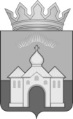 КОНТРОЛЬНО-СЧЕТНЫЙ ОРГАН МУНИЦИПАЛЬНОГО ОБРАЗОВАНИЯ КАНДАЛАКШСКИЙ РАЙОН. Кандалакша, ул. Первомайская, д.34, оф. 323, 325 тел. 9-21-69, 9-26-70  ЗАКЛЮЧЕНИЕ № 24на проект муниципального правового актаг. Кандалакша                                                                                                        14 декабря 2018 годарешение Совета депутатов  сельского поселения Алакуртти Кандалакшского района «О бюджете сельского поселения Алакуртти Кандалакшского района на 2019 год»            Заключение Контрольно-счетного органа на проект решения Совета депутатов сельского поселения Алакуртти Кандалакшского района «О бюджете муниципального образования сельского поселения Алакуртти Кандалакшского района на 2019 год» (далее-Заключение) подготовлено в соответствии с:  Бюджетным кодексом Российской Федерации (далее – Бюджетный кодекс РФ); Положением «О бюджетном процессе в сельском поселении Алакуртти Кандалакшского района» (утверждено решением Совета депутатов с. п. Алакуртти от 21.11.2014 № 36 в редакции от 21.11.2017 № 385) (далее по тексту – Положение о бюджетном процессе, бюджетный процесс);Положением «О Контрольно-счетном органе муниципального образования Кандалакшский район»   (утверждено решением Совета депутатов муниципального образования Кандалакшский район от 26.10.2011 № 445 в последней редакции 08.10.2018 № 344).	На основании:пункта 1.2.1 раздела I Плана работы Контрольно-счетного органа на 2018 год, утвержденного распоряжением председателем от 29.12.2017 № 01-11/74;Соглашения  от 26.12.2017 № 3 «О передаче полномочий по осуществлению внешнего муниципального финансового контроля»;обращения Главы муниципального образования сельское поселение Алакуртти Кандалакшского района от 04.12.2018 исх.№ 1184;приказа председателя Контрольно-счетного органа от 07.12.2018 № 01-10/35;Стандарта ВМФК «Порядок  проведения  экспертизы  проекта  бюджета  на  очередной финансовый  год  и  плановый  период (утвержден распоряжением председателя КСО  от   22.08.2014 № 01-11/23).Экспертиза  проводилась в период с  07  декабря по  14 декабря 2018 годаПри подготовке Заключения на проект бюджета Контрольно-счетный орган муниципального образования Кандалакшский район (далее - Контрольно-счетный орган, Контрольный орган, КСО) учитывал:Послание  Президента Российской Федерации от 01.03.2018; Указы Президента Российской Федерации от 07.05.2012 № 596 - 602, № 604 и № 606, от 01.06.2012 № 761, от 28.12.2012 № 1688 (далее – указы Президента РФ);Закон Мурманской области от 10.12.2007 № 916-01-ЗМО «О межбюджетных отношениях в Мурманской области» (в редакции  от 12.12.2017 № 2209-01-ЗМО);проект Закона Мурманской области « Об областном бюджете  на 2019 год и плановый период 2020 и 2021 годов»;постановление Правительства Мурманской области 22.08.2018 № 394-ПП/10 «Об Основных направлениях налоговой политики Мурманской области на 2019 год и плановый период 2020 и 2021 годов»;постановление Правительства Мурманской области от  15.10.2018 № 464-ПП «Об основных направлениях бюджетной политики Мурманской области на 2019 год и плановый период 2020 и 2021 годов»; постановление Правительства Мурманской области 29.10.2018 № 488-ПП «Об основных направлениях долговой политики Мурманской области на 2019 год и плановый период 2020 и 2021 годов»;постановления  администрации муниципального образования Кандалакшский район:от 29.10.2018 № 1306 «Об основных направления бюджетной  политики муниципального образования  Кандалакшский район на 2019 год и на плановый период 2020 и 2021 годов (далее – Бюджетная политика района); от 03.10.2018  № 1187 «Об основных направлениях налоговой политики муниципального образования Кандалакшский район на 2019 год и на плановый период 2020 и 2021 годов» (далее – Налоговая  политика района);от 23.10.2018 № 1295 «Об основных направлениях долговой политики муниципального образования Кандалакшский район на 2019 год и на плановый период 2020 и 2021 годов» (далее – Долговая политика района); Отчет об исполнении бюджета сельского поселения  Алакуртти Кандалакшского района за 2017 год (на дату подготовки заключения решением Совета депутатов сельского поселения Алакуртти не утвержден);решение Совета депутатов сельского поселения Алакуртти Кандалакшского района от 19.12.2017 № 402 «О  бюджете сельского поселения Алакуртти  Кандалакшского района на 2018 год» (в редакции последних изменений от 24.07.2018 № 460);ожидаемое исполнение  бюджета  за 2018 год согласно  Пояснительной записке, представленной к проекту бюджета на 2019 год; проект решения Совета депутатов сельского поселения Алакуртти Кандалакшского района «О бюджете сельского поселения  Алакуртти Кандалакшского района на 2019 год» с приложениями (далее по тексту - проект бюджета на 2019 г., проект бюджета, проект);постановления администрации муниципального образования сельское поселение Алакуртти Кандалакшского района:от 12.10.2018 № 114 «Об основных направлениях налоговой политики сельского поселения Алакуртти Кандалакшского района на 2019 год и на плановый период 2020 и 2021 годов» (далее – налоговая политика);от 23.11.2018 № 121 «Об основных направлениях бюджетной политики сельского поселения Алакуртти Кандалакшского района на 2019 год и на плановый период 2020 и 2021 годов» (далее – бюджетная политика);  от 23.11.2018 № 120 «Об основных направлениях долговой политики сельского поселения Алакуртти Кандалакшского района на 2019 год и на плановый период 2020 и 2021 годов» (далее – бюджетная политика);  от 13.11.2018 №  159 «Об утверждении среднесрочного финансового плана сельского  поселения Алакуртти Кандалакшского района на 2019 год и на плановый период 2020 и 2021  годов»; от 13.11.2018 № 160 «Об утверждении прогноза социально-экономического развития сельского поселения Алакуртти Кандалакшского района на 2019- 2021 годы»; от 26.12.2011 № 113 «О порядке разработки прогноза социально-экономического развития муниципального образования сельское поселение Алакуртти на период не менее 3-х лет» (с изменениями от 10.11.2014 № 104);Государственные программы Мурманской области, муниципальные программы муниципального образования с.п. Алакуртти;иные нормативные правовые акты Российской Федерации, Мурманской области, органов местного самоуправления Кандалакшского района и сельского поселения Алакуртти.При подготовке заключения Контрольно-счетным органом проанализированы материалы, представленные одновременно с проектом бюджета в Совет депутатов сельского поселения Алакуртти Кандалакшского района, выборочно проверено наличие и оценено состояние нормативной и методической базы, регулирующей порядок формирования показателей проекта бюджета и их расчетов.ОБЩИЕ ПОЛОЖЕНИЯ  	Проект решения о бюджете и разработанные одновременно с ним документы и материалы внесены Администрацией сельского поселения на рассмотрение в Совет депутатов  15.11.2018 исх. № 1124, с соблюдением срока, установленного пунктом 1 статьи 24  Положения  о  бюджетном  процессе.  Во исполнение пункта 5 статьи 25 Бюджетного процесса проект бюджета сельского поселения Алакуртти на 2019 год опубликован в информационном бюллетене «Алакуртти – наша Земля» от 19.11.2018 № 132 и на официальном сайте   сельского поселения. Решением Совета депутатов от 07.12.2018 № 472 на 14.12.2018г. назначены публичные слушания по проекту бюджета, с соблюдением срока установленного пунктом 6 статьи 25 Бюджетного процесса (не ранее, чем через 15 дней после опубликования (обнародования) проекта решения о бюджете).В соответствии пунктом 4 статьи 169 Бюджетного кодекса РФ и статьей 8 Положения о бюджетном процессе проект бюджета составлен сроком на один год. Перечень документов и материалов, предоставленных одновременно с проектом бюджета, в целом соответствуют требованиям:  - статьи 184.2 Бюджетного кодекса РФ; - статьи 23 Бюджетного процесса.Основные характеристики бюджета поселения представлены в таблице:      тыс. рублей  Состав показателей (параметров и характеристик) бюджета, предложенных к утверждению проектом, в целом соответствует требованием статьи 184.1. Бюджетного кодекса РФ и статьи 22 бюджетного процесса.Объем предусмотренных бюджетом расходов соответствует суммарному объему доходов бюджета и источников финансирования его дефицита, что соответствует принципу сбалансированности бюджета, установленному статьей 33 Бюджетного кодекса РФ.Проект бюджета  составлен в соответствии с кодами бюджетной классификации Российской Федерации по доходам, расходам и источникам финансирования дефицита бюджета c учетом норм бюджетного законодательства Российской Федерации и  приказа Минфина России от 08.06.2018 № 132н «О Порядке формирования и применения кодов бюджетной классификации Российской Федерации, их структуре и принципах назначения».Участники  бюджетного  процессаВо исполнение норм Бюджетного кодекса РФ проектом бюджета на 2019 год, утверждены:перечень и коды администраторов доходов бюджета и администрируемые ими виды доходов бюджета (пункт 2 статьи 20 Бюджетного кодекса РФ);в составе ведомственной структуры расходов -   перечень главных распорядителей средств местного бюджета (пункт 2 статьи 21 Бюджетного кодекса РФ);перечень главных администраторов источников финансирования дефицитов бюджетов               (пункта 2 статьи 23 Бюджетного кодекса РФ).         	По отношению к 2018 году количество участников бюджетного процесса не изменилось.          Администрация  поселения  является:главным администратором  доходов (код ГАД- 001) (Приложение № 1 к проекту бюджета);главным  распорядителем  бюджетных  средств (код ведомства – 001) (Приложение № 6 к проекту бюджета);главным администратором источников финансирования дефицитов (код ГАИФД - 001) (Приложение № 2 к проекту бюджета).             В связи с передачей на уровень Кандалакшского района  полномочий  поселения  по формированию, исполнению бюджета поселения  и контролю за его исполнением, в качестве  главного администратора  доходов  выделено Управление  финансов  администрации  м.о. Кандалакшский  район  и  администрируемые  им  доходы:В соответствии с  статьей 172 Бюджетного кодекса РФ  и статьей 12 бюджетного процесса составление проекта бюджета основывается на:        Прогнозе социально-экономического развития сельского поселения Алакуртти на 2019-2021 годы;Основных направлениях бюджетной и налоговой политики сельского поселения Алакуртти на 2019 год и  плановый  период 2020-2021 годов;муниципальных  программах (с  изменениями). Прогноз социально-экономического развития сельского поселения Алакуртти В соответствии с статьей 173 Бюджетного кодекса РФ, статьей 13 Бюджетного процесса  и Положением «О порядке разработки прогноза социально-экономического развития муниципального образования сельское поселение Алакуртти на период не менее 3-х лет» (постановление администрации от 26.12.2011 № 113, с изменениями от 10.11.2014 № 104) (далее - Порядок от 26.12.2011 № 113) разработан  Прогноз социально-экономического развития  сельского поселения Алакуртти на 2019 - 2021 годы (одобрено постановлением  администрации от 13.11.2018 № 160) (далее - Прогноз социально-экономического развития, Прогноз), который представлен в Совет депутатов одновременно с проектом бюджета. Ежегодно, начиная с 2015 года в заключении на проект бюджета (заключение от 21.12.2015 года, от 27.12.2016 года, от 14.12.2017 года) КСО указывает, что в Порядке разработки прогноза социально-экономического развития от 26.12.2011 № 113 имеется ссылка на региональные правовые акты, которые утратили силу, а именно:Закон Мурманской области от 25.03.1999 № 137-01-ЗМО «О прогнозировании и программах социально-экономического развития Мурманской области» (утратил силу с 17.11.2011 на основании Закона МО от 10.11.2011 № 1422-01-ЗМО «О законе Мурманской области «О  прогнозировании и программах социально-экономического развития мурманской  области Мурманской  области»);Постановление Правительства Мурманской области от 09.04.2008 № 168-ПП «О порядке разработки прогноза социально-экономического развития Мурманской области на очередной финансовый год и плановый период» (утратило силу с 17.08.2011 на основании Постановления ПП МО от 03.08.2011 № 384-ПП «О Порядке разработки прогноза социально-экономического развития Мурманской области на очередной финансовый год и  плановый период»);Постановление Правительства Мурманской области от 03.08.2011 № 384-ПП (утратило силу 07.08.2015 на основании Постановление Правительства Мурманской области от 04.08.2015 № 331-ПП «О Порядке разработки, корректировки, осуществления мониторинга и контроля реализации прогнозов социально-экономического развития Мурманской области на среднесрочный и долгосрочный период»).Следовательно, Порядок от 26.12.2011 № 113 требуется привести в соответствие действующему законодательству.По данным пояснительной записки к Прогнозу основной целью социально-экономического развития сельского поселения является улучшение качества жизни населения. Этот процесс имеет важнейшие составляющие:1. повышение доходов, улучшению здоровья населения, повышения уровня его образования и обеспечения безопасности;2. содействие занятости населения и обеспечению благоприятных условий труда на предприятиях, расположенных на территории сельского поселения.3. содействие обеспечению граждан жильем и прямое обеспечение жилыми помещениями малоимущих граждан, нуждающихся в улучшении жилищных условий;4. участие в обеспечении социальной поддержки отдельных групп населения;5. организация предоставления образовательных услуг, содержание и развитие учреждений дошкольного, основного общего;6. создание условий для деятельности культуры, содержание мест массового отдыха, сохранение памятников истории и культуры;7. создание условий для развития физической культуры и спорта.Приоритеты социально-экономического развития сельского поселения на 2019 год и прогнозные 2020-2021 годы.развитие сферы услуг;развитие малого и среднего бизнеса;упорядочение розничной торговли и формирование современной инфраструктуры потребительского рынка;развитие социальной сферы;благоустройство территории населения;повышение доходной части местного бюджета;эффективное управление муниципальным имуществом.Согласно пунктам 1.6. и 4.3 Порядка от 26.12.2011 № 113 Прогноз социально-экономического развития разрабатывается не менее чем в двух вариантах исходя из благоприятных (оптимистический) и неблагоприятных (консервативный) сценарных условий функционирования экономики. В нарушение вышеуказанных норм Прогноз социально-экономического развития составлен в единственном варианте, при этом ни в пояснительной записке, ни в таблице «Отдельные показатели прогноза» применяемый вариант прогноза не приводится, соответственно, не представляется возможным дать оценку обоснованности и достоверности основных показателей Прогноза.Согласно пункту 4 статьи 173 Бюджетного кодекса РФ Прогноз социально-экономического развития на очередной финансовый год и плановый период разрабатывается путем уточнения параметров планового периода и добавления параметров второго года планового периода.В пояснительной записке к Прогнозу социально-экономического развития приводится обоснование параметров прогноза, в том числе их сопоставление с ранее утвержденными параметрами с указанием причин и факторов прогнозируемых изменений.Организация разработки и разработка Прогноза возложена на Отдел финансов и бухгалтерского учета (пункт 2.1 Порядка).Перечень документов, формируемых Отделом финансов и бухгалтерского учёта для представления на рассмотрение Главы муниципального образования сельское поселение Алакуртти (пункт 4.4. Порядка от 26.12.2011 № 113):предварительные итоги социально-экономического развития сельского поселения Алакуртти за истекший период текущего года и ожидаемые итоги социально-экономического развития сельского поселения Алакуртти за текущий год, включая пояснительную записку;прогноз социально-экономического развития в двух вариантах – оптимистическом и консервативном, включая пояснительную записку.При этом, Прогноз социально-экономического развития, согласно статье 5 Порядка от 26.12.2011 № 113 формируется из двух разделов:- Социально-экономическое развитие с.п. Алакуртти, состоящим из 10 подразделов (п. 5.1);- Прогноз развития муниципального сектора экономики, состоящим из 6 подразделов (п. 5.2).Фактически основные показатели Прогноза сгруппированы по основным источникам доходов и расходов бюджета по подразделам и содержат данные только в суммовом выражении.Пояснительная записка к Прогнозу также не соответствует требованиям пункта 4 статьи 173 Бюджетного кодекса РФ и Порядка от 26.12.2011 № 113, поскольку не содержит данных:об изменении основных социально-экономических показателей за отчетные периоды, причины (факторы), повлиявшие на эти изменения;о сопоставлении параметров прогноза с ранее утвержденными с указанием причин и факторов, объясняющих изменения;описание количественных и качественных изменений показателей в очередном и плановом периоде, возможные риски, а также действия и меры, которые следует осуществить для достижения прогнозируемых показателей;предложения по улучшению ситуации в анализируемом сфере с указанием мер, необходимых к принятию мер на местном уровне.Динамика изменения основных показателей Прогноза социально-экономического развития с.п. Алакуртти (по данным пояснительной записки)Согласно пункту 1.3 Порядка от 26.12.2011 № 113 Прогноз социально- экономического развития – это документ, содержащий оценку вероятности состояния социально-экономической ситуации сельского поселения Алакуртти, основанный на текущей ситуации и рассчитанный при различных внешних и внутренних условиях развития экономики поселения.	Прогноз социально-экономического развития разрабатывается в целях (пункт 1.4 Порядка от 26.12.2011 № 113):определения тенденций и количественных значений показателей социально-экономического развития сельского поселения Алакуртти;определения целей и выработки приоритетных направлений социально-экономической политики развития муниципального образования сельское поселение Алакуртти;формирования основы для разработки проекта сельского бюджета на очередной финансовый год, разработки и корректировки среднесрочного финансового плана сельское поселение Алакуртти.В соответствии со статьей 37 Бюджетного кодекса РФ принцип достоверности бюджета означает надежность показателей Прогноза социально-экономического развития соответствующей территории и реалистичность расчета доходов и расходов бюджета.Как видно из таблицы, Прогноз не содержит данных об основных показателях социально-экономического развития сельского поселения Алакуртти. Общий вывод: Прогноз социально-экономического развития сельского поселения Алакуртти на 2019 - 2021 годы не соответствует требованиям статьи 173 Бюджетного кодекса РФ и Порядка от 26.12.2011 № 113 «О порядке разработки прогноза социально-экономического развития муниципального образования сельское поселение Алакуртти на период не менее 3-х лет».Таким образом не подтверждается надежность показателей Прогноза социально-экономического развития, тем самым, нарушается один из принципов построения бюджетной системы РФ «Принцип достоверности бюджета» (статья 37 Бюджетного кодекса РФ).Бюджетная, налоговая и долговая политика сельского поселения Алакуртти Кандалакшского районаВ целях разработки проекта бюджета сельского поселения Алакуртти на 2019 год утверждены:Основные направления налоговой политики с.п.Алакуртти Кандалакшского района на 2019 год и на плановый период  2020 и 2021 годов ( постановление администрации от 12.10.2018 № 114);Основные направления бюджетной политики с.п. Алакуртти Кандалакшского района на 2019 год и на плановый период 2020 и 2021 годов (постановление администрации от 23.11.2018 № 121); Основные направления долговой политики сельского поселения Алакуртти Кандалакшского района на 2019 год и на плановый период 2020 и 2021 годов (постановление администрации от 23.11.2018 № 120).Бюджетная и  налоговая политика  муниципального образования  разработаны в соответствии с:Посланием Президента Российской Федерации Собранию Российской Федерации от 01.03.2018;Указами Президента Российской Федерации от 07.05.2012;Основными направлениями  бюджетной, налоговой и таможенно-тарифной политики на 2019 год и на плановый период 2020 и 2021 годов, разработанными Минфином России; постановлением Правительства Мурманской области 22.08.2018 № 394-ПП/10 «Об Основных направлениях налоговой политики Мурманской области на 2019 год и плановый период 2020 и 2021 годов»;постановлением Правительства Мурманской области от  15.10.2018 № 464-ПП «Об основных направлениях бюджетной политики Мурманской области на 2019 год и плановый период 2020 и 2021 годов»;постановлением администрации муниципального образования  Кандалакшский район от 29.10.2018 № 1306 «Об основных направления бюджетной  политики муниципального образования  Кандалакшский район на 2019 год и на плановый период 2020 и 2021 годов»; постановлением администрации муниципального образования  Кандалакшский район от 03.10.2018  № 1187 «Об основных направлениях налоговой политики муниципального образования Кандалакшский район на 2019 год и на плановый период 2020 и 2021 годов»;	Как и в прошлые годы, Основные направления бюджетной политики на 2019 год направлены на адаптацию бюджетных ресурсов к новым экономическим реалиям с целью сохранения социальной и финансовой стабильности в сельском поселении, создание условий для устойчивого социально-экономического развития сельского поселения.Для поддержания сбалансированности бюджета сельского поселения Алакуртти при его формировании будут приняты меры по включению в бюджет в первоочередном порядке расходов на финансирование действующих расходных обязательств, ограничению принятия новых расходных обязательств, сокращению неэффективных расходов.Основными задачами бюджетной политики станут:повышение качества управления общественными финансами, строгое соблюдение бюджетно-финансовой дисциплины всеми главными распорядителями и получателями бюджетных средств;усиление внутреннего муниципального финансового контроля за соблюдением бюджетного законодательства и иных нормативных правовых актов, регулирующих бюджетные правоотношения;обеспечение эффективного расходования бюджетных средств, четкой увязки бюджетных расходов с установленными целями;мобилизация внутренних источников путем проведения оценки эффективности бюджетных расходов и сокращения неэффективных расходов;совершенствование социальной поддержки граждан на основе примененияпринципов адресности и нуждаемости;недопущение кредиторской задолженности по заработной плате и социальным выплатам;формирование на безопасном уровне объема муниципального долга.Основные направления налоговой политики сельского поселения Алакуртти на 2019 год определены с учетом действующих норм и планируемых изменений федерального законодательства, а также преемственности ранее поставленных задач:по укреплению налогового потенциала;по развитию налогового потенциала и обеспечению роста доходной части бюджета сельского поселения Алакуртти Кандалакшского района.Сравнительная характеристика основных направленийбюджетной политики на 2019г.             В  отличие  от  бюджетной политики вышестоящих бюджетов на уровне муниципалитета   не предусмотрены вложения бюджетных инвестиций в объекты капитального строительства и ограничения, в части увеличения численности работников органов местного самоуправления сельского поселения.Аналогично прошлого года, по данным Пояснительной записки к Социально-экономическому прогнозу в соответствии с заданием на проектирование работ по обустройству военных городков № 4,5,5а сельского поселения Алакуртти, утвержденного 25.05.2015 руководителем Департамента строительства МО РФ установлены шесть этапов строительства:строительство социально-культурных объектов, в которое входит спортивные комплексы «Старт» и «Атлант», крытая хоккейная площадка, автостоянки (2 шт.), госпиталь на 150 коек с поликлиническим отделением, реконструкция (строительство) офицерского общежития, строительство (реконструкция) дома офицеров.Основные параметры проекта местного бюджета Основные характеристики бюджета представлены в форме отдельных приложений к проекту бюджета.          Проектом предусмотрены следующие основные параметры бюджета на 2019 год в динамике с 2015 года	                                                                                                                                                                                (тыс. рублей)            Как видно из таблицы,   по доходам в трехлетнем периоде объемы  увеличиваются;по расходам в  динамике    наблюдается  тенденция  существенного роста расходов, лишь в 2018 году ожидается сокращение расходов на 22,2%;начиная  с 2017 года, бюджет  сформирован  с  дефицитом, со значительным сокращением на 2018 год и увеличением на 11,7% в плановом периоде;верхний  предел  муниципального внутреннего  долга   имеет  нулевое  значение на протяжении четырехлетнего периода, что  указывает  на  отсутствие   заемных  средств. В 2019 году планируется привлечение коммерческих кредитов. По отношению к ожидаемому исполнению бюджета за 2018 год, на 2019 год доходы запланированы с ростом на 23,7% или на 9 589,9 тыс. рублей, расходы с ростом на 23,2% или на 9 794,6 тыс. рублей.Остатки денежных средств на едином счете бюджета                                                                                                                                                                                      (тыс. рублей)                                                                                              Ежегодно на   начало финансового года муниципальное образование имеет свободный остаток денежных средств на едином счете бюджета, однако согласно представленной оценке исполнения бюджета за 2018 год наличие остатков денежных средств не предполагается, что не позволяет ГРБС с начало года приступить к исполнению принятых расходных обязательств по решению вопросов местного значения. Среднесрочный финансовый  план с.п.Алакуртти  на  2019 годи плановый  период  2020-2021 годыВ соответствии с статьей 169 Бюджетного кодекс РФ на  муниципальном уровне  формируется среднесрочный  финансовый  план в  соответствии  с Порядком, утвержденным постановлением администрации с.п.Алакуртти от 21.10.2016 № 203 (  без  изменений) (далее – Порядок от 21.10.2016 № 203).Согласно пункта 2.1 «Порядка разработки среднесрочного финансового плана сельского поселения Алакуртти Кандалакшского района» от 21.10.2016 № 203 среднесрочный финансовый план, разрабатывается Управлением финансов администрации муниципального образования Кандалакшский район при составлении проекта бюджета сельского поселения Алакуртти на очередной финансовый год.  В соответствии со статьей 174 Бюджетного кодекса РФ и пункта 3 Порядка от 21.10.2016 № 203  среднесрочный финансовый план с.п.Алакуртти утвержден постановлением администрации с.п.Алакуртти Кандалакшского района  от 13.11.2018 № 159 и представлен в Совет депутатов с.п.Алакуртти одновременно с проектом решения Совета депутатов «О бюджете сельского поселения Алакуртти на 2019 год».  Показатели, структура и содержание среднесрочного финансового плана соответствуют нормам статьи 174 Бюджетного кодекс РФ и «Порядка разработки среднесрочного финансового плана» (утверждено постановлением администрации 21.10.2016 № 203).При формировании проекта бюджета соблюдено равенство значений показателей среднесрочного финансового плана на 2019 год и основных показателей проекта местного бюджета на 2019 год (пункт 2 статьи 174 Бюджетного кодекса РФ).	В соответствии с пунктом 5 статьи 174  Бюджетного кодекс РФ в  Пояснительной записке к проекту среднесрочного финансового плана муниципального образования представлена информация об обосновании параметров среднесрочного финансового плана,  в т.ч. их сопоставление с ранее одобренными параметрами с указанием причин планируемых изменений.Согласно Пояснительной записке к среднесрочному финансовому плану на изменение показателей ранее одобренных параметров среднесрочного финансового плана повлияли следующие факторы: увеличение бюджетных ассигнований на оплату труда работников, повышение размера оплаты труда которых осуществляется в соответствии с указами Президента РФ;прогнозные значения средней заработной платы по региону  (на 2019 г.- 51 800,0 руб.; на 2020 г. – 54 500,0 руб.; на 2021 г.- 54 500,0 руб.); индексации расходов на оплату труда категорий работников, на которые не распространяется действие указов Президента РФ, с 01.10.2019 на 4 %, с 01.10.2020 на 4 % с учетом изменения с 01.01.2019 минимального размера оплаты труда. Бюджетные ассигнования 2021 года планируются с учетом индексации ассигнований в 2020 году;изменение предельной базы для исчисления страховых взносов в отношении каждого физического лица с учетом положений статьи 421 Налогового кодекса РФ:- на обязательное пенсионное страхование (с 1 021 тыс. руб. в 2018 году до  1 150               тыс. руб. с 01.01.2019);- на обязательное социальное страхование на случай временной нетрудоспособности и в связи с материнством (с 815 тыс.руб. в 2018 году до 865 тыс.руб. с 01.01.2019);индексация расходов на оплату коммунальных услуг с 01.01.2019 на 1,7 %, с 01.07.2019 на 2,4 %, с 01.01.2020 на 4,1 %, с 01.01.2021 на 4,0 %;уменьшение объемов бюджетных ассигнований на прекращающиеся расходные обязательства ограниченного срока действия;планируемое принятие решений Советами депутатов муниципального образования Кандалакшский район и сельского поселения Алакуртти Кандалакшского района о приеме-передаче на 2019 год части полномочий по решению вопросов местного значения муниципального района на уровень сельского поселения, а также по решению вопросов местного значения сельского поселения на уровень муниципального района.По  отношению  к 2019 году  доходы  на  2020 год в  сумме  32 958,4 тыс.рублей запланированы с сокращением  на 34,07%,   аналогично, на 2021 год  в  сумме 33 052,5 тыс.рублей  или  с сокращением  на  33,88%.             По  отношению  к 2019 году  расходная часть бюджета  на  2020 год в  сумме  34 808,9 тыс.рублей запланирована с сокращением  на 33,0%,   аналогично, на 2021 год  в  сумме   34 706,1 тыс.рублей  или  с сокращением  на  33,19%. Расходная часть бюджета на плановый период 2020 и 2021 годов предусмотрена без учета иных межбюджетных трансфертов, передаваемых из бюджета муниципального района в бюджет сельского поселения на исполнение части полномочий по решению вопросов местного значения муниципального района, а также из бюджета сельского поселения в бюджет муниципального района на исполнение части полномочий по решению вопросов местного значения сельского поселения.              Расходы на  2019-2021г.  запланированы на реализацию 11 муниципальных программ, где 9 программ  имеют  срок  действия  2017-2019г.г.,  одна  программа  -  разработана  сроком  на   один  2019 год  (МП №  9 «Развитие физической культуры и спорта в сельском поселении Алакуртти Кандалакшского района») и 1  программа  сроком  действия 2018-2022г.г.  (МП № 4  «Формирование современной городской среды на территории сельского поселения Алакуртти Кандалакшского района»).           Согласно  норм  Порядка от 21.10.2016 № 203:-  показатели среднесрочного  плана  носят  индикативный  характер  и могут быть  изменены  при  разработке  и утверждения  среднесрочного  финансового плана  на  очередной   финансовый  год  и  плановый  период (пункт  2.3 Порядка);-  среднесрочный  финансовый  план  разрабатывается  путем уточнения  параметров  указанного  плана  на  плановый  период  и  добавления  параметров  на  второй   год  планового периода (пункт   2.4 Порядка).                  Исходя  из  того, что:- все муниципальные  программы,  за  исключение МП № 4,  разработаны  сроком  действия  до  2019 года;- муниципальными  нормами  не  прописан  порядок уточнения  параметров  среднесрочного  финансового плана  на  плановый  2-х  годичный  период,То  не  представляется  возможным подтвердить   прогнозные  объемы  расходов  на  2020-2021 годы.ДОХОДЫОсновные направления налоговой политики на 2019 год  и  плановый  период 2020-2021г.г. определены с учетом действующих норм и планируемых изменений федерального законодательства, а также преемственности ранее поставленных задач:- по укреплению налогового потенциала;- по развитию налогового потенциала и обеспечению роста доходной части бюджета сельского поселения Алакуртти Кандалакшского района,               в  связи с  чем, планируется:1) проведение взвешенной  политики  в  области  предоставления  налоговых  льгот  по местным  налогам, ориентированной  на  развитие  налогооблагаемой  базы   и  недопущение увеличения социальной  напряженности  в  обществе;2) совершенствование  учета  местных  налоговых  льгот  и (или)  иных  налоговых  преимуществ;3) проведение оценки  эффективности  предоставления  местных  налоговых льгот и (или) иных  налоговых  преимуществ, принятие  мер  по устранению    неэффективных  налоговых  льгот и (или)   иных  налоговых  преимуществ;4) установление  определенного  срока  действия  при  введении  новых  местных  налоговых льгот;5)  повышение качества  администрирования  доходов  и  осуществление   межведомственного взаимодействия  для   повышения  эффективности  администрирования  налоговых  и  неналоговых  платежей,  погашения  задолженности  по  этим  платежам;6)   проведение  работы  по  инвентаризации и  оптимизации имущества муниципальной собственности, вовлечению в хозяйственный оборот неиспользуемых объектов недвижимости и земельных участков;7)  продолжение проведения работы по сокращению недоимки в местный бюджет;8)  продолжение работы Межведомственной  комиссии  по  обеспечению  доходов  бюджета  муниципальных  образований Кандалакшского  района;9)   осуществление  мониторинга  законодательства Российской Федерации  о  местных  налогах с целью  своевременного приведения  в  соответствие с  ним муниципальных  правовых  актов  сельского  поселения Алакуртти;10)   продолжение  начисления налога  на  имущество  физических  лиц,  исходя  из  кадастровой  стоимости объектов  налогообложения;11) взаимодействие с  органами  местного самоуправления муниципального  образования  Кандалакшский  район  по  изысканию  дополнительных  резервов  доходного  потенциала  местных  бюджетов.Как  определено  статьей  174.1 Бюджетного кодекса  РФ доходы бюджета прогнозированы  на основе Прогноза социально-экономического развития муниципального образования сельское  поселение Алакуртти Кандалакшского района на 2019 год и плановый период 2020 и 2021 годов и  действующего  на момент разработки проекта  бюджета  налогового и бюджетного законодательства Российской Федерации, законодательных  актов Мурманской области, муниципальных  правовых актах  представительного  органа муниципального  образования Кандалакшский  район,  муниципального  образования  сельское   поселение Алакуртти,   также с учетом федеральных законов и  нормативно-правовых  актов, предусматривающих внесение  изменений и дополнений, вступающих в действие с 2019 года и в плановом периоде 2020 – 2021 годов.Сравнительная характеристика основных параметров проекта бюджета по доходам                                                                                                                                                                                                              (тыс. рублей)В сравнении с исполнением бюджета за 2018 год, доходы, предусмотренные проектом  бюджета на 2019 год, значительно увеличились по всем  группам источников  доходов     бюджета. Проектом бюджета на 2019 год прогнозируются  доходы в сумме 49 992,1 тыс. рублей или 123,74% от ожидаемого поступления доходов  в 2018 году, где   наибольший  процент  увеличения доходности  бюджета  на 33,8% за  счет увеличения   объема  неналоговых  доходов.Доля  собственных  доходов  бюджета не  изменилась и остается   на уровне 97,0% всего  объема  доходной  части  бюджета. В   абсолютном  выражении  объем  выше  уровня  2017-2018г.г. и  прогнозируются  с  увеличение  на  9 437,6  тыс. рублей  по  отношению к  2018 году  или «+» 23,96%. Структура доходов                                                                                                                                                                                     (тыс. рублей)         Начиная  с 2018г. в   общем  объеме  доходов местного бюджета м.о.с.п.Алакуртти  вместо  финансовой  помощи   на  первые  позиции  вышла  группы  налоговых  и  неналоговых  доходов, доля  которой    выросла  до  52,18%.	При  этом,  процент   финансовой  помощи  сократился  до 47,82 %, что  снижает    финансовую  зависимость   бюджета от бюджетов вышестоящих  уровней.         По  плану на каждый   рубль финансовой  помощи  в  доход  бюджета  запланировано  получить 1,09 тыс.рублей  налоговых  и  неналоговых  доходов, что  незначительно ниже  ожидаемого  исполнения  в 2018 году – 1,11   тыс.рублей  на каждый  рубль  финансовой  помощи.          Налоговые и неналоговые доходы         Нормативы отчислений в  местный бюджет  от федеральных и  региональных налогов   установлены  статьями  61.5, 62 Бюджетного кодекса  РФ,  Законом Мурманской области от 10.12.2007 № 916-01-ЗМО «О межбюджетных отношениях в Мурманской области» (в редакции  от  31.10.2016 № 2046-01-ЗМО, вступившим в силу  с 01.01.2017г.) и Законопроектом об  областном  бюджете   на 2019 год и  плановый  период 2020 и 2021 годов.            Проект  бюджета по  доходам  сформирован  на  основе   бюджетной  классификации  доходов, утвержденной приказом Минфина  РФ  от 08.06.2018  №  132н «О порядке формирования и применения кодов бюджетной классификации Российской Федерации, их структуре и принципах назначения», которая  применяется к правоотношениям, возникающим при составлении и исполнении бюджетов бюджетной системы Российской Федерации начиная с бюджетов бюджетной системы Российской Федерации на 2019 год (на 2019 год и на плановый период 2020 и 2021 годов).                          Динамика налоговых и неналоговых доходов с 2017 года 											        (тыс.рублей)           В  динамике  с 2017 года   в  целом наблюдается   ежегодное   увеличение  объема   налоговых  и  неналоговых доходов.Во исполнение статьи 160.1 Бюджетного Кодекса РФ муниципальными администраторами доходов утверждены следующие Методики прогнозирования поступлений доходов в бюджет:            КСО отмечает, что в Пояснительной записке к проекту бюджета не приводятся пояснения данных, на  основе  которых  произведены   расчеты плановых поступлений. Таким образом, дать оценку достоверности плановых показателей по источникам доходов не представляется возможным.В соответствии со статьями  47.1. и 184.2 Бюджетного кодекса  РФ и статьей  23 Бюджетного процесса к  проекту  бюджета    представлен  Реестр  источников  доходов муниципального  образования Кандалакшский  район.        	 Согласно пункту 7 статьи 47.1  Бюджетного кодекса  РФ реестры источников доходов местных бюджетов формируются и ведутся в порядке, установленном местной администрацией. Однако указанный порядок  не утвержден.Реестр  составлен по всем главным  администраторам доходов (федерального и    муниципального уровня)  с оценкой    исполнения  бюджета  по  доходам  за текущий  финансовый  год  и  с  прогнозом поступлений  на  новый  бюджетный  цикл,  что  корреспондирует   с  представленным проектом  бюджета.Реестр  составлен по   3-м  главным  администраторам  доходов:- Федеральная налоговая служба (код ГАД 182)  на  сумму  прогнозируемых  доходов  7 926,0 тыс. рублей или  15,8% всего  объема;- Администрация  поселения (код ГАД 001) на  сумму  прогнозируемых  доходов  42 066,1 тыс.рублей  или  84,2% всего  объема;- Управление финансов администрации м.о.Кандалакшский  район (код ГАД 010) -  поступление  доходов  не  запланировано.ВСЕГО  на  сумму – 49 992,1 тыс.рублей.НАЛОГОВЫЕ ДОХОДЫВ бюджет поселения полежат зачислению следующие налоговые доходы:Нормативы  отчислений  налоговых  доходов  в  сельский  бюджет   не  изменились.       Структура налоговых доходов по группам доходов										             (тыс. рублей)  По  проекту бюджета  налоговые доходы на 2019 год   прогнозируются  в  объеме  7 937,0 тыс. рублей или с  ростом  на 2,64% от  ожидаемого  исполнения  за  2018 год.  На  фоне   увеличения  прогноза  поступлений  на  2019 год  в  сумме   204,0  тыс.рублей  удельный вес    налоговых  доходов   в  общем объеме  доходов  сельского   бюджета   сократился   с 19,14% в  2018г.  до  15,88%  на 2019г.               Планируемая структура  налоговых доходов   не изменилась.             КСО   отмечает, что  в Пояснительной  записке к  проекту  бюджету дано  общее  для  всех  источников   налоговой  группы пояснения:-  прогноз    поступлений    налоговых  доходов  составлен  на  основании  информации,  представленной   ГАД – Межрайонной ИФНС России № 1  по Мурманской  области;-   прогнозные  показатели  на 2019 год  рассчитаны  с  учетом показателей:              -   темпа  роста   фонда оплаты  труда;              -   темпа  роста  индекса  потребительских цен;              -   темпа  роста  индекса  - дефлятора  оборота  розничной   торговли.            Информация  о  задолженности  в  размере  источников  доходов  по  состоянию  на 01.10.2018г.  в пояснительной записке не представлена.Налог на доходы физических лицНалог на доходы с физических лиц (далее - НДФЛ) среди налоговых источников доходов традиционно занимает наибольший удельный вес (на 2019 г. – 84,18%) и составляет основу всех налоговых поступлений в городской бюджет.         Анализ поступлений доходов от уплаты налога на доходы физических лиц:        (тыс. рублей)НДФЛ  запланирован  с  ростом 4,7%,  где основу  всего  объема  поступлений   составляет  НДФЛ с доходов, источником которых является налоговый агент, за исключением доходов, в отношении которых исчисление и уплата налога осуществляются в соответствии со статьями 227, 227.1 и 228 Налогового кодекса РФ (КБК 1 01 02010 01 0000 110), по которому  запланирован  рост  доходности  на 1,4%.По  остальным  источникам  поступление  запланировано на уровне  ожидаемого поступления  на 2018 год.Как указано  выше,  проект  бюджета, в  т.ч. его  доходной  части,  основывается   на  положениях Прогноза  социально-экономического  развития сельского поселения Алакуртти Кандалакшского района на 2019-2021 годы.Одной  из  основных целей  социально-экономического  развития  сельского  поселения является  улучшение качества  жизни, составляющими  которой  является:повышение  доходов, улучшение  здоровья  населения,  повышение  уровня   его  образования  и  обеспечение  безопасности;содействие  занятости  населения  и  обеспечению  благоприятных  условий  труда  на  предприятиях,  расположенных  на  территории  сельского поселения.В Прогнозе социально-экономического развития с.п.Алакуртти  на  2019-2021 годы обращают  внимание отдельные  показатели,  которые  прямо  или косвенного  могут в  перспективе повлиять  на    доходность  источника  (с учетом сложившихся тенденций развития за 9 месяцев 2018 года и прогноза развития на 2019 год и плановый период 2020, 2021 годов):численность населения в среднем за 2017 год по данным статистики  составила 3 741 чел., а на начало 2018г. -  5 278 чел., из них 3 557 чел. трудоспособного возраста; 470 чел. старше трудоспособного возраста; 1 251 чел. моложе трудоспособного возраста;от Министерства обороны Российской Федерации администрацией Алакуртти был получен ответ, что к 2020г. ожидается численность военнослужащих, проходящих службу по контракту до 4000 военнослужащих, членов семей военнослужащих до 6000 чел.;  дальнейшее старение  населения  рассматривается  как  неблагоприятный фактор, увеличивающий  демографическую  нагрузку  на  трудоспособное  население;официально зарегистрированный  уровень  безработицы  на  01.01.2018г. составил 21 чел.;основную  долю  оборота   малых  предприятий занимает  розничная  торговля, по  состоянию на 01.11.2018г.  на  территории  поселения  действовало  18 магазинов; планируемое  количество зарегистрированных  малых   предприятий  к 2020 году  составит 40 ед.;поддержка и развитие предпринимательства как института, обеспечивают формирование конкурентной среды, само занятость населения и стабильность налоговых поступлений, является одним из приоритетных направлений деятельности сельского поселения Алакуртти;дальнейшее развитие малого предпринимательства является резервом, дающим возможность поднять жизненный уровень населения и создать новые рабочие места.развитие бытового обслуживания - это не только создание возможности для населения решать бытовые проблемы, комфортных условий, но и возможность создания дополнительных рабочих мест, повышения налоговых поступлений в бюджет сельского поселения, развитие частнопредпринимательской инициативы.Согласно  нормам главы 23 Налогового кодекса РФ  в  качестве   облагаемых   источников  доходов   рассматривается  зарплата работников, осуществляющих свою производственную деятельность на территории с.п.Алакуртти.В  качестве  положительного  фактора, способствующего   увеличению  доходности  по  данному  источнику,  будет  способствовать запланированное     увеличение  зарплаты – это:индексация  оплаты труда работников бюджетной  сферы, на которые не распространяется действие указов Президента Российской Федерации, с 01.10.2019г. на 4,0%, с 01.10.2020г. на 4,0% с учетом изменения с 01.01.2019г. минимального размера оплаты труда;увеличение размера оплаты труда работникам в соответствии с Указами Президента Российской Федерации, с учетом допустимого отклонения уровня средней заработной платы соответствующей категории работников бюджетной сферы от целевого ориентира по итогам года не более 5 % от размера заработной платы;          Что  определено  основными  направлениями  бюджетной  политики муниципального образования с.п.Алакуртти  Кандалакшского  района  на 2019 год и на плановый период 2020 и 2021 годов.Из вышесказанного  следует,   что  запланированное увеличение поступлений НДФЛ «+» 4,7%  в целом   сопоставимо с темпами роста оплаты труда  работников  бюджетной  сферы на 2019 год.           Кроме  индексации   оплаты  труда  работников  бюджетной  сферы,   проектом федерального закона «О федеральном бюджете на 2019 год и на плановый период 2020 и 2021 годов» предусмотрено увеличение размера оплаты труда и денежного довольствия военнослужащих и приравненных к ним лиц, что актуально  для контингента  военнослужащих Арктической  бригады, дислоцирующейся в с. Алакуртти,  и является  положительным  заделом  для  увеличения  доходности по  данному  источнику.КСО указывает, что  Главным  администратором  доходов (Межрайонная ИФНС России № 1 по МО) не представлены пояснения относительного  прогнозируемого  роста  доходности  на  плановый  год. Информация о задолженности в пояснительной записке не представлена.           В  заключении  КСО на  исполнение  бюджета  за 2017 год    указана  задолженность  на  01.01.2018г.  в  сумме  6,6 тыс.рублей.Согласно  налоговой  политике планируется  продолжить  работу в Межведомственной комиссии по обеспечению доходов бюджетов муниципальных образований Кандалакшского района, созданной при администрации муниципального образования Кандалакшский район, по следующим направлениям:снижение задолженности в бюджетную систему Российской Федерации и внебюджетные фонды;легализация заработной платы и контроль за своевременностью и полнотой уплаты налога на доходы физических лиц;работа  с  организациями, ведущими  убыточную (нерентабельную)  деятельность.Налог на совокупный доход (КБК 105 00000 00 0000 000)В структуре налоговых доходов данная группа налогов занимает 2-е место, доля которого в общем объеме налоговых доходов составляет 12,25%, что  на уровне  2018 года. Данный источник обеспечивается поступлением единого налога, взимаемого в связи с применением упрощенной системы налогообложения (УСН), который подлежит зачислению в бюджет поселения по нормативу 50%.                                           Динамика поступления  доходов                                             			                                             			          (тыс. рублей)  С 2018 года  прослеживается   увеличение   объема  поступлений  и  на 2019 год  доходы запланированы  с незначительным  ростом  «+» 4,5% от  ожидаемого исполнения  за 2018 год, в  т.ч.  прогноз по каждому  источнику  с ростом в  среднем более, чем  на  4,0%.В  структуре  группы  удельное  соотношение  между  источниками на уровне прошлого  года.Основной  объем поступлений  обеспечивает единый налог, взимаемый  с налогоплательщиков, выбравших в качестве объекта налогообложения доходы (КБК 1 05 01011 01 0000 110). С 1 января 2017 года по  КБК единого налога, взимаемого  с налогоплательщиков, выбравших в качестве объекта налогообложения доходы, уменьшенные на величину расходов, учитывается  минимальный  налог.                Относительно   численности налогоплательщиков в  сфере  малого  и   среднего  предпринимательства, как указано выше, согласно Прогнозу социально-экономического развития муниципального образования на плановую перспективу  не предполагается  активного увеличения численности малых, средних предприятий  и  индивидуальных  предпринимателей.             Приказом Минэкономразвития РФ ежегодно  утверждается  коэффициент-дефлятор, необходимый в целях применения главы 26.2 «Упрощенная система налогообложения» Налогового кодекса РФ (статья  346.12 НК РФ). Параметры  коэффициента-дефлятора в    динамике (2015г.  – 1,147,  2016г. – 1,329, 2017г. – 1 425, 2018г. – 1 481, 2019г.  -  не применяется).            На основании  Федерального закона от 03.07.2016 № 243-ФЗ  «О внесении изменений в части первую и вторую налогового кодекса российской федерации в связи с передачей налоговым органам полномочий по администрированию страховых взносов на обязательное пенсионное, социальное и медицинское страхование»:- с 1 января 2017 г. до 1 января 2020г. приостановлена индексация на коэффициент-дефлятор величины предельного размера доходов организации, ограничивающая право организации перейти на упрощенную систему налогообложения, - на 2020г. коэффициент-дефлятор устанавливается равным «1», что  положительно повлияет в перспективе  на  доходность   местных бюджетов.Аналогично,  Главным  администратором  доходов (Межрайонная ИФНС России № 1 по МО) не представлены пояснения относительного  прогнозируемого  роста  доходности  на  плановый  год.            В  заключении  КСО на отчет об  исполнении бюджета  за 2017 год задолженность   на 01.01.2018г.  отсутствует.Местные налогиСогласно статье 64 Бюджетного кодекса РФ муниципальными правовыми актами представительного органа муниципального образования вводятся местные налоги, устанавливаются налоговые ставки по ним и предоставляются налоговые льготы по местным налогам в пределах прав, предоставленных представительному органу муниципального образования законодательством РФ о налогах и сборах.На  2019 год  Советом депутатов на территории муниципального образования сельское поселение Алакуртти  Кандалакшского  район не планируется  вводить  новые  местные налоги или  отменять  ранее действующие.Налоги  на  имущество (КБК 106 00000 00 0000 000)                Как источник  доходов,  налоги  на  имущество являются  третьим  по  значимости  источником  доходов   и  в  структуре  налоговых  доходов и составляют  3,44%,  доля  которого  снизилась к уровню  2018 года ( уд. вес  - 5,41%).                                    Структура  налогов  на  имуществоСтруктура  налогов  на  имущество										 (тыс. рублей)	Структура    налогов  на  имущество  не  изменилась, где в абсолютном  и  относительном   выражении  основной  объем  поступлений  обеспечивает  земельный  налог.   Налог на имущество физических лиц   (КБК 106 01000 00 0000 000)    Как  определено пунктом 1 статьи 399 Налогового кодекса РФ налог на имущество физических лиц устанавливается Налоговым кодексом РФ и нормативными правовыми актами представительных органов муниципальных образований, вводится в действие и прекращает действовать в соответствии с Налоговым кодексом РФ и нормативными правовыми актами представительных органов муниципальных образований и обязателен к уплате на территориях этих муниципальных образований.            Динамика  поступления  доходов   в  период 2017-2019 годы                                                                                                                                                                   (тыс. рублей)При нормативе  зачисления  в бюджет поселения 100,0%   доходы запланированы в сумме 100,0 тыс. рублей, что на уровне ожидаемых поступлений в 2018 году. Ставки  налога  на  имущество  исходя  из кадастровой  стоимости  объекта  налогообложения с 01.01.2017г.  утверждены   решением Совета   депутатов    от 24.11.2016 № 302  «Об установлении  на  территории  сельского  поселения Алакуртти Кандалакшского  района    налога  на  имущество  физических  лиц» с  изменениями  от   30.03.2018 № 422, от  07.12.2018 № 474, где  ставки налога  не  изменены, но уточнены отдельные  нормы в отношении объектов  налогообложения.  Как следует  из  норм  пункта 2 статьи 399 Налогового Кодекса РФ,  при установлении налога на имущество физических лиц нормативными правовыми актами представительных органов муниципальных образований  могут устанавливаться налоговые льготы, которые не предусмотрены статьей 407 Налогового Кодекса РФ, основания и порядок их применения налогоплательщиками. Решением Совета депутатов от 24.11.2016 № 302 «льготная категория»  налогоплательщиков  не  определена.  Главным администратором доходов (Межрайонная ИФНС России № 1 по МО)   прогнозируемые   объемы   не комментируется.              В  заключении  КСО на  отчет об исполнении  бюджета  за 2017 год указана  задолженность  на  01.01.2018г.  в  сумме  13,4 тыс.рублей.Земельный налог  (КБК 106 06000 00 0000 110)Как  определено пунктом 1 статьи 387 Налогового кодекса РФ, земельный  налог устанавливается Налоговым кодексом РФ и нормативными правовыми актами представительных органов муниципальных образований, вводится в действие и прекращает действовать в соответствии с Налоговым кодексом РФ и нормативными правовыми актами представительных органов муниципальных образований и обязателен к уплате на территориях этих муниципальных образований.На  муниципальном  уровне    вопросы налогообложения  регулируются решением  Совета депутатов от 21.11.2017 № 382 «О земельном налоге, порядке и сроках уплаты налога на территории сельского поселения Алакуртти на 2018 год». 07.12.2019г.  Советом  депутатов  принято  решение №  475  «О  Земельном  налоге,  порядке и  сроках уплаты  налога  на  территории с.п.Алакуртти Кандалакшского  района»,  которым  вносятся  отдельные  изменения  в    ранее  действовавшие  нормы,  вступающие в   силу  с  01.01.2019г.                     Изменение налоговых  ставок  по 2-м    категориям земельных участков   Также с 01.01.2019г.  изменился  перечень  льготной категории налогоплательщиков:  -   льгота в  размере 100,0%  не  предоставлена  (ранее  -  9 категорий налогоплательщиков);-   льгота  в размере  50,0%  предоставлена  тем же  2- м   категориям  налогоплательщиков.              Однако,  факт изменения  муниципальных  норм в части   налоговых  ставок и  льготных  категорий  налогоплательщиков   не  повлияли  на  доходность  бюджета,  т.к.  доходы  на 2019 год  запланированы   с  сокращением  на 45,6%.                Динамика  поступления  доходов   в  период   2017-2019 годов	                                                                                                                                                     (тыс. рублей)Как видно из таблицы:- структура на уровне ожидаемого исполнения за 2018 год;- удельное соотношение между  источниками  незначительно  изменилось;- при нормативе  зачисления  в бюджет поселения 100,0% доходы запланированы на уровне 54,4% от уровня ожидаемого исполнения за 2018 год, где основной  объем  доходности  обеспечивают    платежи  организаций.Главный администратор доходов (Межрайонная ИФНС России № 1 по МО)  не  представил  пояснения  относительно  прогноза  поступления  доходов.          В  заключении  КСО на отчет об исполнении  бюджета  за 2017 год указана  задолженность  на  01.01.2018г.  в  сумме  102,0 тыс.рублей.           КСО  отмечает, что в  соответствии  с  пунктом 2  статьей  64 Бюджетного кодекса РФ муниципальные правовые акты представительного органа муниципального образования о внесении изменений в муниципальные правовые акты о местных налогах, в муниципальные правовые акты представительного органа муниципального образования, регулирующие бюджетные правоотношения, приводящие к изменению доходов бюджетов бюджетной системы Российской Федерации, вступающие в силу в очередном финансовом году  должны быть приняты до дня внесения в представительный орган муниципального образования проекта решения о местном бюджете на очередной финансовый год в сроки, установленные муниципальным правовым актом представительного органа муниципального образования.             Федеральным  законом  от  11.10.2018 №  355-ФЗ «О  приостановлении  действия  отдельных  положений   Бюджетного  кодекса Российской Федерации» действие  данной  нормы  приостановлено  до  01 января  2019г.              Так  решением  Совета  депутатов  от   07.12.2018 №  475   изменены  ставки  по  земельному  налогу,  вступающие в  силу  с  01.01.2019г. Однако,   с учетом  федеральных  норм  не внесены  соответствующие поправки в пункт 6 статьи 5 решения Совета депутатов от 21.11.2014 № 36 «Об утверждении положения о Бюджетном процессе в  сельском  поселении Алакуртти  Кандалакшского района»  (бюджетные полномочия Совета депутатов с.п. Алакуртти Кандалакшского района –  принимает решения о внесении изменений в решения о налогах и сборах, решения, регулирующие бюджетные правоотношения, приводящие к изменению доходов бюджета, вступающие в силу в очередном финансовом году, не позднее 15 октября текущего финансового года).Государственная пошлина   (КБК 108 00000 00 0000 000)           Доля государственной пошлины в структуре налоговых доходов не значительна – 0,14%.В местный  бюджет запланировано  поступление  государственной пошлины за совершение нотариальных действий должностными лицами органов местного самоуправления, уполномоченными в соответствии с законодательными актами Российской Федерации на совершение нотариальных действий   (КБК 1 08 040200 10 000 110).Главным  администратором  доходов  выступает  Администрация поселения  с  нормативом  зачисления  в  местный  бюджет  - 100,0%.Динамика  поступления  доходов   в  период 2017  - 2019 годы                                                                                                                      (тыс. рублей)На 2019 год доходы  запланированы с ростом  на 175,0% от  ожидаемого  исполнения  за  2018 год. Поступление   доходов    находится в  прямой  зависимости  от   количества   обращений  за  нотариальными услугами.             В связи с передачей на уровень Кандалакшского района  полномочий  сельского поселения  Алакуртти по формированию, исполнению бюджета  и контролю за его исполнением, для  ГАД  - Администрации поселения расчет  прогнозируемых  доходов  составлен   Отделом  бюджетного учета  и  отчетности  Администрации м.о.Кандалакшский  район.            Запланированный   на 2019 год  объем поступлений  в  сумме  11,0  тыс.рублей  подтверждается  расчетами,  составленными в  соответствии  с утвержденной  «Методикой  прогнозирования  поступления  доходов» (утверждено постановлением  от   05.10.2016 № 191) (письмо  Отдела БУ и О  Администрации  м.о.Кандалакшский  район    исх.  от  10.08.2018 № 271).НЕНАЛОГОВЫЕ ДОХОДЫ              В  налоговой политике сельского  поселения Алакуртти  на 2019 год   с целью повышения доходности бюджета планируется:проведение работы  по инвентаризации и оптимизации имущества муниципальной собственности, вовлечению в хозяйственный оборот неиспользуемых объектов недвижимости и земельных участков;проведение работы по сокращению недоимки в местный бюджет.             Администрирование доходов осуществляют ГАД (Приложение №  1 к  проекту  бюджета):- Администрация сельского поселения Алакуртти Кандалакшского района (код ГАД 001) с  подведомственным администратором  доходов - МКУ «Многофункциональный центр Алакуртти»       (далее  - МКУ «МЦ Алакуртти»);- Управление финансов администрации муниципального образования Кандалакшский район (код ГАД 010).            В структуре  доходной  части  бюджета  неналоговые   доходы  занимают  вторую  позицию  после  финансовой помощи  из вышестоящих  бюджетов.              Анализ поступления неналоговых доходов в  динамике  2017-2019 годы                                                                                                                                                    (тыс. рублей)По  проекту бюджета  неналоговые доходы на 2019 год   прогнозируются  в  объеме  18 148,0 тыс. рублей, что на уровне  133,84%  от  ожидаемого  исполнения   бюджета в 2018 году. Как видно  из  таблицы, с 2017 года  доходность  бюджета  от неналоговых  доходов   ежегодно возрастает, в  следствие чего, вырос  удельный  вес  неналоговых  доходов  в  общем  объеме  доходной  части   бюджета с  33,56% в 2018 году  до  36,3%  на 2019 год, т.е.  неналоговые  доходы  обеспечивают  1/3 часть бюджета.Увеличение  удельного веса в 2019 году  связано с увеличением   по  отношению к 2018 году  общего  объема  доходов  местного  бюджета,  что повлияло  на  расчет  относительного показателя.                   Структура неналоговых доходов по группам доходов				(тыс. рублей)Структура  доходов  изменилась по  отношению  к  2018 году,  т.к. на 2019 год запланировано  поступление   доходов  от  продажи   материальных  и  нематериальных  активов  (КБК 114 00000 00 0000 000).            В  связи с  отсутствием  поступлений  в 2018 году  не планируется поступление   доходов:-  штрафы, санкции, возмещение  ущерба   (КБК 116 00000 00 0000 000);-  прочие неналоговые доходы (КБК  117 00000 00 0000 000), которые  будут оцениваться в течение финансового года по факту  их поступления как  дополнительный источник  доходов.Значительное  увеличение прогноза  по  неналоговым  доходам  на 4 588,5  тыс.рублей  повлияло  на  процентное  соотношение  между  группами  доходов. В связи  с  запланированными  доходами  о  продажи    материальных  и  нематериальных  активов  значительно снизилась   значимость:-  доходов от  использования  имущества,  находящегося  в  муниципальной  собственности  (КБК 111 00000 00 0000 000) - уд.вес снизился  с  80,11%  в 2018 году   до   53,2%  на 2019 год;-  доходов от  оказания  платных  услуг (работ)  и   компенсации  затрат   государства  -   уд.вес снизился  с 19,89%  в 2018 году.  до   12,09%  на 2019 год.Доходы от использования имущества, находящегося в муниципальной собственности  (КБК 111 00000 00 0000 000)             Традиционно доходы от использования имущества,  находящегося в муниципальной собственности,  являются  основным источником неналоговых поступлений.             Формирование доходов обеспечивается следующими источниками:									(тыс. рублей)          По  отношению к  2018 году  структура   не изменилась,  но  изменилось  процентное  соотношение  между  источниками   доходов. В целом доходы запланированы со снижением  на 11,13% от ожидаемого исполнения бюджета за 2018 год.         Порядок  владения,  пользования  и   распоряжения   муниципальной  собственностью регулируется   решением Совета   депутатов  от  28.06.2017 № 338 (без  изменений  в 2018г.).            Правоотношения по пользованию объектами муниципальной собственности регулируются:Положением «О порядке предоставления в аренду объектов нежилого фонда, находящихся в собственности муниципального образования с.п.Алакуртти Кандалакшского района  с Методикой  расчета   размера  арендной  платы»  (утверждено решением Совета депутатов от 22.04.2014 № 295 с изменениями от   23.12.2014 № 62, в  2018г.  изменения  не вносились);Положением «О порядке  и условиях  использования  жилищного фонда  коммерческого  использования, находящегося  в  муниципальной  собственности с.п.Алакуртти Кандалакшского  района» (утверждено решение  Совета  депутатов  от  13.03.2014 № 286 с изменениями от 11.02.2016 №  203, от  28.03.2017 № 335, в  2018г.  изменения  не  вносились);решением Совета  депутатов  от   28.12.2015 №  183 «О  размере  платы  за  пользование  жилыми  помещениями (платы  за  наем)  для  нанимателей  жилых помещений  по  договорам  социального,  коммерческого  и служебного найма, договорам  найма  жилых  помещений  муниципального  жилищного фонда в  многоквартирных  домах, расположенных  на  территории  с.п.Алакуртти Кандалакшского  района» (с  изменениями  от  11.02.2016 № 198, от  23.05.2016 № 269, в 2018г.  изменения  не вносились).1) Доходы от сдачи в аренду имущества, находящегося в оперативном управлении органов управления сельских поселений и созданных ими учреждений (за исключением имущества муниципальных бюджетных и автономных учреждений) (КБУ 111 05035 10 0000 120).Администраторами доходов выступают Администрация поселения и МКУ «МЦ Алакуртти».                                                                                                                                     (тыс. рублей)Если  по  ожидаемому  исполнению  за 2018 год  доходность по  источнику  увеличилась  на 209,31%, то  на  2019 год  доходность  запланирована с сокращением  на 52,67%.   При  100,0% нормативе  зачисления  в  бюджет, доходы  от аренды на  2019 год  составляют  14,03%  всех  доходов от  использования  муниципальной  собственности, что  ниже  уровня  2018 года (26,34%).            Администраторами  доходов предоставлены  расчеты  прогнозируемых  поступлений в  соответствии с утвержденной  «Методикой  прогнозирования  поступления  доходов»:- Отделом  БУ и О  администрации  м.о.Кандалакшский  район по  главному  администратору  доходов – Администрации  поселения в  объеме 554,2 тыс.рублей  (письмо  исх.  от  10.08.21018 № 271);- МКУ «МЦ Алакуртти» в  объеме 800,0  тыс.рублей (письмо  исх.  от  31.10.2018 № 327).            По  информации  МКУ «МЦ Алакуртти» за  основу прогноза  взят  объем  ожидаемого  поступления арендных  платежей за 2018 год по  4-м  договорам аренды  юридическими  лицами объектов  недвижимости  (нежилые  помещения  и сооружения), закрепленные  за учреждением  на  праве  оперативного  управления.             При  этом,  из всех  показателей,  установленных в  формуле прогноза  поступлений,   расчет произведен  с учетом одного  показателя  ИПЦ  (коэффициент  инфляции),  а  именно,  ожидаемое поступление  доходов  проиндексировано  на уровень  инфляции  4,7%.  КСО   обращает внимание,  что  согласно проекту  Федерального бюджета    на 2019год  и  на  плановый  период 2020 и 2021 годов (по  состоянию  на 29.09.2018г.) процент  инфляции  установлен    на 2019г. - 4,3%,  на 2020г.  -  3,8%  и  на 2021г. - 4,0%.           По  информации Отдела  БУ и О  администрации  м.о.Кандалакшский  район расчет  произведен  по установленной формуле по  11-ти действующим договорам аренды, заключенным  с  9-ю  юридическими  лицами  (2  договора    по  нежилым помещениям,  5  договоров   по сооружениям, 4  договора  по квартирам),  исходя  из  того, что  новые  договоры  не будут  заключаться и  средний  за  3 года коэффициент  собираемости  платежей составил  95,0%.             В  отличие  от   администратора  доходов  - МКУ «МЦ Алакуртти»,   Отделом   БУ и О  администрации  м.о.Кандалакшский  район  не  проведена  индексация  арендных  платежей  на  2019год.               КСО  отмечает, что  согласно Методике прогнозирования  доходов  индексация  (показатель  ИПЦ -  коэффициент инфляции / индекс  потребительских цен)    применяется  при    необходимости, что  противоречит  нормам  пункта 1.1. Методики   расчета  арендной  платы за  пользование  объектами нежилого фонда (Приложение № 2 к  решению  Совета  депутатов  от  22.04.2014 № 295 Положение «О порядке предоставления в аренду объектов нежилого фонда, находящихся в собственности муниципального образования с.п.Алакуртти Кандалакшского района»).            Следовательно,  объем  прогнозируемых  доходов  занижен  на 50,0 тыс.рублей, а  именно:-  размер  годовых  начислений по  действующим  договорам  аренды (Дарi) -  796 307,00 руб.;-  коэффициент  собираемости ( Ксоб) – 95,0%;- планируемый (ожидаемый)  объем  погашения  недоимки прошлых  лет в  очередном финансовом  году ( Нд) – 60 0000,00 руб.-  коэффициент  инфляции ( ИПЦ)  - 4,3%Итого  расчет =   849 021,00 руб. (796 307,00 руб. х 1,43 х 95,0%) + 60 000,00руб.) ≈ 850,0 тыс.руб. - 800,0 тыс.рублей (по проекту  бюджета).        Льготы  по аренде  на  2019 год  не  планируются.        Согласно  Методике  при прогнозе учитывается  планируемый (ожидаемый) объем погашения   недоимки  прошлых  лет. Администратором   доходов - МКУ «МЦ Алакуртти»  сведения о  недоимке  по своим договорам не  предоставлены  и  не учтены  при  расчете  прогноза  на 2019 год.         В  заключении  КСО на  исполнение  бюджета  за 2017г.    указана  общая задолженность  на  01.01.2018г.  в  сумме  126,6 тыс.рублей.          Как указано  выше,   по  доходам,  администрируемым  ГАД – администрацией  поселения, на  2019 год  запланировано поступление  недоимки  в  сумме  60,0 тыс.рублей, что  составит   47,4 %  от  задолженности   на  01.01.2018г.2) Доходы от сдачи в аренду имущества, составляющего казну сельских поселений (за исключением земельных участков) (КБК 111 05075 10 0000 120).Доходы от сдачи в аренду  объектов  муниципальной  казны   являются  основными   по  значимости  источником  доходов  от   использования  муниципальной  собственности  и  зачисляются  в  местный  бюджет  по нормативу  100,0%.  Администрирование  доходов  обеспечивает главный администратор доходов  -  Администрация поселения.(тыс. рублей)При ежегодном  увеличении  объемов  поступлений, на 2019 год  поступление арендных платежей  запланировано  в  сумме  8 300,0  тыс.рублей или  с  ростом  на 3,72%   от  ожидаемого исполнения бюджета за 2018 год.             В связи  с  передачей  с  01.01.2017г. отдельных вопросов  местного  значения  сельских  поселений, в  т.ч.  вопросов  ЖКХ,  на уровень муниципальных районов (ч. 4 ст. 14 Федерального  закона от 06.10.2003 № 131-ФЗ), жилфонд  м.о.с.п.Алакуртти  частично передан  в  муниципальную  собственность  Кандалакшского  района, в  т.ч.  сданный  в социальный  найм (342  квартиры) - в  районном  бюджете  доходы  учитываются как  доходы,  от  сдачи  в аренду имущества, находящегося в оперативном управлении органов управления муниципального района  и созданных ими учреждений  (за исключением имущества муниципальных и автономных учреждений) (КБК 111 05035 05 0000 120).            По проекту  бюджета на 2019 год данный источник доходов обеспечивается поступлениями платежей за пользование   жилыми  помещениями, находящимися    в  составе  казны м.о.с.п. Алакуртти  -  это плата  за  наем  по  договорам:- коммерческого найма;- социального   найма;- служебного найма.           Размеры  платы  установлены    решением  Совета  депутатов   от  28.12.2015 № 183 в  редакции  от  23.05.2016 № 268 с 01.07.2016г. и  до  настоящего времени  не  изменялись.             Отделом  БУ и О  администрации  м.о.Кандалакшский  район по главному администратору  доходов – Администрации  поселения предоставлены  расчеты  прогнозируемых  поступлений в  соответствии с утвержденной  «Методикой  прогнозирования  поступления  доходов» в  объеме 8 300,0 тыс.рублей  (письмо  исх.  от  10.08.21018 № 271).              Расчет  произведен  по установленной формуле по  действующим договорам  со сроком  действия  на  2019г. с учетом вновь  заключенных договором и договоров,  по которым  в  2019 году  истекает срок  действия, с  применением   среднего   за  3 года коэффициента  собираемости  платежей, который составляет 59,0%.              Поскольку по  данному КБК  отражаются  доходы по  договорам,  имеющим  разный  расчет  и  размер платы,  то   КСО  рекомендует  при  прогнозировании  доходов    расчет    плановых  объемов    производить  отдельно   исходя  из  количества  договоров,  заключенных  по  коммерческому  найму,  социальному  и  служебному  найму  с  выделением  задолженности по каждому  виду  найма,  что будет способствовать  достоверности  и  реалистичности  расчетов,  определенных  статьей 37 Бюджетного кодекса РФ.Поскольку  договорные  отношения  по  найму  жилых помещений в  силу  их  гражданско-правового   содержания  регулируются  нормами  главы 35 «Наем  жилого  помещения»   Гражданского кодекса РФ, что   не является  арендой, где  гражданско-правовые  отношения  регулируются главой 34 Гражданского кодекса РФ,  то  в соответствии с  нормами Инструкции  № 132н «О Порядке формирования и применения кодов бюджетной классификации Российской Федерации, их структуре и принципах назначения»,  который  применяется   к правоотношениям, возникающим при составлении и исполнении бюджетов бюджетной системы Российской Федерации начиная с бюджетов на 2019 год (на 2019 год и на плановый период 2020 и 2021 годов)доходы должны учитываться  по КБК  111 09045 05 0000 120 «Прочие  поступления  от  использования  имущества, находящегося  в  собственности муниципальных  районов  (за исключением  имущества МБУ, МАУ, МУП и МКУ)».              Индексация  доходов  на 2019 год Отделом   БУ и О  администрации  м.о.Кандалакшский  район  не  проводилась,  т.к.    не  предусмотрена  муниципальными  нормами.            Льготы  на  2019 год  не  планируются.        Согласно  Методике  при прогнозе учитывается планируемый (ожидаемый) объем погашения   недоимки  прошлых  лет.        В  заключении  КСО на  исполнение  бюджета  за 2017г.    указана  общая задолженность  на  01.01.2018г.  в  сумме  6 948,1тыс. рублей.ГАД – Администрацией  поселения  на  2019 год  запланировано поступление  недоимки  в  общей сумме  2 500,0 тыс.рублей, что  составит 36,0 %  от  задолженности   на  01.01.2018г.Доходы  от  оказания  платных  услуг (работ)  и   компенсации  затрат   государства     (КБК 113 00000 00 0000 000)          В структуре  неналоговых  доходов   источник  занимает 3-е  место, но с  2017 года   наблюдается  падение  доходности  по  данному  источнику, значимость которого  с 19,89%   в  2018 году  снизилась  до  12,09%  на 2019 год. 											   (тыс.рублей)При  нормативе поступлений 100,0%  доходы  прогнозируются  в  сумме  2 194,0  тыс. рублей  или  на уровне 81,36%  от   ожидаемого  исполнения  бюджета  за 2018 год.По  отношению к  2018 году  изменилась  структура -  не  прогнозируется поступление   прочих  доходов  по  КБК   1 13 02995 10 0000 130,  что  не  оказало  существенного  влияния  на  прогноз, т.к.  доля  источника  не  велика (5,5% в по  ожидаемому  исполнению  в 2018 году).Администраторами доходов выступают МКУ «МЦ Алакуртти» и  Администрация поселения, которая  не  прогнозирует поступление  доходов.МКУ «МЦ Алакуртти»  представил  расчет прогноза  поступлений  в  соответствии с утвержденной Методикой  исходя  из  планируемого количества  оказываемых   услуг,  стоимости   единицы  услуги -  это  ежегодно  оказываемые  услуги  на  договорной  основе  по вывозу ТБО  и   аренде  спецтехники.Прогноз  составлен  с учетом коэффициента, учитывающего  прогнозируемое  изменение цен   на услуги  -  за  основу  принят   уровень  инфляции  4,7%.  КСО   обращает внимание,  что  согласно проекту  Федерального бюджета    на 2019год  и  на  плановый  период 2020 и 2021 годов (по  состоянию  на 29.09.2018г.) процент  инфляции  установлен    на 2019г. - 4,3%,  на 2020г.  -  3,8%  и  на 2021г. - 4,0%.КСО  отмечает,  что  в  расчете:  -   не учтены оказываемые  МКУ «МЦ Алакуртти» услуги тренажерного  зала  и  кружков  на  платной  основе;-  планируемые  поступления  от  погашения  задолженности, что  предусмотрено Методикой  прогнозирования  доходов.Доходы от продажи материальных и нематериальных активов( КБК 114 00000 00 0000 000)           При  отсутствии поступлений  в 2018 году, доходы  на 2019 год запланированы  в  сумме 6 300,0 тыс.рублей  с  нормативом зачисления в  местный  бюджет  100,0%.  Экономическая  значимость   данного  источника  в абсолютном  выражении резко   увеличивается,  что составляет  34,7%  всего  объема неналоговых  доходов на 2019 год,  соответственно,    по  объему  поступлений   он  находится   на  вторых  позициях.           											       (тыс.рублей)В соответствии с пунктом 1 статьи 10 Федерального закона от 21.12.2001 № 178- ФЗ «О  приватизации  государственного  и муниципального  имущества» порядок планирования приватизации муниципального имущества определяется органом местного самоуправления самостоятельно.На муниципальном уровне процесс приватизации регламентируется «Положением о порядке и условиях приватизации муниципального имущества сельского поселения Алакуртти» (утверждено  решением Совета  депутатов от 23.12.2015 № 172 с изменениями от 24.11.2016 № 306, от  27.09.2017 № 366, изменения в 2018 г.  не вносились) (далее – Положение  о  приватизации  от  23.12.2015 № 172).         Прогнозный  план  приватизации  имущества   с.п.Алакуртти  на  2018 год  и  плановый  период 2019-2020 годов утвержден   решением Совета депутатов  от  24.07.2018 № 549 ( без изменений). В  План  включен  единственный  объект - нежилое помещение  площадью 1 155,7кв.м.  по  адресу ул. Грязнова,  д.2. Данный  объект,  ранее  был включен в  План  приватизации  на  2016-2018г.г., но  был  разделен  на  16  отдельных  помещений, каждое  из  которых  выставлялось  к  приватизации.        Поскольку приватизация   помещений  по  отдельности  не  осуществилась, то с 2018 года   нежилое  помещение выставлено  единым лотом стоимостью 6 300,0 тыс.рублей.Согласно пункту 3.7 Положения  о  приватизации  от  23.12.2015 № 172 приватизацию имущества осуществляет Администрация, определенная продавцом муниципального имущества, действующая от имени муниципального образования, в порядке, установленном действующим законодательством, и в соответствии с принятой Программой приватизации.         Как  стало  известно,    данное  помещение  передано  в  оперативное управление  МКУ                      «МЦ Алакуртти»,  что  подтверждается   постановлением  администрации  от  01.01.2018 № 144                  «О  передаче  и закреплении  муниципального  недвижимого  имущества  на  праве  оперативного  управления МКУ «МЦ Алакуртти» и  выпиской   из Единого  госреестра  недвижимости  и  зарегистрированных  правах  на  объекты  недвижимости от  23.11.2018г.         Соответственно,  доходы запланированы от реализации имущества, находящегося в оперативном управлении учреждений (КБК  1 14 02052 10 0000 410), администратором  которых  выступает МКУ «МЦ Алакуртти», которое  представило  информацию о объеме  прогнозируемых поступлений  на 6 300,0 тыс. рублей (экспертная  оценка  помещения  для  выставления  на  торги),  что  подтверждается    письмами  от 07.11.2018 № 1109, от  08.11.2018 № 1111.        Из вышесказанного  следует,  что данный объект должен  быть  исключен  из  Плана  приватизации.Как  и в   Заключении  на  проект бюджета  2018 года, КСО вновь   указывает, что  при  наличии  Плана  приватизации,  в  нарушение  пункта  2 статьи  20 Бюджетного кодекса РФ  и  приказа Минфина  РФ  от 08.06.2018  №  132н «О порядке формирования и применения кодов бюджетной классификации Российской Федерации, их структуре и принципах назначения», которая  применяется к правоотношениям, возникающим при составлении и исполнении бюджетов бюджетной системы Российской Федерации начиная с бюджетов бюджетной системы Российской Федерации на 2019 год (на 2019 год и на плановый период 2020 и 2021 годов)» на 2019 год  за ГАД -  администрацией  поселения в  Приложении №  1 к  проекту  бюджета  не  закреплен  источник  «Доходы  о  реализации  иного  имущества,  находящего в  собственности сельских   поселений  (за  исключением  имущества  МБУ, МАУ, МУП и МКУ) в части  реализации  основных  средств по указанному  имуществу» (КБК  1 14 02053 10 0000 410).Общий вывод  по  анализу  прогнозирования  налоговых и  неналоговых доходов на 2019 годКСО обращает внимание, что в соответствии с одним из принципов  построения бюджетной системы, установленным статьей 37 Бюджетного кодекса РФ, достоверность бюджета подтверждается реалистичностью расчетов доходов.Согласно Пояснительной  записке к  проекту  бюджета   федеральным и  муниципальным  главным  администратором  доходов  представлены  в  основном   итоговые  цифры о  прогнозируемых  поступлениях, не содержащие  исходных значений показателей и пояснений из  представленных  главными администраторами  доходов  расчетов, которые необходимы для проверки достоверности прогнозируемых доходов, также слабо  раскрыты  причины   изменений  на  бюджетную  перспективу. Несмотря  на  то, что при  прогнозе  неналоговых  доходов  планируется  поступление  недоимки по  налогам, однако,   неполно представлена  информация  по  задолженности, что не  позволяет  реально  оценить  потенциальные  резервы  пополнения  доходной  части  бюджета  по  результатам   претензионно-исковой  работы  с  должниками.Следует  отметить, что  администрацией  поселения  в  части  работы   с    задолженностью утверждены  Планы  мероприятий на 2018-2020г.г.: по  сокращению  объема недоимки  по налоговым  платежам  (утверждено постановлением  от  04.05.2018 № 44);по  взысканию   дебиторской  задолженности по  неналоговым   платежам  (утверждено постановлением  от  04.05.2018 № 45, от 23.07.2018 № 77).             Дополнительно, в целях  погашения  задолженности  по  аренде  недвижимости  и земельных участков,  по найму жилых  помещений  ГАД  - Администрацией  поселения  предоставляется  рассрочка, что  определено постановлением  от  02.08.2018 №  83.          Как  указано выше,  на 2019 год  планируется  поступление  недоимки  по  неналоговым  доходам от  аренды на  общую сумму 2 560,0 тыс.рублей,  что сократит  имеющуюся  на 01.01.2018г.  задолженность  на  36,19% и  составит  14,11%  дополнительных  поступлений  в  доход  бюджета. Безвозмездные поступления из бюджетов других уровнейОсновной задачей бюджетной политики м.о. Кандалакшский  район в сфере межбюджетных отношений является повышение эффективности финансовых взаимоотношений с местными бюджетами, где приоритетными направлениями будут являться:поддержание устойчивого исполнения местных бюджетов, содействие в обеспечении сбалансированности местных бюджетов, снижение рисков неисполнения расходных обязательств;содействие повышению качества управления бюджетным процессом и эффективности бюджетных расходов на муниципальном уровне;реализация мер по укреплению финансовой дисциплины, соблюдению органами местного самоуправления требований бюджетного законодательства;повышение ответственности органов местного самоуправления муниципальных образований городских и сельских поселений Кандалакшского района в части использования межбюджетных трансфертов;обеспечение заинтересованности органов местного самоуправления муниципальных образований городских и сельских поселений в расширении доходной базы, повышении собираемости налогов, повышении эффективности бюджетных расходов.Для поддержания сбалансированности местных бюджетов будет продолжено применение мер, направленных на ограничение дефицитов бюджетов и уровня долга. Муниципальным образованиям необходимо обеспечить неукоснительное соблюдение условий получения бюджетных кредитов, в этих целях должны быть приняты меры, направленные на: - увеличение собственной доходной базы;- включение в бюджет в первоочередном порядке расходов на финансирование действующих расходных обязательств;- непринятие новых расходных обязательств;- сокращение неэффективных расходов;-  снижение привлечения коммерческих кредитов;- сдерживание наращивания муниципального долга.От органов местного самоуправления требуется проведение крайне взвешенной долговой и бюджетной политики, особенно в отдельных муниципальных образованиях, уровень муниципального долга которых приближается к предельному уровню, определенному законодательством. В условиях имеющихся рисков сбалансированности бюджетов органы местного самоуправления в целях их минимизации должны обеспечить направление дополнительных поступлений по доходам на снижение бюджетного дефицита, а не на увеличение расходных обязательств. Размеры безвозмездных поступлений в бюджет поселения в разрезе наименований доходов сверены с данными проекта  решения   Совета  депутатов «О   бюджете   муниципального  образования Кандалакшский  район на 2019г.  и плановый период 2020 и 2021г.г.» (согласно Приложению № 10 к проекту  районного  бюджета).Предусмотренные  проектом районного бюджета суммы и наименования межбюджетных  трансфертов в бюджет м.о.с.п. Алакуртти  на 2019 год  в проекте  бюджета поселения  предусмотрены  в полном объеме.Распределение межбюджетных трансфертов   из бюджета  муниципального  района  для  бюджета  с.п. Алакуртти											          									 (тыс.рублей)Финансовая  помощь, поступившая  в  районный  бюджет  из вышестоящих  бюджетов,  выделена  в  бюджет с.п. Алакуртти  на 2019 год  в   объеме  5,8% или  13 037,5 тыс. рублей, что в абсолютном и  относительном  выражении больше плановых прогнозов на 2018г. (в 2018 году плановый уровень распределения составил 10 157,7 тыс. рублей или 2,03%).Наибольший  процент  распределения средств   из   областного    бюджета  -   68,7%    на  осуществление  полномочий,  переданных   из  района  на уровень  сельского поселения.  МБТ  из  районного  бюджета  запланированы  в  объеме  38,1%  или  10 869,6 тыс. рублей, что  больше в  абсолютном  и     относительном выражении  прогноза  на  2018 год   (в 2018 году плановый уровень распределения  составлял 2,43% или  106,8 тыс.рублей).  Наибольший  процент  распределения  МБТ  из  районного  бюджета   90,6 также на  осуществление  полномочий,  переданных   из  района  на уровень  сельского поселения.              В связи  с  введением с 01.01.2019г.   в действие  приказа Минфина   РФ №  132н изменено  наименование статьи  150 аналитической группы подвида доходов, где группируются  доходы по виду финансовых операций,  относящихся к доходам (18-20  разряды  кода  классификатора  доходов   бюджета). Была статья  151 «Безвозмездные  поступления от  бюджетов» с детализацией поступлений по  подстатьям,  стала  одна без детализация  статья  150 «Безвозмездные  денежные поступления».           Анализ  безвозмездных  поступлений  в  динамике  2017 - 2019 годов:                                                                                                                                       (тыс. рублей)После  снижения  в 2018 году   объема  безвозмездных  поступлений, на  2019 год  повысилась бюджетная   зависимость поселения  от  вышестоящих   бюджетов, так  объем финансовой  помощи  в  общем  объеме  доходов  бюджета  вырос  с 47,3%   в 2018 году  до  47,82%  на  2019 год.В  абсолютном выражении  безвозмездные поступления по проекту бюджета на 2019 год запланированы  со значительным  ростом   на  25,1% к  ожидаемому  исполнению  за 2018 год.              Структура  безвозмездных поступлений						                                                                                        (тыс.рублей)  По  отношению к   2018 году структура безвозмездных поступлений не изменилась, но  незначительно  изменилось  процентное  соотношение  между  группами.С  2017 года, в  абсолютном и  относительном   выражении  преобладают   целевые  средства  в форме   иных  межбюджетных  трансфертов, что  связано  с  передачей на  уровень  поселений   полномочий  муниципального района   по  решению  вопросов  местного  значения    сельских поселений.Характеристика  дотаций (тыс.рублей)            Структура и количество видов  дотаций  не  изменились.Объем  дотаций запланирован  на 9,05%  выше  ожидаемого  исполнения  за 2018 год, однако,      значимость  дотаций  в  общем  объеме  безвозмездных поступлений  снизилась  с 28,7%  в  2018 году  до  25,0%  на 2019 год.                        97,85%  всего  объема дотаций  составляет дотация на выравнивание бюджетной обеспеченности муниципальных образований, объем  которой  на 2019 год увеличен  на 20,52% и   на 98,03% обеспечен  средствами областного  бюджета.           Доля  участия  средств  районного  бюджета  хоть и не велика (более 1,97%), но  также  запланирована  с    ростом  на  32,53%  в 2019 году.                 Наибольшее сокращение   на  79,53%  объема  дотации  на поддержку мер по обеспечению сбалансированности бюджетов, по которой  изменился  источник -  ранее  за  счет  средств  областного  бюджета, на 2019 год  -  за  счет  средств  районного  бюджета. КСО отмечает, что   продолжает иметь   место   замечание, указанное  в  заключении  на проект  бюджета  на 2018год. Так, в  Приложении № 3 «Распределение доходов  бюджета сельского поселения Алакуртти Кандалакшского района по кодам классификации доходов бюджетов на 2019 год» по  дотации на поддержку мер по обеспечению сбалансированности бюджетов в  КБК  неверно указан элемент доходов - код вида доходов бюджетов  «11» - бюджет городского округа с внутригородским делением, должен  быть  элемент «10» - бюджет сельского поселения, что противоречит  нормам приказа Минфина РФ от 08.06.2018 132н.Характеристика  субсидийОбъем субсидий запланирован на  41,47% больше ожидаемого исполнения за 2018 год (наибольший  процент увеличения  среди всех МБТ), в связи с чем, значимость субсидий в общем объеме безвозмездных поступлений увеличилась до 22,2 % на 2019 год в сравнении с ожидаемым исполнением на 2018 год (19,59%).	                                                                                                                                                (тыс.рублей)По  отношению к 2018 году   количество  видов  субсидий увеличился на  1 вид (в 2018 году  - 2 вида, в 2019 году - 3 вида), за  счет   выделения   нового вида  субсидии на оплату взносов на капитальный ремонт за муниципальный жилой фонд в  объеме  1 529,6  тыс.рублей, что составляет  28,9% всего  объемы  выделенных  субсидий.            По  ранее выделяемым  субсидиям:-    42,0% всего объема субсидий приходится на финансирование  расходов, направляемых на оплату труда и начисления на выплаты по оплате труда работникам муниципальных учреждений, объем которой увеличился  на 8,12% по  отношению к 2018 году;- объем субсидии бюджетам муниципальных образований на техническое сопровождение программного обеспечения «Система автоматизированного рабочего места муниципального образования» выделен  с увеличением  3,7%;- 28,8%  всего  объема  составляет  субсидия  на поддержку государственных программ субъектов Российской Федерации и муниципальных программ формирования современной городской среды, объем которой  на 2019 год  сокращен  на 8,6%.Характеристика  субвенций	Несмотря  на  запланированное увеличение объема поступлений  субвенций  на 15,0% относительно   ожидаемого  исполнения  за 2018 год, удельный вес  субвенций    в  общем  объеме  безвозмездных поступлений   незначительно снизился   с 5,32% в 2018 году до  4,9% на 2019 год.									                      (тыс.рублей)На 2019 год  прогнозируется  выделение  из  областного  бюджета   всех  субвенций,  выделяемых ранее  в  прошлые  годы (4  вида).По  3-м  видам субвенций  объемы  запланированы   с увеличением  по  отношению к  ожидаемому  исполнению  за 2018 год, где  наибольший  объем увеличения  «+» 26,8%  по  субвенциям на организации  и  осуществлению деятельности по отлову и содержанию безнадзорных животных.           Субвенция  на  осуществление  госполномочий Мурманской области по определению перечня должностных лиц, уполномоченных составлять протоколы об административных правонарушениях, предусмотренных Законом Мурманской области «Об административных правонарушениях», выделена  из  областного  бюджета   на  уровне  объемов  2018 года.Характеристика иных межбюджетных трансфертовИные МБТ  составляют  основной  объем   безвозмездных  поступлений  из  вышестоящих  бюджетных  систем, удельный вес которых в общем объеме безвозмездных поступлений  высок  -  значимость    выросла  с  46,66%  в 2018 году  до  47,9% на 2019 год.								(тыс. рублей)Объем межбюджетных трансфертов из районного бюджета на реструктуризацию задолженности запланированы на уровне прошлых лет, что обусловлено размерами и сроками по графику погашения.Основная доля 99,8% всего объема иных МБТ приходится на  межбюджетные трансферты, передаваемые бюджетам сельских поселений  из бюджетов муниципальных районов  на осуществление части полномочий по решению вопросов местного значения в соответствии с заключенными соглашениями или в сумме 11 441,4 тыс. рублей, где объем финансирования увеличился  на 28,6% по отношению ожидаемому исполнению за 2018 год.           По     вопросам  местного  значения,  принимаемым  поселением к  исполнению, в  сравнении с  2018 годом:   -  по   2-м  полномочиям  № 6 и  № 8   объемы  обеспечения  исполнения   не  изменились  и  остались  на уровне  прошлого  года;  -  полномочие  № 4    на  2019 год  не передавалось (вопросы  градостроительства  и  землепользования);- по  полномочиям № 2  и № 3   объемы  обеспечения  сократились  соответственно на   3,87 %  и на   88,89%  -  это  наибольший  процент  сокращения  полномочий  по сбору  и транспортированию твердых коммунальных отходов;-  по полномочиям   № 1, 5  и  № 7   объемы  обеспечения  увеличились  на  115,86% , на 4,0%  и   на 150,0%  соответственно -  это  наибольшие  проценты  увеличения  объемов, что  в целом  повлияло  на весь  выделенный  объем МБТ  на  2019 год.В расходной части бюджета средства распределены по соответствующим  кодам расходов бюджетной классификации (подробнее ниже по тексту заключения).Дефицит бюджета Утвержденные статьей 11 проекта решения источники финансирования дефицита бюджета на 2019 год (Приложение № 8 к проекту) сформированы в составе, соответствующем статье 96 Бюджетного кодекса РФ для местных бюджетов. Общий объем предусмотренных проектом источников финансирования дефицита бюджета соответствует прогнозному объему дефицита. В соответствии с Приложением № 2 к проекту бюджета источники финансирования дефицита местного бюджета закреплены за главным администратором, имеющими право осуществлять операции с источниками финансирования дефицита местного бюджета - Администрация сельского поселения Алакуртти Кандалакшского района (ГАИ- 001).В соответствии с абзацем 8 пункта 1 статьи 160.2 Бюджетного кодекса РФ главным администратором источников финансирования дефицита утверждена «Методика прогнозирования поступлений по источникам финансирования дефицита местного бюджета» (постановление  от 05.10.2016 № 192).Динамика размера дефицита (профицита) местного бюджета в 2016-2019 годах  приведена в следующей таблице:                                                                                                                                                    (тыс. рублей)* к общему годовому объему доходов без учета объема безвозмездных поступлений и (или) поступлений налоговых доходов по дополнительным нормативам отчислений (решение о бюджете в редакции от 24.07.2018 № 460)По отношению к ожидаемому исполнению за 2018 год на 2019 год дефицит запланирован с ростом на 11,7% или на 204,7 тыс. рублей.  Объем дефицита бюджета, предусмотренный проектом на 2019 год, соответствует направлениям бюджетной  политики и  нормам  статьи  92.1. Бюджетного Кодекса РФ  (не  более  10,0%). Из  всех, предусмотренных  статьей 96 Бюджетного кодекса РФ  источников финансирования дефицита бюджета,  в проекте бюджета поселения предусмотрен  только 1 источник  финансирования дефицита – это получение кредитов от кредитных организаций.В соответствии с  статьей 110.1 Бюджетного кодекса РФ Программа  муниципальных внутренних заимствований представляет собой перечень всех внутренних заимствований субъекта Российской Федерации, муниципального образования с указанием объема привлечения и объема средств, направляемых на погашение основной суммы долга, по каждому виду заимствований.Согласно Программы муниципальных внутренних заимствований муниципального образования (приложение № 9 проекту  бюджета) в 2019 году планируется только получение кредитов от кредитных организаций  на сумму 1 958,6 тыс. рублей, без погашения основной суммы долга.Предусмотренные проектом  верхний  предел муниципального внутреннего долга на 01.01.2020 года (статья 1 проекта решения) в сумме 1 958,6 тыс.рублей и предельный объем муниципального долга (статья 13 проекта решения) в сумме 1 958,6 тыс.рублей  не превышают ограничения, установленные  статьей 107 Бюджетного кодекса РФ.  Объем расходов на обслуживание муниципального долга установлен статьей 14 проекта решения в сумме 53,9 тыс. рублей, что составляет 0,1% объема расходов, за исключением объема расходов, которые осуществляются за счет субвенций и не превышает ограничений, установленных статьей 111 Бюджетного кодекса РФ, пунктом 1 статьи 46 бюджетного процесса и соответствует условиям долговой политики муниципального образования.РАСХОДЫБюджетная политика сельского поселения на 2019 год в части расходов направлена на сохранение преемственности определенных ранее приоритетов и их достижение и базируется на принципе обеспечения сбалансированности бюджета сельского поселения с учетом текущей экономической ситуации.С учетом положений бюджетного законодательства общий объем расходов бюджета предлагается определить исходя из соблюдения следующих положений:объем дефицита бюджета не выше 10 процентов от суммы доходов бюджета сельского поселения без учета безвозмездных поступлений;установление и исполнение расходных обязательств в пределах полномочий, отнесенных действующим законодательством к полномочиям органов местного самоуправления сельского поселения, за исключением случаев, связанных с наделением органов местного самоуправления сельского поселения государственными полномочиями.В связи с недостаточностью доходной базы бюджета сельского поселения предельные объемы бюджетных ассигнований бюджета сельского поселения на реализацию муниципальных программ формируются на основе следующих основных подходов:1. В качестве «базовых» объемов бюджетных ассигнований на 2019 год принимаются бюджетные ассигнования, утвержденные решением Совета депутатов сельского поселения Алакуртти Кандалакшского района от 19.12.2017 № 402 «О бюджете сельского поселения Алакуртти Кандалакшского района на 2018 год» (по состоянию на 30.09.2018). 2. «Базовые» объемы бюджетных ассигнований уточняются с учетом:уменьшения объемов бюджетных ассигнований на прекращающиеся расходные обязательства ограниченного срока действия;сокращения бюджетных ассигнований на капитальные, текущие ремонты и приобретение основных средств, материальных запасов;увеличения бюджетных ассигнований на оплату труда работников, повышение размера оплаты труда которых осуществляется в соответствии с указами Президента РФ, с учетом допустимого отклонения уровня средней заработной платы соответствующей категории работников бюджетной сферы от целевого ориентира по итогам года не более 5 % от размера заработной платы;индексации расходов на оплату труда категорий работников, на которые не распространяется действие указов Президента РФ, с 01.10.2019 на 4 %;изменения предельной базы для исчисления страховых взносов на обязательное пенсионное страхование и предельной величины базы для исчисления страховых взносов на обязательное социальное страхование на случай временной нетрудоспособности и в связи с материнством с учетом положений статьи 421 Налогового кодекса РФ;увеличения бюджетных ассигнований на индексацию расходов на оплату коммунальных услуг с 01.01.2019 на 1,7 %, с 01.07.2019 на 2,4 %.сокращения иных расходов на 10 %.Свод расходов бюджета муниципального образования  (тыс. рублей)Проектом бюджета предусматривается общий объем расходов бюджета поселения в размере 51 950,7 тыс. рублей, что на 9 794,6 тыс. рублей или на 23,2% больше объема ожидаемых расходов за 2018 год.Согласно статье 21 Бюджетного кодекса РФ перечень главных распорядителей местного бюджета устанавливается решением о соответствующем бюджете в составе ведомственной структуры расходов. Как и в прошлые годы, определен 1 главный распорядитель средств местного бюджета - Администрация сельского поселения Алакуртти Кандалакшского района - ведомство 001 (Приложение № 6 «Ведомственная структура расходов бюджета муниципального образования сельское поселение Алакуртти Кандалакшского района»). Реестр расходных обязательств В соответствии с статьей 65 Бюджетного кодекса РФ формирование расходов бюджета осуществляется в соответствии с расходными обязательствами, обусловленными законодательно возложенными полномочиями по решению вопросов местного значения и переданными государственными полномочиями.Согласно пункту 2 статьи 87 Бюджетного кодекса РФ при составлении проекта бюджета используется Реестр расходных обязательств (далее – Реестр, РРО), где указывается используемый перечень законов, иных нормативных правовых и муниципальных актов, обусловливающих правовое основание для расходных обязательств и оценка объемов бюджетных ассигнований, необходимых для исполнения включенных в Реестр обязательств.Порядок формирования и ведения Реестра расходных обязательств муниципального образования, утвержден постановлением администрации от 22.10.2018 № 117 (далее - Порядок от 22.10.2018 № 117, Порядок формирования и ведения РРО), который разработан на основании аналогичного постановления Правительства Мурманской области от 21.03.2012 № 120-ПП.КСО обращает внимание, составление планового РРО согласно пункту 2.1 Порядка от 22.10.2018 № 117 не соответствует законодательству Мурманской области.На дату внесения Проекта закона (решения) о бюджете, в соответствии с пунктом 2.2. Порядка формирования и ведения реестра расходных обязательств Мурманской области, утвержденного постановлением Правительства Мурманской области от 21.03.2012 № 120-ПП (далее - Порядок № 120-ПП), формируется предварительный РРО, а не плановый.Кроме того, Порядком № 120-ПП для формирования планового РРО установлена дата - не позднее 1 мая текущего годаСледовательно, Порядок от 22.10.2018 № 117 требуется привести в соответствие с действующим законодательством.Представленный Реестр составлен с учетом рекомендаций предусмотренных приказом Минфина России от 10.08.2018 № 167н «Об утверждении Порядка представления реестров расходных обязательств субъектов Российской Федерации, сводов реестров расходных обязательств муниципальных образований, входящих в состав субъекта Российской Федерации».Общий объем средств на исполнение расходных обязательств, отраженный в Реестре, соответствует общему объему бюджетных ассигнований на 2019 год (Приложения к проекту № 4, № 5, № 6, № 7).Бюджетные ассигнования, отраженные в Реестре, по соответствующим видам групп расходных обязательств, представлены в следующей таблице. (тыс. рублей)(*) уточненные бюджетные показатели по решению Совета депутатов «О бюджете на 2018 год» в редакции от 07.12.2018 № 471Основной объем бюджетных ассигнований приходится на расходные обязательства, возникшие в результате принятия НПА сельского поселения, заключения договоров (соглашений) в рамках реализации вопросов местного значения сельского поселения (п.5.1. реестра), доля которых растет и в 2019 году составит 62,3 % (2018 год – 55,8 %, 2017 год – 60,3%).Принимаемые расходные  обязательства  Согласно  статьи 174.2 Бюджетного кодекса РФ и статьи 15 Положения «О бюджетном процессе в сельском поселении Алакуртти Кандалакшского района» планирование бюджетных ассигнований осуществляется раздельно по бюджетным ассигнованиям на исполнение действующих и принимаемых обязательств. Порядок и Методика планирования бюджетных ассигнований бюджета сельского поселения Алакуртти Кандалакшского района, утверждены постановлением администрации с.п.Алакуртти от 28.10.2016 № 87.С проектом бюджета представлены сведения о действующих и принимаемых обязательствах. (в рублях)Доля бюджетных ассигнований на исполнение принимаемых расходных обязательств в общем объеме расходов бюджета составила 34,5% или 17 941,4 тыс. рублей, что на уровне планового периода на 2018 год (34,8%).В полном объеме за счет принимаемых расходных обязательств запланированы мероприятия в рамках МП № 5 «Развитие транспортной системы в с.п.Алакуртти» и МП № 6 «Обеспечение комфортной среды проживания населения сельского поселения Алакуртти Кандалакшского района».Передача органам местного самоуправления сельского  поселения части полномочий  по решению вопросов местного значения Кандалакшского районаВ соответствии с частью 4 статьи 14 Федерального  закона от 06.10.2003 № 131-ФЗ «Об общих принципах организации местного самоуправления в Российской Федерации» полномочия из числа предусмотренных частью 1 статьи 14 Закона № 131-ФЗ для сельских поселений с  01.01.2017 года перешли на уровень районов. Согласно 2 части 4 статьи 15 Закона № 131-ФЗ органы местного самоуправления муниципального района вправе заключать Соглашения с органами местного самоуправления отдельных поселений, входящих в состав муниципального района, о передаче им осуществления части своих полномочий по решению вопросов местного значения за счет межбюджетных трансфертов, предоставляемых из бюджета муниципального района в бюджеты соответствующих поселений в соответствии с Бюджетным кодексом РФ.Согласно решения Совета депутатов Кандалакшского района «О передаче органам местного самоуправления м.о. с.п. Алакуртти части полномочий по решению вопросов местного значения Кандалакшского района на 2019 год» от 27.11.2018 № 383  на уровень с.п.Алакуртти планируется передать следующие полномочия: 1) дорожная деятельность в отношении автомобильных дорог местного значения в границах населенных пунктов поселения и обеспечение безопасности дорожного движения на них, включая создание и обеспечение функционирования парковок (парковочных мест), осуществление муниципального контроля за сохранностью автомобильных дорог местного значения в границах населенных пунктов поселения, а также осуществление иных полномочий в области использования автомобильных дорог и осуществления дорожной деятельности в соответствии с законодательством Российской Федерации;2) обеспечение проживающих в поселении и нуждающихся в жилых помещениях малоимущих граждан жилыми помещениями, организация строительства и содержания муниципального жилищного фонда, создание условий для жилищного строительства, осуществление муниципального жилищного контроля, а также иных полномочий органов местного самоуправления в соответствии с жилищным законодательством;3) создание условий для предоставления транспортных услуг населению и организация транспортного обслуживания населения в границах поселения;4) организация библиотечного обслуживания населения, комплектование и обеспечение сохранности библиотечных фондов библиотек поселения;5) сохранение, использование и популяризация объектов культурного наследия (памятников истории и культуры), находящихся в собственности поселения, охрана объектов культурного наследия (памятников истории и культуры) местного (муниципального) значения, расположенных на территории поселения;6) создание условий для развития местного традиционного народного художественного творчества, участие в сохранении, возрождении и развитии народных художественных промыслов в поселении;7) создание условий для массового отдыха жителей поселения и организация обустройства мест массового отдыха населения, включая обеспечение свободного доступа граждан к водным объектам общего пользования и их береговым полосам;8) участие в организации деятельности по сбору (в том числе раздельному сбору) и транспортированию твердых коммунальных отходов;9) утверждение генеральных планов поселения, правил землепользования и застройки, утверждение подготовленной на основе генеральных планов поселения документации по планировке территории, выдача разрешений на строительство (за исключением случаев, предусмотренных Градостроительным кодексом Российской Федерации, иными федеральными законами), разрешений на ввод объектов в эксплуатацию при осуществлении строительства, реконструкции объектов капитального строительства, расположенных на территории поселения, утверждение местных нормативов градостроительного проектирования поселений, резервирование земель и изъятие земельных участков в границах поселения для муниципальных нужд, осуществление муниципального земельного контроля в границах поселения, осуществление в случаях, предусмотренных Градостроительным кодексом Российской Федерации, осмотров зданий, сооружений и выдача рекомендаций об устранении выявленных в ходе таких осмотров нарушений;10) организация ритуальных услуг и содержание мест захоронения;11) создание, развитие и обеспечение охраны лечебно-оздоровительных местностей и курортов местного значения на территории поселения, а также осуществление муниципального контроля в области использования и охраны особо охраняемых природных территорий местного значения;12) осуществление муниципального лесного контроля;13) осуществление мер по противодействию коррупции в границах поселения.Из тринадцати заявленных к передаче полномочий, финансирование предусмотрено только по пяти.Межбюджетные трансферты на осуществление поселением части полномочий по решению вопросов местного значения, переданных районом, запланированы в полном объеме в доходной части бюджета и распределены по соответствующим разделам в расходной части проекта бюджета на 2019 год.Объем финансового сопровождения  на исполнение передаваемых сельскому поселению Алакуртти полномочий в 2019 году запланирован  в сумме  11 441,4 тыс. рублей,   что на 2 544,7 тыс. рублей больше уточненных бюджетных назначений на 2018 год (8 896,7 тыс. рублей), в основном за счет увеличения расходов на дорожную деятельность на 3 759,4 тыс. рублей и сокращения расходов на осуществление мер по противодействию коррупции, участие в организации деятельности по сбору (в том числе раздельному сбору) и транспортированию твердых коммунальных отходов, организация в границах поселения электро-, тепло-, газо- и водоснабжения населения, водоотведения, снабжения населения, утверждение генеральных планов поселения, правил землепользования и застройки, утверждение подготовленной на основе генеральных планов поселения документации по планировке территории.  Принятие вышеуказанных полномочий подтверждается решением Совета депутатов сельского поселения Алакуртти от 07.12.2018 № 469.Передача части полномочий  по решению вопросов местного значения  сельского поселения Алакуртти муниципальному образованию  Кандалакшский район В соответствии с частью 4 статьи 15  Федерального  закона от 06.10.2003 № 131-ФЗ,  на уровень м.о.Кандалакшский район переданы к исполнению отдельные полномочия  по решению вопросов местного значения с.п.Алакуртти.Механизм предоставления из бюджета сельского поселения Алакуртти и расходования бюджетом муниципального образования Кандалакшский район иных межбюджетных трансфертов определяется «Порядком предоставления иных межбюджетных трансфертов  из бюджета сельского поселения Алакуртти Кандалакшского района» (Приложение № 11 к проекту бюджета).На основании решения Совета депутатов  «О передаче органам местного самоуправления Кандалакшского района части полномочий по решению вопросов местного значения сельского поселения Алакуртти на 2019 год» от 07.12.2018 № 470 и  в соответствии с статьей 142.5 Бюджетного кодекса РФ в расходной части бюджета поселения предусмотрены «иные межбюджетные трансферты», передаваемые из бюджета поселения в бюджет муниципального района на решение вопросов местного значения на общую сумму 3 375,5 тыс. рублей, в том числе на:формирование, исполнение бюджета сельского поселения Алакуртти и контроль за его исполнением, в части внутреннего муниципального финансового контроля, сумме 3 131,0 тыс. рублей;осуществление контроля за исполнением бюджета в части внешнего муниципального финансового контроля, в сумме 244,5 тыс. рублей.Расходы запланированы в рамках МП № 1 «Муниципальное управление и гражданское общество  сельского поселения Алакуртти Кандалакшского района» Подпрограмма 1 «Повышение эффективности муниципального управления в органах местного самоуправления сельского поселения Алакуртти Кандалакшского района» Основное мероприятие 1. Обеспечение выполнения задач и функций органами местного самоуправления сельского поселения Алакуртти Кандалакшского района, направленных на реализацию полномочий по решению вопросов местного значения.Принятие передаваемых  полномочий по  решению вопросов  местного  значения  сельского поселения Алакуртти подтверждается  решением Совета  депутатов м.о.Кандалакшский район от 10.11.2018 № 397.Муниципальные программыПроект бюджета сельского поселения на 2019 год на 100% сформирован в программной структуре расходов на основе 11 муниципальных программ (далее - МП).9 программ сроком реализации 2017- 2019 г.г.;1 программа сроком реализации 2018-2022 г.г.;1 новая программа сроком на 2019 г. Во исполнение статьи 179 Бюджетного кодекса РФ утвержден Порядок разработки, реализации и оценки эффективности муниципальных программ (постановление администрации от 14.10.2013 № 91, с изменениями от 30.10.2018 № 135) (далее – Порядок реализации МП).Анализ формирования бюджета поселения в программном формате осуществлен исходя из проекта, Пояснительной записки (объемы бюджетных ассигнований), паспортов муниципальных программ, представленных одновременно с проектом.Согласно пункта 2 статьи 179 Бюджетного кодекса РФ объем бюджетных ассигнований на финансовое обеспечение реализации муниципальных программ предлагается к утверждению по соответствующей каждой программе целевой статье расходов бюджета в соответствии с утвердившим программу муниципальным правовым актом местной администрации муниципального образования.Перечень муниципальных целевых программ утвержден Приложением № 7 к проекту бюджета в количестве 11 муниципальных программ с присвоением каждой программе целевой статьи расходов.Проект бюджета сформирован с разбивкой бюджетных ассигнований в разрезе муниципальных программ, подпрограмм и основных программных мероприятий.При составлении бюджета соблюдены положения Порядка формирования и применения кодов бюджетной классификации Российской Федерации, утвержденные приказом Министерства финансов Российской Федерации от 08.06.2018 № 132н «О Порядке формирования и применения кодов бюджетной классификации Российской Федерации, их структуре и принципах назначения» (далее - Порядок формирования и применения кодов бюджетной классификации РФ от 08.06.2018 № 132н).	Согласно пункту 3 статьи 4 Закона Мурманской области от 19.12.2014 № 1817-01-ЗМО «О стратегическом планировании в Мурманской области» (далее - Закон № 1817-01-ЗМО) Прогноз социально-экономического развития и муниципальные программы относятся к документам стратегического планирования, разрабатываемым на уровне муниципального образования.Муниципальным образованиям при разработке стратегий социально-экономического развития муниципальных образований и муниципальных программ рекомендовано руководствоваться основными положениями, закрепленными «Стратегией социально-экономического развития Мурманской области до 2020г. и на период до 2025г.», утвержденными постановлением Правительства Мурманской области от 25.12.2013 № 768-ПП/20, где установлены 4 основных стратегических направления социально-экономического развития региона – это:развитие человеческого капитала;обеспечение комфортной и безопасной среды проживания населения региона, обеспечение устойчивого экономического роста;повышение эффективности государственного управления и местного самоуправления.Согласно пункту 10 статьи 1 Закона № 1817-01-ЗМО направления социально-экономического развития муниципального образования должны содержаться в Прогнозе социально-экономического развития муниципального образования.Однако, Прогноз социально-экономического развития поселения не содержит данной информации, соответственно не представляется возможным проанализировать распределение бюджетных ассигнований по указанным направлениям. На что КСО обращал внимание в Заключении на проект бюджета поселения на 2018 год (заключение от 14.12.2017 года).Распределение бюджетных ассигнований по целевым статьям (муниципальным программам и непрограммным направлениям деятельности), группам и подгруппам видов расходов, разделам и подразделам классификации расходов бюджетов представлено в Приложении № 5 к проекту решения о бюджете.Структура расходов бюджета на 2019 год в разрезе муниципальных программ(тыс. рублей)Финансовое обеспечение МП осуществляется за счет средств местного бюджета, а также привлекаемых для выполнения программ средств областного и федерального бюджета, межбюджетных трансфертов из районного бюджета:- 65,5% всех запланированных бюджетных ассигнований на реализацию муниципальных программ финансируется за счет средств местного бюджета;- 22,1% - за счет средств районного бюджета, в том числе МБТ на исполнение переданных полномочий по переданным от муниципального образования Кандалакшский район сельскому поселению);- 12,4% за счет вышестоящих бюджетов.Финансовое обеспечение по паспортам муниципальных программ в полном объеме запланировано в расходной части бюджета поселения.На 2019 год утверждена новая МП № 9 «Развитие физической культуры и спорта в с.п. Алакуртти Кандалакшского района» в сумме 1 725,9 тыс. рублей, которая утверждена постановлением администрации от 09.11.2018 № 156 в сроки, утвержденные пунктом 2.14. Порядка разработки, реализации МП - не позднее 12 ноября года, предшествующего началу действия Программы.В общем объеме расходов бюджета на 2019 год наибольший удельный вес занимают расходы на реализацию следующих муниципальных программ: МП № 1 «Муниципальное управление и гражданское общество с.п. Алакуртти Кандалакшского района» – 33,7%;МП № 8 «Развитие культуры и сохранение культурного наследия с.п. Алакуртти» - 30,2%;МП № 5 «Развитие транспортной системы в с.п. Алакуртти Кандалакшского района» - 10,9%.По сравнению с ожидаемым исполнением бюджета за 2018 год проектом предусматривается увеличение бюджетных ассигнований по 6 программам, из них наибольший рост в натуральном показателе сложился по:МП № 8 «Развитие культуры и сохранение культурного наследия с.п. Алакуртти» («+» 5 652,6 тыс. рублей), что обусловлено выделением 5 000,0 тыс. рублей на разработку проектной документации на строительство здания дома культуры, и увеличением средств на исполнение переданных полномочий и обеспечение развития творческого потенциала и организации досуга населения;МП № 5 «Развитие транспортной системы в с.п. Алакуртти Кандалакшского района» («+» 4 170,6 тыс. рублей), что обусловлено увеличением объема МБТ, передаваемых из бюджета района в бюджет с.п. Алакуртти на исполнение полномочий по решению вопросов местного значения в части в части дорожной деятельности.МП № 7 «Энергоэффективность и развитие энергетики с.п. Алакуртти Кандалакшского района» («+» 3 479,9 тыс. рублей), за счет увеличения средств на уплату взносов на проведение капитального ремонта в соответствии с жилищным законодательством за жилые помещения, находящиеся в собственности сельского поселения Алакуртти Кандалакшского района на сумму 2 073,6 тыс. рублей (местный бюджет) и 1 529,6 тыс. рублей (областной бюджет); а также уменьшением средств на уплату взносов на проведение капитального ремонта в соответствии с жилищным законодательством за жилые помещения, предоставленные в социальный найм, на123,3 тыс. рублей.По 5-ти муниципальным программам бюджетные ассигнования на 2019 год по сравнению с ожидаемым исполнением за 2018 год сокращаются, где наибольшее сокращение бюджетных расходов, в натуральном показателе («-» 2 547,4 тыс. рублей) запланировано по МП № 6 «Обеспечение комфортной среды проживания населения с.п. Алакуртти Кандалакшского района», что обусловлено уменьшением средств на: обустройство мест сбора мусора «минус» 800,0 тыс. рублей, обеспечение бесперебойной работы уличного освещения 771,0 тыс. рублей; благоустройство территории сельского поселения Алакуртти Кандалакшского района 829,0 тыс. рублей; разработку нормативов градостроительного проектирования сельского поселения Алакуртти Кандалакшского района 150,0 тыс. рублей; проведение текущего ремонта и содержание пустующих муниципальных жилых помещений, находящихся в собственности муниципального образования Кандалакшский район 123,0 тыс. рублей; разработку схем теплоснабжения, водоснабжения и водоотведения на территории Кандалакшского района, разработка программы комплексного развития на основании схем 203,0 тыс. рублей; изготовление рыночной оценки объектов муниципального имущества 100,0 тыс. рублей; проведение текущего ремонта и содержание помещений, находящихся в собственности сельского поселения Алакуртти 175,0 тыс. рублей, а также увеличением средств на содержание мест захоронения 450,0 тыс. рублей; обеспечение выполнения переданных полномочий муниципального образования Кандалакшский район 153,6 тыс. рублей (МБТ).Отдельные замечания в части оформления муниципальных программ: паспортом МП № 3 «Управление муниципальными финансами, создание условий для эффективного, устойчивого и ответственного управления муниципальными финансами» объем финансового обеспечения (основные параметры программы) не предусмотрена разбивка по источникам финансирования, что определено пунктом 2.4 Порядка реализации МП. Аналогично, не предусмотрена разбивка по источникам финансирования основных параметров подпрограммы «Управление муниципальными финансами сельского поселения Алакуртти Кандалакшского района» на 2017-2019 годы, а также раздел 3 подпрограммы «Перечень основных программных мероприятий». На данное нарушение КСО неоднократно указывал (заключение на проект бюджета на 2018 год от 14.12.2017 года, заключение на годовой отчет об исполнении бюджета за 2017 год от 18.04.2018 года). Общая характеристика расходов бюджета поселения в разрезе функциональной классификации расходов на 2019 год и сравнительный анализ(тыс. рублей)Наибольшую долю в общем объеме расходов бюджета поселения составляют расходы по разделам: 0100 «Общегосударственные вопросы» - 34,5%, 0800 «Культура и кинематография» - 30,2%, 0500 «Жилищно-коммунальное хозяйство» - 18,2%.Наибольший рост расходов, относительно ожидаемого исполнения 2018 года, в относительном показателе сложился по разделу 0400 «Национальная экономика» («+» 174,2%), что обусловлено увеличением объема МБТ, передаваемых из бюджета района в бюджет поселения на исполнение полномочий по решению вопросов местного значения, в части дорожной деятельности.В абсолютном показателе наибольший рост расходов запланирован по разделу 0800 «Культура и кинематография» («+» 5 652,6 тыс. рублей), за счет выделения средств в сумме 5000,0 тыс. рублей на разработку проектной документации на строительство здания дома культуры.На фоне общего увеличения расходов в 2019 году по отношению к ожидаемому исполнению за 2018 год, в целом на 23,1% внутри функциональной структуры расходов объем расходов сократился по 3-м разделам, из них:по разделу 1100 «Физическая культура и спорт» («-» 26,7%, или «-» 627,8 тыс. рублей);по разделу 0100 «Общегосударственные расходы» («-» 3,2%, или «-» 593,0 тыс. рублей);По разделу 0600 «Охрана окружающей среды» расходы не запланированы, поскольку ранее отражаемые на данном разделе расходы на реализацию мероприятий по обустройству мест сбора мусора в 2019 году отражены по разделу 0500 «Жилищно-коммунальное хозяйство» подраздел 0503 «Благоустройство» (учтены рекомендации КСО).Информация об изменениях бюджетных ассигнований в разрезе разделов смотри ниже по тексту.Анализ и характеристика расходов по разделам(подразделам) функциональной классификации расходов бюджетаПо разделу 0100 «Общегосударственные вопросы» бюджетные ассигнования   запланированы в сумме 17 902,2 тыс. рублей, в рамках реализации муниципальных программ:МП № 1 «Муниципальное управление и гражданское общество с.п. Алакуртти Кандалакшского района» в  сумме 17 460,3 тыс. рублей;МП № 2 «Информационное общество муниципального образования с.п.Алакуртти Кандалакшского района» в  сумме  418,1 тыс. рублей;МП № 3 «Управление муниципальными финансами, создание условий для эффективного, устойчивого и ответственного управления муниципальными финансами» в сумме 23,8 тыс. рублей.Расходы местного бюджета по разделу 0100 распределены следующим образом:                 (тыс. рублей)Планируемые ассигнования меньше ожидаемого исполнения за 2018 год на 593,0 тыс. рублей, или «-» 3,2%, в большей степени за счет отсутствия расходов на  проведение выборов и референдумов.Порядок расчета нормативов формирования расходов на содержание органов местного самоуправления муниципальных образований Мурманской области в бюджетах, которых доля дотаций из других бюджетов бюджетной системы Российской Федерации и (или) налоговых доходов по дополнительным нормативам отчислений в размере, не превышающем расчетного объема дотации на выравнивание бюджетной обеспеченности (части расчетного объема дотации), замененной дополнительными нормативами отчислений, в течение двух из трех последних отчетных финансовых лет превышала 5,0% собственных доходов местного бюджета (далее – норматив), утверждается  Правительством Мурманской  области. Размер норматива устанавливает максимальный размер расходов (предельный объем расходов) на содержание органов местного самоуправления муниципальных образований Мурманской области.При формировании проекта бюджета применялся норматив, установленный Постановлением Правительства Мурманской области от 19.11.2018 № 535-ПП «Об утверждении нормативов формирования расходов на содержание органов местного самоуправления муниципальных образований Мурманской области на 2019 год», где для с.п. Алакуртти размер норматива установлен не более 5 105,0 тыс. рублей, что на 245,0 тыс. рублей или 4,8% больше норматива установленного на 2018 год (4 860,0 тыс. рублей).На 2019 год расходы на содержание ОМС запланированы в сумме 1 729,5 тыс. рублей (сумма расходов по Р/Пр 0103 и Р/Пр 0104 и Р/Пр 0203). При этом как указано выше, на уровень района переданы полномочия:формирование, исполнение бюджета сельского поселения Алакуртти и контроль за его исполнением, в части внутреннего муниципального финансового контроля, сумме 3 131,0 тыс. рублей (решение Совета депутатов сельского поселения Алакуртти от 07.12.2018 № 470);осуществление контроля за исполнением бюджета в части внешнего муниципального финансового контроля, в сумме 244,5 тыс. рублей.Объем расходов на содержание ОМСУ за счет собственных средств бюджета, запланированный проектом бюджета на 2019 год, с учетом расходов на исполнение передаваемых полномочий на уровень района (5 105,0 тыс. рублей), не превышает норматив, установленный Постановлением Правительства Мурманской области от 19.11.2018 № 535-ПП.Как уже указывалось в Заключениях на проект бюджета на 2017 год от 27.12.2016 № 11 и на 2018 год от 14.12.2018 № 12 исходя из вопросов местного значения, решаемых представительным и исполнительным органом местного самоуправления м.о.с.п.Алакурти, а также исполнения возложенных бюджетных полномочий, бюджетные ассигнования в форме иных межбюджетных трансфертов, выделяемые из бюджета поселения на исполнение передаваемых на уровень Кандалакшского района вышеуказанных полномочий, в соответствии с бюджетной классификацией расходов, установленной Приказом Минфина России от 08.06.2018 № 132н «О Порядке формирования и применения кодов бюджетной классификации Российской Федерации, их структуре и принципах назначения» (пункт 17.2.1), подлежат отражению по следующим разделам:- Р/Пр 0103 «Функционирование законодательных (представительных) органов государственной власти и представительных органов муниципальных образований» в части переданных полномочий на осуществление внешнего муниципального финансового контроля за исполнением бюджета (244,5 тыс. рублей);- Р/Пр 0104 «Функционирование Правительства Российской Федерации, высших исполнительных органов государственной власти субъектов Российской Федерации, местных администраций» в части формирование, исполнение бюджета и внутреннего муниципального финансового контроля (3 131,0 тыс. рублей).Однако расходы на осуществление передаваемых полномочий отражены по подразделу 0113 «Другие общегосударственные вопросы». Резервный фонд (Р/Пр 0111 «Резервный фонд») сформирован исполнительным органом местного самоуправления - Администрацией поселения за счет собственных средств бюджета в сумме 30,0 тыс. рублей, что не превышает ограничения, установленные пунктом 3 статьи 81 Бюджетного кодекса РФ (3,0 % общего объема расходов) и составляет 0,05% общего объема расходов местного бюджета.Доля расходов по подразделу 0113 «Другие общегосударственные расходы» в общем объеме расходов по разделу составляет 90,4%, в том числе за счет:- областного бюджета, в сумме 4,0 тыс. рублей, в виде субвенции на осуществление органами местного самоуправления отдельных государственных полномочий Мурманской области по определению перечня должностных лиц, уполномоченных составлять протоколы об административных правонарушениях, предусмотренных Законом Мурманской области «Об административных правонарушениях»;- иных межбюджетных трансфертов предоставляемых за счет средств района на реструктуризацию задолженности муниципальных учреждений по страховым взносам, пеням в бюджеты государственных внебюджетных фондов в сумме 19,8 тыс. рублей;-  собственных средств местного бюджета – 16 151,7 тыс. рублей.Относительно ожидаемого исполнения бюджета за 2019 год (15 415,3 тыс. рублей) расходы запланированы с незначительным ростом, на что в основном повлияло увеличение расходов на обеспечение деятельности МКУ «МЦ «Алакуртти» (2019 год – 11 543,1 тыс. рублей, 2018 год* - 10 304,6 тыс. рублей).(*) данные за 2018 год согласно МП № 1 «Муниципальное управление и гражданское общество с.п. Алакуртти Кандалакшского района» от 28.11.2016 № 233 в редакции от 09.11.2018 № 146. Расходы бюджета поселения по разделу 0200 «Национальная оборона» запланированы в сумме 434,4 тыс. рублей (ожидаемое исполнение 2018 года - 422,4 тыс. рублей) и представляют собой бюджетные ассигнования на осуществление первичного воинского учета на территориях, где отсутствуют военные комиссариаты, в том числе за счет:- субвенции из федерального бюджета на обеспечение переданных органам местного самоуправления государственных полномочий на осуществление первичного воинского учета в муниципальных образованиях, где отсутствуют военные комиссариаты в сумме 401,6 тыс. рублей; - средств местного бюджета в сумме 32,8 тыс. рублей. Расходы по разделу запланированы в рамках МП № 03 «Управление муниципальными финансами, создание условий для эффективного, устойчивого и ответственного управления муниципальными финансами». По разделу 0400 «Национальная экономика» бюджетные ассигнования запланированы в сумме 6 436,3 тыс. рублей, что больше ожидаемого исполнения за 2018 год (2 347,3 тыс. рублей).Характеристика  расходов								(тыс. рублей)Доля расходов по разделу в общем объеме расходов бюджета составляет 12,4%.  Расходы по разделу запланированы в рамках следующих муниципальных программам:МП № 11 «Обеспечение безопасных и благоприятных условий проживания граждан на территории сельского поселения Алакуртти Кандалакшского района», в сумме 762,4 тыс. рублей (Р/Пр 0405);МП № 5 «Развитие транспортной системы в с.п. Алакуртти Кандалакшского района» в сумме 5 659,1 тыс. рублей (Р/Пр 0409);МП № 2 «Информационное общество с.п.Алакуртти Кандалакшского района», в сумме     14,8 тыс. рублей (Р/Пр 0410).В структуре раздела наибольшие объемы бюджетных ассигнований на 2019 год предусмотрены на финансирование подраздела 0409 «Дорожное хозяйство» (Дорожные фонды) – 87,9%. На 2019 год по отношению к ожидаемому исполнению бюджета за 2018 год бюджетные ассигнования по данному подразделу запланированы с ростом на 280,2%, что в основном обусловлено увеличением объема МБТ, передаваемых из бюджета района в бюджет поселения на исполнение полномочий по решению вопросов местного значения в части мероприятий по приведению в нормативное состояние улично-дорожной сети сельского поселения Алакуртти (2019 год – 4 597,1 тыс. рублей, 2018 год* – 521,7 тыс. рублей). В тоже время, сократились расходы на мероприятия по содержанию автомобильных дорог (подсыпка, грейдрование, профилирование грунтовых дорог сельского поселения; зимнее содержание дорог и тротуаров (расчистка дорог от снега)) (2019 год – 356,8 тыс. рублей, 2018 год* -812,0 тыс. рублей).(*) данные за 2018 год согласно МП № 5 «Развитие транспортной системы в с.п. Алакуртти Кандалакшского района» от 28.11.2016 № 236 в редакции от 09.11.2018 № 150.      По Р/Пр 0412 расходы не запланированы, что обусловлено мероприятий за счет МБТ на решение вопросов местного значения муниципального района (в 2018 году в рамках данного подраздела предусмотрены бюджетные ассигнования в сумме 150,0 тыс. рублей на разработку нормативов градостроительного проектирования сельского поселения).По подразделу 0405 «Сельское хозяйство и рыболовство» бюджетные ассигнования в полном объеме запланированы за счет средств областного бюджета в сумме 762,4 тыс. рублей на организацию осуществления деятельности по отлову и содержанию безнадзорных животных (ожидаемое исполнение за 2018 год – 694,5 тыс. рублей).В рамках подраздела 0410 «Связь и информатика» предусмотрены бюджетные ассигнования на техническое сопровождение программного обеспечения «Система автоматизированного рабочего места муниципального образования, в том числе за счет субсидии из областного бюджета в сумме 14,1 тыс. рублей. Раздел 0500 «Жилищно-коммунальное хозяйство» аккумулирует расходы на обеспечение деятельности и поддержание жилищно-коммунальной отрасли экономики.Ассигнования в целом по разделу предусмотрены в объеме 9 434,5 тыс. рублей. Доля расходов по разделу в общем объеме расходов бюджета составляет 18,2 процентов.Структура расходов по подразделам(тыс. рублей)На 2019 год расходы запланированы с увеличением на 28,7 % по отношению к ожидаемому исполнению за 2018 год. Наибольший удельный вес занимают расходы по подразделу 0501 «Жилищное хозяйство» 49,5 процентов, где увеличение бюджетных ассигнований предусматривается более, чем в 2,5 раза.Причины увеличения ассигнований в Пояснительной записке не указаны.Расходы по разделу в 2019 году сформированы за счет:- субсидий из областного бюджета на 37,2%, в сумме 3 511,4 тыс. рублей (субсидии на поддержку государственных программ субъектов Российской Федерации  и муниципальных программ формирования современной городской среды; субсидии на софинансирование расходных обязательств муниципальных образований на оплату взносов на капитальный ремонт за муниципальный жилой фонд);- собственных средств местного бюджета на 62,8%, в сумме 5 923,1 тыс. рублей.Бюджетные ассигнования запланированы в рамках муниципальных программ:МП № 4 «Формирование современной городской среды на территории сельского поселения Алакуртти Кандалакшского района» на сумму 1 609,0 тыс. рублей;МП № 6 «Обеспечение комфортной среды проживания населения сельского поселения Алакуртти Кандалакшского района» на сумму 3 154,6 тыс. рублей;МП № 7 «Энергоэффективность и развитие энергетики сельского поселения Алакуртти Кандалакшского района» на сумму 4 670,9 тыс. рублей.В соответствии с ведомственной структурой расходы будет осуществлять Администрация сельского поселения Алакуртти Кандалакшского района (вед.001).Наибольший удельный вес занимают расходы по подразделу 0501 «Жилищное хозяйство» 49,5 процентов. По подразделу 0501 «Жилищное хозяйство» за счет средств бюджета поселения предусмотрены ассигнования в сумме 4 670,9 тыс. руб., из них: на реализацию подпрограммы «Энергосбережение и повышение энергоэффективности социальной сферы сельского поселения Алакуртти Кандалакшского района» по уплате взносов на проведение капитального ремонта в соответствии с жилищным законодательством за жилые помещения, находящиеся в собственности муниципального образования Кандалакшский район - 3 141,3 тыс. рублей за счет средств районного и местного бюджета, за счет средств субсидии из областного бюджета 1 529,6 тыс. рублей.          По подразделу 0503 «Благоустройство» предусмотрены средства в сумме 2 459,0 тыс. рублей, из них:1. по МП № 4 - в сумме 1 609,0 тыс. рублей по подпрограмме «Обеспечение комплексного благоустройства территорий сельского поселения Алакуртти Кандалакшского район», в т.ч. средства областного бюджета в сумме 1 528,6 тыс. рублей;2. по МП № 6 - в сумме 850,0 тыс. рублей, в т.ч.: обустройство мест сбора мусора в сумме 100,0 тыс. рублей и содержание мест захоронения в сумме 750,00 тыс. рублей.По подразделу 0505 «Другие вопросы в области жилищно-коммунального хозяйства» предусмотрены средства в сумме 2 304,6 тыс. рублей на обеспечение выполнения переданных полномочий муниципального образования Кандалакшский район.Мероприятия по уплате взносов на проведение капитального ремонта за жилые помещения, предоставленные в социальный найм, запланировано в рамках МП № 7 «Энергоэффективность и развитие энергетики с.п. Алакуртти Кандалакшского района» (подпрограмма «Энергосбережение и повышение энергоэффективности социальной сферы сельского поселения Алакуртти Кандалакшского района на 2017-2019 годы»), утвержденной постановлением администрации м.о. с.п. Алакуртти от 28.11.2016 № 238 (с учетом изменений, внесенных постановлением м.о.с.п. Алакуртти от 09.11.2018 № 152). Данная подпрограмма энергетической эффективности сельского поселения Алакуртти разработана в соответствии с Федеральным законом от 23.11.2009 № 261-ФЗ «Об энергосбережении и о повышении энергетической эффективности и о внесении изменений в отдельные законодательные акты российской федерации» (далее – Закон № 261-ФЗ), постановлением Правительства РФ от 31.12.2009 № 1225 «О требованиях к региональным и муниципальным программам в области энергосбережения и повышения энергетической эффективности».Во исполнение части 1.2 статьи 25 Закона № 261-ФЗ приказом Минэнерго России от 30.06.2014 № 398 разработаны требования к форме программы в области энергосбережения и повышения энергетической эффективности организаций с участием государства и муниципального образования (далее - организации) и отчетности о ходе ее реализации (далее - отчетность), где перечень мероприятий программы предусматривает показатель экономии топливо-энергетических ресурсов (в натуральном показателе и в стоимостном выражении) по каждому мероприятию.Основной целью МП № 7 является надежное обеспечение сельского поселения Алакуртти Кандалакшского района топливно-энергетическими ресурсами, повышение эффективности их использования. Для достижения поставленной цели в ходе реализации программы необходимо решить следующие задачи:1. снижение удельных показателей энергопотребления;2. повышение надежности обеспечения коммунальными услугами населения сельского поселения Алакуртти Кандалакшского района.Реализация Программы позволит достичь следующих результатов:1. снижение потребления топливно-энергетических ресурсов и воды бюджетными учреждениями на территории сельского поселения Алакуртти Кандалакшского района;2. улучшение комфортных условий в бюджетных учреждениях и снижение заболеваемости;3. обеспечение потребителям энергоресурсов качества энергоснабжения и воды;4. снижение протяженности ветхих инженерных сетей на территории сельского поселения Алакуртти.КСО обращает внимание, что уплата взносов на капитальный ремонт за муниципальный жилищный фонд в многоквартирных домах, не определяет показатель экономии топливо-энергетических ресурсов в очередном финансовом 2019 году. Таким образом, планирование расходов на уплату взносов на капитальный ремонт в рамках программы энергосбережения и повышения энергоэффективности не корректно.Для сведения: на уровне муниципального образования Кандалакшский района расходы на указанное мероприятие запланированы в рамках МП № 2 «Управление муниципальными финансами в муниципальном образовании Кандалакшский район» (подпрограмма «Управление муниципальными финансами и развитие межбюджетного взаимодействия в муниципальном образовании Кандалакшский район»);на уровне области в рамках реализации ГП № 7 «Обеспечение комфортной среды проживания населения региона» (подпрограмма 1 «Обеспечение доступным и комфортным жильем и жилищно-коммунальными услугами граждан Мурманской области», основное мероприятие 9 «Обеспечение реализации региональной программы капитального ремонта общего имущества в многоквартирных домах, расположенных на территории Мурманской области»). Раздел 0800 «Культура, кинематография» аккумулирует расходы на предоставление услуг в этой сфере, обеспечение деятельности учреждений культуры, управление объектами, предназначенными для культурных целей, организацию, проведение или поддержку культурных мероприятий, государственную поддержку и субсидирование производства кинофильмов, а также предоставление грантов, субсидий для поддержки отдельных артистов, писателей, художников, композиторов или организаций, занимающихся культурной деятельностью.Ассигнования по подразделу 0801 «Культура» запланированы в сумме 15 679,2 тыс. рублей, в том числе за счет субсидий 2 604,0 тыс. рублей. Доля расходов по разделу в общем объеме расходов бюджета составляет 30,2 процентов.По отношению к ожидаемому исполнению бюджета за 2018 год (10 026,6 тыс. рублей) по данному разделу на 2019 год предусмотрено увеличение на 5 652,6 тыс. рублей или на 56,4 %.  Бюджетные ассигнования запланированы в рамках МП № 8 «Развитие культуры и сохранение культурного наследия сельского поселения Алакуртти Кандалакшского района».По подпрограмме «Наследие» расходы запланированы в размере 1 560,0 тыс. рублей, которые будут направлены на обеспечение деятельности (оказание услуг) МБУ «Дом культуры Алакуртти». По подпрограмме «Искусство» расходы запланированы в размере 14 119,2  тыс. рублей, которые будут направлены на обеспечение развития творческого потенциала и организации досуга населения МБУ «ДК Алакуртти»; компенсацию расходов на оплату стоимости проезда и провоза багажа к месту использования отпуска и обратно лицам, работающим в организациях, финансируемых из местного бюджета; на повышение оплаты труда работников культуры,  на разработку проектной документации на строительство здания дома культуры (5 000,0 тыс. рублей).В соответствии с ведомственной структурой расходы будет осуществлять Администрация сельского поселения Алакуртти Кандалакшского района (вед.001) в форме субсидий бюджетным, автономным учреждениям и иным некоммерческим организациям (вид расхода 600).В соответствии с Указами Президента Российской Федерации от 07.05.2012 № 597, от 01.06.2012 № 761, от 28.12.2012 № 1688, от 07.05.2018 № 204 запланировано поэтапное совершенствование системы оплаты труда и достижения установленных индикаторов на 2019 год, с учетом изменений предельной базы для исчисления страховых взносов в отношении каждого физического лица.Раздел 1000 «Социальная политика» аккумулирует расходы на пенсионное обеспечение, социальное обслуживание и социальное обеспечение населения, охрану семьи и детства.Расходы по подразделу 1001 «Пенсионное обеспечение» запланированы в рамках МП № 10 «Социальная политика муниципального образования сельское поселение Алакуртти Кандалакшского района» на 2017-2019 годы» в сумме 284,4 тыс. рублей на доплаты к пенсиям муниципальных служащих.Доля расходов по разделу в общем объеме расходов бюджета составляет 0,5 процентов.В соответствии с ведомственной структурой расходы будет осуществлять Администрация с.п Алакуртти (вед.001).Раздел 1100 «Физическая культура и спорт» аккумулирует расходы на обеспечение деятельности учреждений в сфере физической культуры и спорта, содержание сборных команд, подготовку и участие в международных, всероссийских и иных спортивных мероприятиях, а также государственную поддержку развития спорта.Расходы по подразделу 1101 «Физическая культура» запланированы по МП № 9 «Развитие физической культуры и спорта в сельском поселении Алакуртти Кандалакшского района» в сумме 1 725,9 тыс. рублей на обеспечение развития физической культуры и спорта.Доля расходов по разделу в общем объеме расходов бюджета составляет 3,3 процентов.В соответствии с ведомственной структурой расходы будет осуществлять Администрация с.п. Алакуртти (вед.001) в форме субсидий МБУ «ДК Алакуртти» (вид расхода 600).Раздел 1300 «Обслуживание государственного и муниципального долга» аккумулирует расходы, связанные с выплатой процентных платежей по государственным и муниципальным долговым обязательствам, выплатой дисконта при погашении (выкупе) государственных и муниципальных долговых обязательств, а также иные платежи по обслуживанию государственных и муниципальных долговых обязательств.Принципами долговой политики муниципального образования на 2019 год являются:- соблюдение ограничений, установленных Бюджетным кодексом РФ;- своевременное и безусловное обслуживание и погашение долговых обязательств муниципального образования;- открытость и прозрачность управления муниципальным долгом городского поселения.Одним из основных условий долговой политики для составления проекта бюджета является утверждение предельного объема расходов на обслуживание муниципального долга в объеме не выше 10,0% от суммы расходов бюджета поселения, за исключением суммы расходов, которые осуществляются за счет субвенций, предоставляемых из областного бюджета.Расходы по подразделу 1301 «Обслуживание государственного внутреннего и муниципального долга» планируются в объеме 53,9 тыс. рублей в рамках МП № 1 «Муниципальное управление и гражданское общество сельского поселения Алакуртти Кандалакшского района» на обслуживание муниципального долга.                                                                                                                                   (тыс. рублей)Предельный объем расходов на обслуживание муниципального долга, установленный статьей 14 проекта решения, соответствует сумме расходов, предусмотренной по разделу 1300 «Обслуживание муниципального долга».Объем расходов на обслуживание муниципального  долга  установлен на 2019 год в сумме 53,9 тыс. рублей или 0,1% от объема расходов бюджета (за исключением объема расходов, которые осуществляются за счет субвенций из областного бюджета), что не превышает ограничения, установленные статьей 111 Бюджетного кодекса РФ (не более 15%) и   долговой политикой (не  более  10,0%).Общая характеристика расходов бюджета по группам видов расходов(тыс. рублей)На 2019 год в целом структура расходов местного бюджета в разрезе видов расходов бюджетной классификации РФ изменилась по сравнению с 2018 годом. В сравнении с 2018 годом в структуру видов расходов на 2019 год включены следующие виды:- ВР 700 «Обслуживание государственного (муниципального) долга», что связано с планируемым привлечением в 2019 году кредитов кредитных организаций на покрытие дефицита бюджета сельского поселения и уплатой процентов за пользование кредитными средствами.- ВР 400 «Капитальные вложения в объекты государственной (муниципальной) собственности», что связано с выделением средств на разработку проектной документации на строительство здания дома культуры.Наибольший удельный вес бюджетных ассигнований в общем объеме расходов бюджета запланирован на:- закупку товаров, работ и услуг (В/Р 200) – 37,7 % в общем объеме расходов (2018 год – 36,8%);- предоставление субсидий бюджетным, автономным учреждениям и иным некоммерческим организациям (В/Р 600) – 23,9 % (2018 год – 25,5%);- расходы на выплаты персоналу в целях обеспечения выполнения функций муниципальными органами и казенными учреждениями (В/Р 100) – 20,6 % (2018 год – 26,0%).В абсолютном показателе на 2019 год наибольшее увеличение запланировано В/Р 200 на 3 340,8 тыс. рублей. Сокращение расходов на 2019 год коснулось следующих видов расходов:- расходы на выплаты персоналу в целях обеспечения выполнения функций государственными (муниципальными) органами, казенными учреждениями (В/Р 100) на 807,7 тыс. рублей;- социальное обеспечение и иные выплаты населению (В/Р 300) на 351,5 тыс. рублей;- иные бюджетные ассигнования (В/Р 800) на 643,3 тыс. рублей;  Анализ текстовых статей проекта  бюджета и  приложений  Внутренняя логика проекта не нарушена, противоречий между статьями и приложениями не установлено.        Статьей 7 проекта бюджета  в качестве дополнительного основания для внесения изменений в сводную бюджетную  роспись на  основании  пункта  8  статьи 217 Бюджетного  кодекса РФ установлено  «увеличение  бюджетных ассигнований муниципального дорожного фонда на суммы не использованных остатков муниципального дорожного фонда».  КСО  обращает внимание, что дорожный фонд сельского поселения не утвержден,  поскольку полномочия в сфере дорожной деятельности относятся к полномочиям муниципального района,  соответственно установление указанных оснований для внесения изменений в сводную бюджетную  роспись не имеют смысла.	КСО предлагает исключить абзац третий в статье 7 проекта решения.В  Ы  В  О  Д  ЫВ целом проект бюджета сельского поселения Алакуртти  Кандалакшского  района  на 2019 год соответствует   требованиям  бюджетного  законодательства  РФ и  сформирован с учетом Основных направлениях бюджетной, налоговой и долговой политики сельского поселения Алакуртти  Кандалакшского района на 2019 год и на плановый период 2020 и 2021 годов, в тоже время надежность показателей Прогноза социально-экономического развития сельского поселения Алакуртти на 2019 - 2021 годы в ходе эксперно-аналитического мероприятия не подтверждена. 	Бюджет сельского поселения на 2019  год сформирован с дефицитом и сбалансирован.Объем дефицита, предусмотренный проектом на 2019 год, соответствует нормам  долговой  политики и не превышает ограничения установленные пунктом 3 статьи 92.1 Бюджетного кодекса РФ.	Проект бюджета поселения на 100,0% сформирован в программной структуре расходов на основе 11 муниципальных программ. Финансовое обеспечение по паспортам муниципальных программ за счет бюджетных средств, в полном объеме запланировано в расходной части бюджета.П Р Е Д Л О Ж Е Н И Я  и  З А М Е Ч А Н И ЯПрогноз социально-экономического развития  сельского поселения Алакуртти на 2019 - 2021 годы не соответствует требованиям статьи 173 Бюджетного кодекса РФ и Порядка от 26.12.2011 № 113 «О порядке разработки прогноза социально-экономического развития муниципального образования сельское поселение Алакуртти на период не менее 3-х лет», таким образом, не подтверждается надежность показателей  Прогноза социально-экономического развития, что нарушает  один  из  принципов  построения  бюджетной  системы РФ                             «Принцип достоверности бюджета» (статья 37 Бюджетного кодекса РФ).В нарушение пункта  7 статьи  47.1  Бюджетного кодекса  РФ муниципальным  правовым  актом  местной  администрации не утвержден  Порядок формирования и ведения Реестра источников доходов бюджета сельского поселения Алакуртти  Кандалакшского района.3)   В  нарушение приказа Минфина  РФ  от 08.06.2018  №  132н «О порядке формирования и применения кодов бюджетной классификации Российской Федерации, их структуре и принципах назначения»:-  ГАД - Администрация  поселения доходы от сдачи в аренду имущества, составляющего муниципальную казну (за исключением земельных участков) в части  доходов  от  коммерческого, социального   и  служебного найма  жилфонда  учитывает  по КБК 111 05075 10 00000 120, следует по  КБК  111 09045 10 0000 120, как  прочие  поступления  от  использования  имущества, находящегося  в  собственности сельских  поселений. -  за ГАД -  администрацией  поселения в  Приложении №  1 к  проекту  бюджета  не  закреплен  источник  «Доходы  о  реализации  иного  имущества,  находящего в  собственности сельских   поселений  (за  исключением  имущества  МБУ, МАУ, МУП и МКУ) в части  реализации  основных  средств по указанному  имуществу» (КБК  1 14 02053 10 0000 410 - доходы  от  приватизации);-  в Приложение № 3  к  проекту  бюджета  по  дотации на поддержку мер по обеспечению сбалансированности бюджетов в  КБК  неверно указан элемент доходов - код вида доходов бюджетов  (КБК 000 2 02 15002 11 0000 151);- расходы на осуществление передаваемых полномочий отражены по подразделу 0113 «Другие общегосударственные вопросы».4) В  нарушение:-  пункта 1.1. « Методики    расчета  арендной  платы за  пользование  объектами нежилого фонда, находящегося в  собственности  с.п.Алакуртти Кандалакшского  района»  (Приложение № 2   к  решению  Совета  депутатов  от  22.04.2014 № 295 «О  порядке   предоставления  в  аренду   объектов  недвижимости   нежилого  фонда, находящегося в  собственности  с.п.Алакуртти Кандалакшского  района»);- пункта  2.2 «Методики  прогнозирования   поступления  доходов,    главным  администратором  доходов  которых  является  администрация с.п.Алакуртти Кандалакшского района» (постановление  от   05.10.2016 № 191);             Отделом   бухгалтерского учета  и  отчетности  администрации  м.о.Кандалакшский  район,   доходы от сдачи в аренду имущества, находящегося в оперативном управлении органов государственной власти, органов местного самоуправления, государственных внебюджетных фондов и созданных ими учреждений (за исключением имущества бюджетных и автономных учреждений)  (КБК 111 05035 10 0000 120), которые администрирует    ГАД -  администрация  сельского  поселения,   не   проиндексированы на коэффициент  инфляции, в  следствие чего,  объем прогнозируемых  на 2019 год доходов  занижен  на  50,0  тыс.рублей.5) КСО  предлагает  откорректировать формулировку  в статье 7 проекта решения о бюджете  исключив абзац третий «увеличение  бюджетных ассигнований муниципального дорожного фонда на суммы не использованных остатков муниципального дорожного фонда».6) КСО обращает внимание на соблюдение  требований статьи 37 Бюджетного кодекса РФ при составлении Пояснительной  записки к  проекту  бюджета в части раскрытия информации, подтверждающей реалистичность расчетов доходов и расходов бюджета.7) Постановление администрации от 26.12.2011 № 113 (в  редакции    от 10.11.2014 № 104) «Об утверждении  Положения «О порядке разработки прогноза социально-экономического развития муниципального образования сельское поселение Алакуртти на период не менее 3-х лет» требуется привести в соответствие действующему законодательству.8) Порядок формирования и ведения Реестра расходных обязательств муниципального образования (утвержден постановлением администрации от 22.10.2018 № 117) требуется привести в соответствие с действующим законодательством.9) Во  исполнение  Федерального  закона  от  11.10.2018 №  355-ФЗ «О  приостановлении  действия  отдельных  положений   Бюджетного  кодекса Российской Федерации» с 01.01.2019г.  не   приостановлено  действие  пункта 6 статьи 5 Положения о Бюджетном процессе в  сельском  поселении Алакуртти  Кандалакшского района утвержденное решением Совета депутатов с.п. Алакуртти Кандалакшского района от 21.11.2014 № 36, в части  принятия Советом  депутатов  с.п.Алакуртти  решений о внесении  изменений  в решения о налогах и сборах, в решения, регулирующие бюджетные правоотношения, приводящие к изменению доходов бюджета, вступающие в силу в очередном финансовом году.10) Отдельные замечания в части оформления муниципальных программ: паспортом МП № 3 «Управление муниципальными финансами, создание условий для эффективного, устойчивого и ответственного управления муниципальными финансами» объем финансового обеспечения (основные параметры программы) не предусмотрена разбивка по источникам финансирования, что определено пунктом 2.4 Порядка реализации МП. Аналогично, не предусмотрена разбивка по источникам финансирования основных параметров подпрограммы «Управление муниципальными финансами сельского поселения Алакуртти Кандалакшского района» на 2017-2019 годы, а также раздел 3 подпрограммы «Перечень основных программных мероприятий». КСО обращает внимание, что уплата взносов на капитальный ремонт за муниципальный жилищный фонд в многоквартирных домах, не определяет показатель экономии топливо-энергетических ресурсов в очередном финансовом 2019 году. Таким образом, планирование расходов на уплату взносов на капитальный ремонт в рамках МП № 7 «Энергоэффективность и развитие энергетики с.п. Алакуртти Кандалакшского района» не корректно.11) КСО предлагает  исключить из Прогнозного  плана  приватизации  объект  недвижимости по  ул. Грязнова, д. 2, в связи с тем,  что  он закреплен   в оперативное  закрепление  за МКУ « МЦ Алакуртти» и планируется к реализации как объект имущества, находящегося в оперативном управлении учреждений.12)  В связи с отсутствием информации о  задолженности по  налоговым  и  неналоговым  доходам  не представляется возможным определить потенциальный резерв пополнения  доходной  части  бюджета  по  результатам   претензионно-исковой  работы  с  должниками.                По выявленным  замечаниям Администрации поселения принять соответствующие меры реагирования  и внести поправки в проект бюджета по пунктам 3,4,5 и 10 замечаний. 	Контрольно-счетный орган предлагает Совету депутатов сельского поселения Алакуртти  рассмотреть проект  бюджета сельского поселения Алакуртти Кандалакшского района на 2019 год  с учетом настоящего Заключения.  Приложения: на  1  стр. в 1 экземпляре.Председатель                                                                                  Н.А. МилевскаяАудитор                                                                                           Н.Н. Павлова       Инспектор                                                                                        А.О. СуховицкаяИнспектор                                                                                        В.К. ИвановаПоказатель2019 годОбщий объем доходов49 992,1Общий объем расходов51 950,7Дефицит (-);  Профицит (+)-1 958,6 Верхний предел муниципального внутреннего долга на 1 января 2020 г.1 958,6в т.ч. верхний предел долга по муниципальным гарантиям0,0ГАДКБКУправление финансов администрации муниципального образования Кандалакшский район0101 17 01050 10 0000 180Невыясненные поступления, зачисляемые в бюджеты поселений0102 08 05000 10 0000 180Перечисления из бюджетов поселений (в бюджеты поселений) для осуществления возврата (зачета) излишне уплаченных или излишне взысканных сумм налогов, сборов и иных платежей, а также сумм процентов за несвоевременное осуществление такого возврата и процентов, начисленных на излишне взысканные суммыРазделыПоказателиОтчетОценкаПрогноз социально-экономического развития на 2019г. и на период до 2021г.Прогноз социально-экономического развития на 2019г. и на период до 2021г.Прогноз социально-экономического развития на 2019г. и на период до 2021г.РазделыПоказатели2017 г.2018 г.2019 г.2020 г.2021 г.Демографиясреднегодовая численность населения  (тыс. чел.)3,7ххххПроизводство товаров и услугобъем отгруженных товаров (работ, услуг) собственного производства (млн. руб.), в том числехххххПроизводство товаров и услугобъем производства   промышленной  продукции хххххПроизводство товаров и услугиндекс промышленного производства  (в % к предыдущему году) хххххПроизводство товаров и услугпродукция  сельского  хозяйства  всех категорийхххххРынок товаров   и услугобъем платных  услуг населению  (млн. руб.)хххххРынок товаров   и услугиндекс физического объема платных услуг (в % к предыдущему году)хххххМалое и среднее предпринимательствокол-во малых  предприятий (по состоянию на конец года)  (ед.)ххх40хМалое и среднее предпринимательствосреднесписочная численность работников по МП (чел.)хххххМалое и среднее предпринимательствокол-во индивидуальных предпринимателей (чел.)22ххххМалое и среднее предпринимательствосреднесписочная численность  работников ИП (чел.)хххххИнвестиции   в строительствообъем  инвестиций (в  основной  капитал) за  счет  всех  источников  финансирования    (млн. руб.)хххххТруд и занятостьчисленность трудовых ресурсов (тыс. чел.)хххххТруд и занятостьчисленность занятых в экономикехххххТруд и занятостьчисленность безработных зарегистрированных в органах государственной службы занятости2421хххРазвитие социальной сферы численность учащихся в учреждениях (чел.)хххххРазвитие социальной сферы обеспеченность:хххххРазвитие социальной сферы общедоступными библиотеками (ед.)хххххРазвитие социальной сферы учреждений культурно-досугового типа (ед.)хххххРазвитие социальной сферы дошкольными - общеобразовательными учреждениями (ед.)ххххх    ПоказателиОсновные направления бюджетной политики на 2019 год иплановый период 2020 - 2021 г.г.Основные направления бюджетной политики на 2019 год иплановый период 2020 - 2021 г.г.Основные направления бюджетной политики на 2019 год иплановый период 2020 - 2021 г.г.    ПоказателиМурманской  областиМуниципальное образование Кандалакшский район Муниципальное образованиес.п. Алакуртти Оплата трудаОплата трудаОплата трудаОплата трудаОплата труда - увеличение бюджетных ассигнований на оплату труда категорий работников, повышение размера оплаты труда которых осуществляется в соответствии с указами Президента Российской Федерации от 07.05.2012 № 597, от 01.06.2012 № 761, от 28.12.2012 № 1688, с учетом допустимого отклонения уровня средней заработной платы соответствующей категории работников бюджетной сферы от целевого ориентира по итогам года не более 5 % от размера заработной платы; - индексация расходов на оплату труда категорий работников, на которые не распространяется действие указов Президента Российской Федерации от 07.05.2012 № 597, от 01.06.2012 № 761, от 28.12.2012 № 1688, с 01.10.2019 на 4%, с 01.10.2020 на 4% с учетом изменения с 01.01.2019 минимального размера оплаты труда. - увеличение бюджетных ассигнований на оплату труда категорий работников, повышение размера оплаты труда которых осуществляется в соответствии с указами Президента РФ по итогам года не более 5% от размера заработной платы;- индексация расходов на оплату труда категорий работников, на которые не распространяется действие указов Президента РФ  с 01.10.2019 на 4 %, с 01.10.2020 на   4 % с учетом изменения с 01.01.2019 МРОТ   - увеличение бюджетных ассигнований на оплату труда категорий работников, повышение размера оплаты труда которых осуществляется в соответствии с указами Президента Российской Федерации с учетом допустимого отклонения уровня средней заработной платы соответствующей категории работников бюджетной сферы от целевого ориентира по итогам года не более 5 % от размера заработной платы;- индексация расходов на оплату труда категорий работников, на которые не распространяется действие указов Президента РФ  с 01.10.2019 на 4 %, с 01.10.2020 на   4 % с учетом изменения с 01.01.2019 МРОТНачисления на ФОТ- изменения предельной базы для исчисления страховых взносов на обязательное пенсионное страхование и страховых взносов на обязательное социальное страхование на случай временной нетрудоспособности и в связи с материнством с учетом положений ст. 421 НК РФ- изменения предельной базы для исчисления страховых взносов на обязательное пенсионное страхование и страховых взносов на обязательное социальное страхование на случай временной нетрудоспособности и в связи с материнством с учетом положений ст. 421 НК РФ- изменения предельной базы для исчисления страховых взносов на обязательное пенсионное страхование и страховых взносов на обязательное социальное страхование на случай временной нетрудоспособности и в связи с материнством с учетом положений ст. 421 НК РФРасходы на оплату коммунальных услугРасходы на оплату коммунальных услугРасходы на оплату коммунальных услугРасходы на оплату коммунальных услугОплата коммунальных услуг - индексации расходов на оплату коммунальных услуг (за исключением выплат  населению) с 01.01.2019 на 1,7%, с 01.07.2019 на 2,4%, с 01.01.2020 на 4,1%, с 01.01.2021 на 4,0%;индексация расходовс 01.01.2019 – на 1,7%с 01.07.2019 – на 2,4%с 01.01.2020 – на 4,1%с 01.01.2021 – на 4,0%индексация расходовс 01.01.2019 – на 1,7%с 01.07.2019 – на 2,4%с 01.01.2020 – на 4,1%с 01.01.2021 – на 4,0%Расходы бюджета Расходы бюджета Расходы бюджета Расходы бюджета Оптимизация                          расходов- уменьшение объемов бюджетных ассигнований на прекращающиеся расходные обязательства ограниченного срока действия, в том числе в связи с уменьшением контингента получателей; -реализация указов Президента РФ с учетом использования внутренних ресурсов, полученных в результате реализации мер по оптимизации расходов, и внебюджетных источников- сокращение бюджетных ассигнований на капитальные, текущие ремонты и приобретение основных средств, материальных запасов;- уменьшение объемов бюджетных ассигнований на прекращающиеся расходные обязательства ограниченного срока действия;- реализация указов Президента РФ с учетом использования внутренних ресурсов, полученных в результате реализации мер по оптимизации расходов, и привлечения средств от приносящей доход деятельности;- принятие мер по оптимизации расходов в целях исполнения социально-значимых обязательств- сокращение иных расходов на 10%- уменьшение объемов бюджетных ассигнований на прекращающиеся расходные обязательства ограниченного срока действия;- реализация указов Президента РФ с учетом использования внутренних ресур-сов отраслей, полученных в результате реализации мер по оптимизации расходов и привлечения средств от приносящей доход деятельности;- сокращение бюджетных ассигнований на капитальные, текущие ремонты и приобретение основных средств, материальных запасов;- сокращение иных расходов на 10%Оптимизация                          расходовОсуществление бюджетных инвестиций в объекты капитального строительства с учетом необходимости завершения ранее начатых проектов,  а также проектов, софинансирование которых осуществляется за счет средств федерального бюджета, внебюджетных источниковОсуществление бюджетных инвестиций в объекты капитального строительства с учетом необходимости завершения ранее начатых проектов,  а также проектов, софинансирование которых осуществляется за счет средств областного бюджета, внебюджетных источниковНе определеноОптимизация                          расходовограничение увеличения численности работников исполнительных ОГВ Мурманской области, за исключением случаев увеличения численности работников, связанных с наделением государственных органов Мурманской области новыми полномочиями и (или)  перераспределением полномочий между органами государственной власти Российской Федерации, Мурманской области и муниципальными образованиями- ограничение увеличения численности работников ОМС муниципального образования, муниципальных учреждений, за исключением случаев увеличения численности работников, связанных с наделением органов местного самоуправления муниципального образования новыми полномочиями и (или) перераспределением полномочий между органами государственной власти Мурманской области и муниципальными образованиями поселений Кандалакшского района;     Не определеноОптимизация                          расходовРасходы на уплату налога на имущество организаций и земельного налога с учетом соблюдения требований главы 30 и главы 31 НК РФ и решений органов местного самоуправления об установлении ставок земельного налогаРасходы на уплату налога на имущество организаций и земельного налога с учетом соблюдения требований главы 30 и главы 31 НК РФ и решений органов местного самоуправления об установлении ставок земельного налогаРасходы на уплату налога на имущество организаций и земельного налога с учетом соблюдения требований главы 30 и главы 31 НК РФ и решений органов местного самоуправления об установлении ставок земельного налогаДефицит бюджетане выше 10,0% от суммы доходов областного бюджета без учета безвозмездных поступленийне выше 10 % от суммы доходов районного бюджета без учета безвозмездных поступленийне выше 10 % от суммы доходов местного  бюджета без учета безвозмездных поступлений  Показатель2015 год   (исполнение)2016 год   (исполнение)2017 год                           (исполнение) 2018 год                  (оценка)2019 год (проект)Доходы30 066,642 910,837 843,040 402,249 992,1% к предыдущему году39,45%42,7%-12,6%6,8%23,7%Расходы25 257,031 108,654 184,742 156,151 950,7% к предыдущему году18,1%23,2%74,2%-22,2%23,2%Дефицит (-), Профицит (+)4 809,611 802,2- 16 341,7-1 753,9-1 958,6% к предыдущему году в 26 раз145,4%х-89,3%11,7% Верхний предел муниципального  внутреннего долга на 1 января 2016г.на 1 января 2017г.на 1 января 2018г.на 1 января 2019г.на 1 января 2020г. Верхний предел муниципального  внутреннего долга 0,00,00,00,01 958,6% к предыдущему году0,00,00,00,0100%Остаток на едином счете по учету средств бюджета, в т.ч.:На 01.01.2016г.На 01.01.2017г.На 01.01.2018г. На 01.01.2018г. На 01.01.2019г. (оценка)Остаток на едином счете по учету средств бюджета, в т.ч.:6 293,318 095,61 753,91 753,90,0% отклонения от предыдущего периода  324,2%187,5%-10 раз-10 раз-100,0%                                                                      Остаток целевых средств                                                                      Остаток целевых средств                                                                      Остаток целевых средств                                                                      Остаток целевых средствНеиспользованный остаток субсидий, субвенций и иных межбюджетных трансфертов14,3494,3103,2103,20,0% отклонения от предыдущего периода  - 98,8%34,6 раза-79,1%-79,1%-100%                                                                Остаток нецелевых средств                                                                Остаток нецелевых средств                                                                Остаток нецелевых средств                                                                Остаток нецелевых средствОстаток денежных средств за счет поступления налоговых и неналоговых доходов6 279,017 601,31 650,71 650,70,0% отклонения от предыдущего периода  в 22 раза180,3%-13,2 раза-13,2 раза-100%Наименование доходаИсполнение бюджета за 2017 г.Оценка исполнения за 2018 г.Проект бюджета на 2019 г.Отклонение 2019 г.  «+» рост,«-» снижениеОтклонение 2019 г.  «+» рост,«-» снижениеНаименование доходаИсполнение бюджета за 2017 г.Оценка исполнения за 2018 г.Проект бюджета на 2019 г.Отклонение 2019 г.  «+» рост,«-» снижениеОтклонение 2019 г.  «+» рост,«-» снижениеНаименование доходаИсполнение бюджета за 2017 г.Оценка исполнения за 2018 г.Проект бюджета на 2019 г.от исполнения 2017 г.от оценки исполнения бюджета за 2018 г.ДОХОДЫ - всего37 843,040 402,249 992,112 149,19 589,9в т.ч.:Налоговые доходы6 458,87 733,07 937,01 478,2204,0Неналоговые доходы11 886,913 559,518 148,06 261,14 588,5БЕЗВОЗМЕЗДНЫЕ ПОСТУПЛЕНИЯ19 497,319 109,723 907,14 409,84 797,4Безвозмездные поступления от других бюджетов бюджетной системы РФ19 498,119 161,223 907,14 409,04 745,9Возврат  целевых средств -0,8-51,50,00,851,5Собственные доходы ( доходы за исключением субвенций) (ст. 47 БК РФ)37 056,239 386,548 824,111 767,99 437,6Доля  собственных  доходов  в  общем  объеме  доходов  бюджета97,9%97,5%97,7%ххНаименование доходаИсполнение бюджета за 2017 г.Уд. вес%Оценка исполнения за 2018 г.Уд. вес%Проект бюджета на 2019 г.Уд. вес%ДОХОДЫ - всего37 843,00100,00%40 402,20100,00%49 992,10100,00%НАЛОГОВЫЕ  И  НЕНАЛОГОВЫЕ  ДОХОДЫ в т.ч.:18 345,7048,48%21 292,5052,70%26 085,0052,18%налоговые доходы6 458,8017,07%7 733,0019,14%7 937,0015,88%неналоговые доходы11 886,9031,41%13 559,5033,56%18 148,0036,30%БЕЗВОЗМЕЗДНЫЕ ПОСТУПЛЕНИЯ19 497,3051,52%19 109,7047,30%23 907,1047,82%Исполнение                за 2017 г.Оценка исполнения          за 2018 г.Изменение по  отношению к 2017г. Проект  бюджета  Проект  бюджета  Проект  бюджета  Исполнение                за 2017 г.Оценка исполнения          за 2018 г.Изменение по  отношению к 2017г. 2019г. изменение по  отношению к 2017г. изменение по  отношению к 2018г. ДОХОДЫ - всего37 843,040 402,26,8%49 992,132,1%23,7%Налоговые и неналоговые доходы18 345,721 292,516,1%26 085,042,2%22,5%Доля  в  общем  объеме  доходов48,5%52,7%4,2%52,2%3,7%-0,5%№ п/пГАДУтверждено1Администрация с.п.Алакуртти постановление  от  05.10.2016 № 191 (в  редакции   от 03.11.2017 № 169 от  13.11.2018 № 158) 2Управление финансов приказ от 22.08.2016  № 73  (в  редакции  от   30.05.2017 № 42)№п/пВид доходаНорматив зачисленияНорматив зачисленияНорматив зачисленияОтклоне-ния№п/пВид дохода2017 г.2018 г.2019г.Отклоне-нияСтатья 61.5  БК РФ  «Налоговые доходы бюджетов сельских поселений»Статья 61.5  БК РФ  «Налоговые доходы бюджетов сельских поселений»Статья 61.5  БК РФ  «Налоговые доходы бюджетов сельских поселений»Статья 61.5  БК РФ  «Налоговые доходы бюджетов сельских поселений»Статья 61.5  БК РФ  «Налоговые доходы бюджетов сельских поселений»Статья 61.5  БК РФ  «Налоговые доходы бюджетов сельских поселений»1.Налог на доходы физических лиц (НДФЛ)2%2%2%-2.Налог  на имущество физических  лиц100%100%100,0%-3.Земельный налог100%100%100,0%-4.Единый сельскохозяйственный  налог 30%30%30%-5.Государственная пошлина 100%100%100%-Закон Мурманской области от 10.12.2007 № 916-01-ЗМО «О межбюджетных отношениях в Мурманской области»Закон Мурманской области от 10.12.2007 № 916-01-ЗМО «О межбюджетных отношениях в Мурманской области»Закон Мурманской области от 10.12.2007 № 916-01-ЗМО «О межбюджетных отношениях в Мурманской области»Закон Мурманской области от 10.12.2007 № 916-01-ЗМО «О межбюджетных отношениях в Мурманской области»Закон Мурманской области от 10.12.2007 № 916-01-ЗМО «О межбюджетных отношениях в Мурманской области»1.Налоговые доходы от налога, взимаемого в связи с применением упрощенной системы налогообложения50%50%50%-Законопроект Мурманской области  «Об  областном  бюджете»  Законопроект Мурманской области  «Об  областном  бюджете»  Законопроект Мурманской области  «Об  областном  бюджете»  Законопроект Мурманской области  «Об  областном  бюджете»  Законопроект Мурманской области  «Об  областном  бюджете»  1Дифференцированные нормативы отчислений в местные бюджеты от налоговых доходов от акцизов0,0%0,0%0,0%-Наименование  доходов   ( по  группам)КБК2018г. (оценка)Уд.вес%2019г. (проект)Уд.вес%Отклонение от  2018г.Налоги доходы физических лиц 101 02000 00 0000 0006 381,0082,52%6 681,0084,18%300,00Акцизы103 00000 00 0000 0000,000,00%0,000,00%0,00Налоги  на совокупный  доход 105 00000 00 0000 000930,0012,03%972,0012,25%42,00Налог  на  имущество, земельный налог106 00000 00 0000 000418,005,41%273,003,44%-145,00Государственная пошлина108 00000 00 0000 0004,000,05%11,000,14%7,00Итого налоговые  доходых7 733,00100,00%7 937,00100,00%204,00Показатели бюджета2017 год (факт)Уд. вес (%)2018г. (оценка)Уд. вес (%)2019год (прогноз)Уд. вес (%)НДФЛ    (КБК 1 01 02000 01 0000 110) 5 350,90100,00%6 381,00100,00%6 681,00100,00%Отклонение к предыдущему годухх19,25%х4,70%хВ  том числе:В  том числе:В  том числе:- НДФЛ с доходов, источником которых является налоговый агент, за исключением доходов, в отношении которых исчисление и уплата налога осуществляются в соответствии со ст. 227, 227.1 и 228 НК РФ (КБК 1 01 02010 01 0000 110)5 346,4099,92%6 380,0099,98%6 680,0099,99%Отклонение к предыдущему годухх19,33%х1,40%хНДФЛ  с доходов, полученных от осуществления деятельности физическими лицами, зарегистрированными в качестве индивидуальных предпринимателей, нотариусов, занимающихся частной практикой, адвокатов, учредивших адвокатские кабинеты и других лиц, занимающихся частной практикой в соответствии со ст. 227 НК РФ  (КБК 1 01 02020 01 0000 110)0,000,00%0,000,00%0,000,00%Отклонение к предыдущему годухх0,00%х0,00%х- НДФЛ с доходов, полученных физическими лицами в соответствии со ст. 228 НК РФ   (КБК 1 01 02030 01 0000 110)4,500,08%1,000,02%1,000,01%Отклонение к предыдущему годухх-77,78%х0,00%хПоказатели2017 год (факт)2018 год (оценка)Уд.вес%2019 год (прогноз)Уд.вес%1Единый налог, взимаемый в связи с применением упрощенной системы налогообложения (УСН) ( КБК  1 05 01000 01 0000 110) 975,95930,0100,0%972,0100,0% Отклонение к предыдущему году Отклонение к предыдущему годух4,70%х4,50%хв  том числев  том числе1.1единый налог, взимаемый  с налогоплательщиков, выбравших в качестве объекта налогообложения доходы    (КБК 1 05 01011 01 0000 110)700,5780,083,87%816,083,95%Отклонение к предыдущему годуОтклонение к предыдущему годух11,30%х4,6%х1.2единый налог, взимаемый  с налогоплательщиков, выбравших в качестве объекта налогообложения доходы, уменьшенные на величину расходов, в т.ч минимальный налог  (КБК 1 05 01021 01 0000 110275,4150,016,13%156,016,05%Отклонение к предыдущему годуОтклонение к предыдущему годух-45,50%х4,00%х1.3минимальный налог ( КБК 1 05 01050 01 0000 110)0,050,00,0%0,00,0%Отклонение к предыдущему годуОтклонение к предыдущему годух-100,0%х0,00%хПоказатели2018 г.(оценка)Уд.вес( %)2019 г.(прогноз)Уд.вес(%)Налог на имущество физических лиц  (КБК 106 01000 00 0000 000)100,024,0%100,037,0%Земельного налога  (КБК 106 06000 00 0000 110)318,076,0%173,063,0%Всего 418,0100,0%273,0100,0%Показатели бюджета2017г. (факт)2018г. (оценка)2019г. (проект)Налог на имущество физических лиц  ( КБК 106 01000 00 0000 000)54,8100,0100,0Отклонение к предыдущему годух82,5%0,0%Вид  разрешенного  использования  земельНалоговая  ставкаНалоговая  ставкаВид  разрешенного  использования  земельранее  действующаяпринятаяв   сторону увеличения  в   сторону увеличения  в   сторону увеличения  в   сторону увеличения  - земельные участки под промышленными  объектами0,3%0,6%- земельные участки под  объектами материально-технического, продовольственного снабжения, сбыта  и  заготовок,  под  объектами  транспорта, под  объектами  связи,  за  исключением  земельных участков под автозаправочными и  газонапол-нительными   станциями,  предприятия автосервиса  0,3%0,6%- земельные участки  под  объектами  торговли    0,3%1,0%Показатели бюджета2017г. (факт)2018г. (оценка)Уд. вес(%)20198г. (проект)Уд. вес(%)Земельный налог77,1318,0100,0%173,0100,0%Отклонение к предыдущему годух312,4%х-45,6%хв том числе: - земельный налог с физических лиц, обладающих земельным участком, расположенным в границах сельских поселений  по пп.1 п.1 ст. 394 НК РФ                     (КБК 1 06 06043 13 0000 110)-31,318,05,7%18,010,4%Отклонение к предыдущему году ххх0,0%х- земельный налог с организаций, обладающих земельным участком, расположенным в границах сельских поселений  по пп.2 п.1 ст. 394 НК РФ  (КБК 1 06 06033 13 0000 110)108,4300,094,3%155,089,6%Отклонение к предыдущему годух176,7%х-48,3%хПоказатели2017г.(факт)2018г. (оценка)2019г. (проект)Государственная пошлина (КБК 108 00000 00 0000 000)0,04,011,0Отклонение к предыдущему годух100,0%175,0%Показатели2017 год (факт)2018 год (оценка)2019 год (прогноз)Объем поступлений11 886,913 559,518 148,0Отклонение к предыдущему году х14,07%33,84%Наименование  доходов   ( по  группам)КБК2018г. (оценка)Уд.вес  %2019г. (проект)Уд.вес%Отклонение от  2018г.Доходы  от  использования  имущества,  находящегося  в  муниципальной  собственности  111 00000 00 0000 00010 863,0080,11%9 654,0053,20%-11,10%Доходы  от  оказания  платных  услуг (работ)  и   компенсации  затрат   государства   113 00000 00 0000 0002 696,5019,89%2 194,0012,09%-18,60%Доходы  от  продажи  материальных  и  нематериальных  активов114 00000 00 0000 0000,000,00%6 300,0034,71%100,00%Штрафы,  санкции, возмещение ущерба116 00000 00 0000 0000,000,00%0,000,00%0,00%Прочие  неналоговые  доходы117 00000 00 0000 0000,000,00%0,000,00%0,00%Итого неналоговые  доходых13 559,50100,00%18 148,00100,00%33,84%Показатели2017 год(факт)2018 год (оценка)2019 год (прогноз)Доходы от использования имущества,  находящегося в муниципальной собственности7 982,5510 863,009 654,00Отклонение к предыдущему годух36,08%-11,13%в  том числе:  1) Доходы от сдачи в аренду имущества, находящегося в оперативном управлении органов государственной власти, органов местного самоуправления, государственных внебюджетных фондов и созданных ими учреждений (за исключением имущества бюджетных и автономных учреждений)  ( КБК 111 05035 10 0000 120924,952 861,001 354,00Удельный вес11,59%26,34%14,03%2) Доходы от сдачи в аренду имущества, составляющего государственную (муниципальную) казну (за исключением земельных участков)     (КБК 111 05075 10 00000 120)7 057,608 002,008 300,00Удельный вес88,41%73,66%85,97%Показатели2017 год(факт)2018 год (оценка)2019 год (прогноз)     Доходы от сдачи в аренду имущества, находящегося в оперативном управлении органов государственной власти, органов местного самоуправления, государственных внебюджетных фондов и созданных ими учреждений (за исключением имущества бюджетных и автономных учреждений)  (КБК 111 05035 10 0000 120)924,952 861,001 354,00Отклонение к предыдущему годух209,31%-52,67%Показатели2017 год (факт)2018 год (оценка)2019  год(прогноз)     Доходы от сдачи в аренду имущества, составляющего государственную (муници-пальную) казну (за исключением земельных участков)    (КБК 111 05075 10 00000 120)7 057,68 002,08 300,00Отклонение к предыдущему годух13,38%3,72%Наименование доходов  (по группам) КБК2017г. (факт)2018г. (оценка)2019г. (проект)Доходы  от  оказания  платных  услуг (работ)  и   компенсации  затрат   государства   113 00000 00 0000 0002 935,52 696,52 194,0Отклонение к предыдущему годуОтклонение к предыдущему годух- 8,14%- 18,64%в  том  числе1.  Прочие  доходы  от  оказания  платных  услуг (работ)  получателями  средств  бюджетов  поселений 1 13 01995 10 0000 1302 935,52 323,02 194,0Удельный  весУдельный  вес100,0%86,15%100,0%Отклонение к предыдущему годуОтклонение к предыдущему годух-20,87%-5,5%2. Прочие доходы от оказания платных услуг (работ) получателями средств бюджетов сельских поселений1 13 02995 10 0000 1300,0370,50,0Удельный  весУдельный  вес0,0%13,85%0,0%Отклонение к предыдущему годуОтклонение к предыдущему годух100,0%-100,06%Наименование доходов  (по группам) КБК2017г. (факт)2018г. (оценка)2018г. (оценка)2019г. (проект)Доходы от реализации имущества, находящегося в оперативном управлении учреждений, находящихся в ведении органов управления сельских поселений (за исключением имущества муниципальных бюджетных и автономных учреждений), в части реализации основных средств по указанному имуществу1 14 02052 10 0000 410950,80,00,06 300,0Отклонение к предыдущему годуОтклонение к предыдущему годухх-100,0%100,0%100,0%ПоселенияЗапланировано    из  областного  бюджетаЗапланировано    из  областного  бюджетаЗапланировано    из  областного  бюджетаЗапланировано    из  областного  бюджетаЗапланировано    из  областного  бюджетаЗапланировано   из районного  бюджетаЗапланировано   из районного  бюджетаЗапланировано   из районного  бюджетаЗапланировано   из районного  бюджетаЗапланировано   из районного  бюджетаВСЕГОПоселениясубси-диисубвен-ции  субвен-ции  дотации (с учетом  субсидии и субвенции на РФФП)иные МБТна  осуществле-ние  переданных  полномочий  итого  дотациииз РФФП на  осущест-вление  передан-ных  полномочий  иные МБТдотация на поддержку мер  по обеспечению  сбалансированности бюджетовитогоВСЕГОна 2019г.на 2019г.на 2019г.на 2019г.на 2019г.на 2019г.на 2019г.на 2019г.на 2019г.на 2019г.ВСЕГО поступление  в  районный  бюджет  из  областного  бюджета 119 925,45 382,75 382,796 684,0143,61 215,8223 351,52 930,011 780,51 588,712 228,428 527,6251 879,1с.п. Алакуртти5 296,41 168,01 168,05 737,60,0835,513 037,5115,310 605,819,8128,710 869,623 907,1Доля   поселения (%)4,4%21,7%21,7%5,9%0,0%68,7%5,8%3,9%90,0%1,2%1,1%38,1%9,5%Наименование доходаИсполнение бюджета Оценка исполнения Проект Наименование доходаза 2017 г.за 2018 г. 2019 г.БЕЗВОЗМЕЗДНЫЕ ПОСТУПЛЕНИЯ19 497,3019 109,7023 907,10Отклонения к предыдущему годух-1,99%25,10%Безвозмездные поступления от других бюджетов бюджетной системы Российской Федерации19 498,1019 161,2023 907,10Отклонения к предыдущему годух1,73%24,77%в т.ч.:Дотации 4 724,205 485,205 981,60Отклонения к предыдущему годух16,11%9,05%Субсидии  1 433,403 743,805 296,40Отклонения к предыдущему годух161,18%41,47%Субвенции  786,81 015,701 168,00Отклонения к предыдущему годух29,09%14,99%Иные межбюджетные трансферты12 553,708 916,5011461,1Отклонения к предыдущему годух-28,97%28,54%Безвозмездные поступления  от  негосударственных  предприятий 0,00,00,0Отклонения к предыдущему годух0,0%0,0%Прочие  безвозмездные  поступления0,00,00,0Отклонения к предыдущему годух0,0%0,0%Доходы от возврата остатков целевых средств0,00,0не планируетсяОтклонения к предыдущему годух0,0%хВозврат остатков целевых средств-0,80-51,5не планируетсяОтклонения к предыдущему годух6337,50%хПоступление межбюджетных трансфертов (доходы)Исполнение бюджета за 2017 г.Уд. вес %Оценка исполнения за 2018 г.Уд. вес %Проект бюджета2019г.Уд. вес %БЕЗВОЗМЕЗДНЫЕ ПОСТУПЛЕНИЯ19 497,30100,00%19 109,70100,00%23 907,10100,0%Безвозмездные  поступления от  других  бюджетов  бюджетной  системы РФ 19 498,10100,004%19 161,20100,27%23 907,10100,0%ДОТАЦИИ 4 724,2024,23%5 485,2028,70%5 981,6025,0%СУБСИДИИ  1 433,407,35%3 743,8019,59%5 296,4022,2%СУБВЕНЦИИ 786,84,04%1 015,705,32%1 168,004,9%Иные межбюджетные трансферты12 553,7064,39%8 916,5046,66%11 461,147,9%Безвозмездные  поступления   от  негосударственных  организаций0,00,0%0,00,0%0,00,0%Прочие  безвозмездные  поступления0,00,0%0,00,0%0,00,0%Доходы от возврата остатков целевых средств0,00,0%0,00,0%не планируетсяхВозврат остатков целевых средств-0,8-0,004%-51,5-0,27%не планируетсяхИсточники КБКОжидаемое  исполнение  2018г.2019г. (проект)Отклонение %Дотации бюджетам бюджетной системы Российской Федерации000 2 02 10000 00 0000 1505 485,205 981,609,05%Дотации бюджетам городских поселений на выравнивание бюджетной обеспеченности  ( из  РФФФП)000 2 02 15001 10 0000 1504 856,405 852,9020,52%в  том числе 000 2 02 15001 10 0000 150- средства  областного  бюджета000 2 02 15001 10 0000 1504769,45 737,6020,30%- средства районного  бюджета000 2 02 15001 10 0000 15087,0115,3032,53%Дотации бюджетам городских поселений  на поддержку мер по обеспечению сбалансированности бюджетов000 2 02 15002 10 0000 150628,8128,7-79,53%№  п/пНаименование КБКОжидаемое  исполнение  2018г.           2019год (проект) Отклонение Субсидии бюджетам бюджетной системы Российской Федерации (межбюджетные субсидии) 000 2 02 20000 00 0000 1503 743,95 296,441,5%1Субсидии бюджетам муниципальных районов на поддержку государственных программ субъектов Российской Федерации и муниципальных программ формирования современной городской среды000 2 02 25555 10 0000 1501 673,21 528,6-8,6%2.Прочие субсидии 000 2 02 29999 10 0000 1502 070,73 767,882,0%2.1Субсидия  на софинансирование расходных обязательств муниципальных образований на оплату взносов на капитальный ремонт за муниципальный жилой фонд000 2 02 29999 10 0000 1500,01 529,6100,0%2.2Субсидия на техническое сопровождение программного обеспечения "Система автоматизированного рабочего места муниципального образования"000 2 02 29999 10 0000 15013,614,13,7%2.3Субсидии бюджетам муниципальных образований на софинансирование расходов, направляемых на оплату труда и начисления на выплаты по оплате труда работникам муниципальных учреждений 000 2 02 29999 10 0000 1502 057,12 224,18,12%№ п/пНаименование КБКОжидаемое  исполнение  2018г.                2019год (проект ) Отклонение 1.Субвенции бюджетам бюджетной системы Российской Федерации000 2 02 30000 00 0000 1501 015,71 168,015,0%2.Субвенции бюджетам муниципальных районов на осуществление первичного воинского учёта на территориях, где отсутствуют военные комиссариаты 000 2 02 35118 10 0000 150317,2401,6012,6%3.Прочие субвенции000 2 02 39999 10 0000 150698,5766,409,7%3.1Субвенция на осуществление деятельности по отлову и содержанию безнадзорных животных000 2 02 39999 10 0000 150676,5744,2025,8%3.2Субвенция бюджетам муниципальных образований Мурманской области на организацию осуществления деятельности по отлову и содержанию безнадзорных животных000 2 02 39999 10 0000 15018,018,201,0%3.2Субвенция местным бюджетам на осуществление органами местного самоуправления отдельных государственных полномочий Мурманской области по определению перечня должностных лиц, уполномоченных составлять протоколы об административных правонарушениях, предусмотренных Законом Мурманской области "Об административных правонарушениях"000 2 02 39999 10 0000 1504,04,000,0%№ п/пНаименование КБКОжидаемое  исполнение  2018г.                                 2019год (проект ) Отклонение 1.Иные межбюджетные трансферты000 2 02 40000 00 0000 1508 916,5011 461,2028,5%1.2.Межбюджетные трансферты, передаваемые бюджетам сельских поселений  из бюджетов муниципальных районов  на осуществление части полномочий по решению вопросов местного значения в соответствии с заключенными соглашениями000 2 02 40014 10 0000 1508 896,7011 441,4028,6%1.2.Прочие межбюджетные трансферты, передаваемые бюджетам муниципальных районов000 2 02 49999 10 0000 15019,8019,80,0%ПоказательИсполнение бюджета              2016г.Исполнение бюджета 2017г.Оценка  2018 г.Проект  2018 г.Дефицит  (-),  Профицит  (+)11 802,2- 13 922,8-1 753,9-1 958,6Отклонение к предыдущему году145,4%х-7 раз11,7%%  от общего объема доходов (без учета безвозмездных поступлений)х75,7%7,0%*7,5%ПоказательИсполнение 2017 годОценка исполнения 2018 годПроект на 2019 годОтклонение 2019 года (%)                   + рост - снижениеОтклонение 2019 года (%)                   + рост - снижениеПоказательИсполнение 2017 годОценка исполнения 2018 годПроект на 2019 годот 2017 годот 2018 годРасходы54 184,742 156,151 950,7-4,1%23,2%ПолномочияИсполнение2017 г2018 г.* (уточнены)2019 г (проект)Расходные обязательства с.п. Алакуртти59 846,944 191,351 950,7в том числев том числев том числев том числеРасходные обязательства, возникшие в результате принятия НПА сельского поселения, заключения договоров (соглашений) в рамках реализации вопросов местного значения сельского поселения (п. 5.1. реестра)36 092,524 653,532 348,7Доля в общем объеме60,3 %55,8 %62,3 %Расходные обязательства, возникшие в результате принятия НПА сельского поселения, заключения договоров (соглашений) в рамках реализации полномочий ОМС сельского поселения по решению вопросов местного значения сельского поселения (п. 5.2 реестра)19 659,214 795,214 741,4Доля в общем объеме32,8 %33,5 %28,4 %Расходные обязательства, возникшие в результате принятия НПА сельского поселения, заключения договоров (соглашений) в рамках реализации органами местного самоуправления городского поселения прав на решение вопросов, не отнесенных к вопросам местного значения сельского поселения (п. 5.3 реестра)0,0281,7281,4Доля в общем объеме0 %  0,6 %0,5 %Расходные обязательства, возникшие в результате принятия НПА сельского поселения, заключения договоров (соглашений) в рамках реализации ОМС сельского поселения отдельных государственных полномочий, переданных органами государственной власти Российской Федерации и (или) органами власти субъекта Российской Федерации (п. 5.4)705,81 120,91 200,8Доля в общем объеме1,2 %2,5 %2,3 %Расходные обязательства, возникшие в результате принятия НПА сельского поселения, заключения соглашений, предусматривающих предоставление МБТ из бюджета сельского поселения другим бюджетам бюджетной системы Российской Федерации (п. 5.6)3 389,53 342,03 375,5Доля в общем объеме5,7 %7,6 % 6,5 %Наименование показателя20192019Удельный вес (%)Удельный вес (%)Наименование показателядействующиепринимаемыев составе программв составе расходов    Муниципальная программа 1. "Муниципальное управление и гражданское общество  сельского поселения Алакуртти Кандалакшского района"16 014 200,11 500 000,08,56%2,89%      Подпрограмма 1. “Повышение эффективности муниципального управления в органах местного самоуправления сельского поселения Алакуртти Кандалакшского района”16 014 200,11 500 000,08,56%2,89%        Основное мероприятие 1. Обеспечение выполнения задач и функций органами местного самоуправления сельского поселения Алакуртти Кандалакшского района, направленных на реализацию полномочий по решению вопросов местного значения5 102 198,0 0,0хх        Основное мероприятие 2. Создание условий для осуществления эффективного муниципального управления по исполнению прочих обязательств814 989,0 0,0хх        Основное мероприятие 3. Обеспечение деятельности МКУ "Многофункциональный центр Алакуртти"10 043 153,11 500 000,012,99%2,89%        Основное мероприятие 6. Управление муниципальным долгом53 860,00,0 0,00%0,00%    Муниципальная программа 2. "Информационное общество сельского поселения Алакуртти Кандалакшского района"432 885,00,0хх        Основное мероприятие 1. Создание условий для получения населением информации о деятельности органов местного самоуправления274 050,0 0,0хх        Основное мероприятие 2. Развитие технической и технологической  инфраструктуры и обеспечение информационной безопасности158 835,00,0 хх    Муниципальная программа 3. “Управление муниципальными финансами, создание условий для эффективного, устойчивого и ответственного управления муниципальными финансами”458 178,40,0хх      Подпрограмма 1. “Управление муниципальными финансами сельского поселения Алакуртти Кандалакшского района”458 178,40,0 хх        Основное мероприятие 1. Организация выполнения расходных обязательств муниципального образования19 776,4 0,0хх        Основное мероприятие 2. Организация межбюджетного взаимодействия438 402,0 0,0хх    Муниципальная программа 4. "Формирование современной городской среды на территории сельского поселения Алакуртти Кандалакшского района"1 609 015,00,0хх      Подпрограмма 1. "Обеспечение комплексного благоустройства территорий сельского поселения Алакуртти Кандалакшского района"1 609 015,00,0хх        Основное мероприятие F2. Федеральный проект "Формирование комфортной городской среды"1 609 015,00,0хх    Муниципальная программа 5. “Развитие транспортной системы в сельском поселении Алакуртти Кандалакшского района”0,05 659 087,4100,00%10,89%      Подпрограмма 1. “Развитие транспортной инфраструктуры сельского поселения Алакуртти Кандалакшского района”0,0 4 953 887,4100,00%9,54%        Основное мероприятие 3. Ремонт и капитальный ремонт автомобильных дорог и искусственных сооружений на них 0,04 597 055,4100,00%8,85%        Основное мероприятие 11. Подсыпка, грейдерование, профилирование грунтовых дорог сельского поселения; зимнее содержание дорог и тротуаров (расчистка дорог от снега) 0,0356 832,0100,00%0,69%      Подпрограмма 2. “Повышение безопасности дорожного движения и снижения дорожно-транспортного травматизма в сельском поселении Алакуртти  Кандалакшского района” 0,0705 200,0100,00%1,36%        Основное мероприятие 5. Разработка схемы дорожных знаков, приобретение и установка новых дорожных знаков, замена знаков, не соответствующих ГОСТу, приобретение и установка уличных камер видеонаблюдения 0,0705 200,0100,00%1,36%    Муниципальная программа 6. “Обеспечение комфортной среды проживания населения сельского поселения Алакуртти Кандалакшского района”0,03 154 612,6100,00%6,07%      Подпрограмма 1. “Благоустройство территорий сельского поселения Алакуртти Кандалакшского района”0,0850 000,0100,00%1,64%        Основное мероприятие 3. Обустройство мест сбора мусора 0,0100 000,0100,00%0,19%        Основное мероприятие 7. Содержание мест захоронения 0,0750 000,0100,00%1,44%      Подпрограмма 4. “Поддержка и развитие жилищно-коммунального хозяйства сельского поселения Алакуртти Кандалакшского района”0,02 304 612,6100,00%4,44%        Основное мероприятие 4. Обеспечение выполнения переданных полномочий муниципального образования Кандалакшский район 0,02 304 612,6100,00%4,44%    Муниципальная программа 7. “Энергоэффективность и развитие энергетики сельского поселения Алакуртти Кандалакшского района”3 603 247,21 067 673,622,86%2,06%      Подпрограмма 1. “Энергосбережение и повышение энергоэффективности социальной сферы сельского поселения Алакуртти Кандалакшского района”.3 603 247,21 067 673,622,86%2,06%        Основное мероприятие 1. Уплата взносов на проведение капитального ремонта в соответствии с жилищным законодательством за жилые помещения, находящиеся в собственности муниципального образования Кандалакшский район 0,01 067 673,6100,00%2,06%        Основное мероприятие 8. Уплата взносов на проведение капитального ремонта в соответствии с жилищным законодательством за жилые помещения, находящиеся в собственности сельского поселения Алакуртти Кандалакшского района3 603 247,20,0хх    Муниципальная программа 8. “Развитие культуры и сохранение культурного наследия сельского поселения Алакуртти Кандалакшского района”9 119 154,46 560 000,041,84%12,63%      Подпрограмма 1. "Наследие" 0,01 560 000,0100,00%3,00%        Основное мероприятие 1. Развитие библиотечного дела0,0 1 560 000,0100,00%3,00%      Подпрограмма  2. “Искусство”9 119 154,45 000 000,035,41%9,62%        Основное мероприятие 1. Обеспечение развития творческого потенциала и организации досуга населения9 119 154,40,0 хх        Основное мероприятие 2. Разработка проектной документации на строительство здания дома культуры 0,05 000 000,0100,00%9,62%    Муниципальная программа 9. “Развитие физической культуры и спорта в сельском поселении Алакуртти Кандалакшского района”1 725 861,10,0хх        Основное мероприятие 2. Обеспечение развития физической культуры и спорта1 725 861,10,0 хх    Муниципальная программа 10. “Социальная политика сельского поселения Алакуртти Кандалакшского района”284 386,60,0хх        Основное мероприятие 1. Доплаты к пенсиям лицам, замещавшим муниципальные должности131 348,3 0,0хх        Основное мероприятие 2. Доплаты к пенсиям муниципальных служащих153 038,3 0,0хх    Муниципальная программа 11. "Обеспечение безопасных и благоприятных условий проживания граждан на территории сельского поселения Алакуртти Кандалакшского района"762 372,00,0хх        Основное мероприятие 1. Регулирование численности безнадзорных животных762 372,0 0,0ххВсего расходов:34 009 299,817 941 373,6х34,54%№ п/пНаименование полномочияРазд.Подр.Ц.ст.Расх.Сумма МБТ (в руб.)1Дорожная деятельность в отношении автомобильных дорог местного значения в границах населенных пунктов поселения и обеспечение безопасности дорожного движения на них, включая создание и обеспечение функционирования парковок (парковочных мест), осуществление муниципального контроля за сохранностью автомобильных дорог местного значения в границах населенных пунктов поселения, а также осуществление иных полномочий в области использования автомобильных дорог и осуществления дорожной деятельности в соответствии с законодательством Российской Федерации040905103850102404 597 055,401Дорожная деятельность в отношении автомобильных дорог местного значения в границах населенных пунктов поселения и обеспечение безопасности дорожного движения на них, включая создание и обеспечение функционирования парковок (парковочных мест), осуществление муниципального контроля за сохранностью автомобильных дорог местного значения в границах населенных пунктов поселения, а также осуществление иных полномочий в области использования автомобильных дорог и осуществления дорожной деятельности в соответствии с законодательством Российской Федерации04090511185010240356 832,001Дорожная деятельность в отношении автомобильных дорог местного значения в границах населенных пунктов поселения и обеспечение безопасности дорожного движения на них, включая создание и обеспечение функционирования парковок (парковочных мест), осуществление муниципального контроля за сохранностью автомобильных дорог местного значения в границах населенных пунктов поселения, а также осуществление иных полномочий в области использования автомобильных дорог и осуществления дорожной деятельности в соответствии с законодательством Российской Федерации04090520585010240705 200,01Дорожная деятельность в отношении автомобильных дорог местного значения в границах населенных пунктов поселения и обеспечение безопасности дорожного движения на них, включая создание и обеспечение функционирования парковок (парковочных мест), осуществление муниципального контроля за сохранностью автомобильных дорог местного значения в границах населенных пунктов поселения, а также осуществление иных полномочий в области использования автомобильных дорог и осуществления дорожной деятельности в соответствии с законодательством Российской Федерации05050640485010110479 806,71Дорожная деятельность в отношении автомобильных дорог местного значения в границах населенных пунктов поселения и обеспечение безопасности дорожного движения на них, включая создание и обеспечение функционирования парковок (парковочных мест), осуществление муниципального контроля за сохранностью автомобильных дорог местного значения в границах населенных пунктов поселения, а также осуществление иных полномочий в области использования автомобильных дорог и осуществления дорожной деятельности в соответствии с законодательством Российской Федерации05050640485010240865 185,82Обеспечение проживающих в поселении и нуждающихся в жилых помещениях малоимущих граждан жилыми помещениями, организация строительства и содержания муниципального жилищного фонда, создание условий для жилищного строительства, осуществление муниципального жилищного контроля, а также иных полномочий органов местного самоуправления в соответствии с жилищным законодательством05010710170850240453 249,92Обеспечение проживающих в поселении и нуждающихся в жилых помещениях малоимущих граждан жилыми помещениями, организация строительства и содержания муниципального жилищного фонда, создание условий для жилищного строительства, осуществление муниципального жилищного контроля, а также иных полномочий органов местного самоуправления в соответствии с жилищным законодательством050107101S0850240614 423,72Обеспечение проживающих в поселении и нуждающихся в жилых помещениях малоимущих граждан жилыми помещениями, организация строительства и содержания муниципального жилищного фонда, создание условий для жилищного строительства, осуществление муниципального жилищного контроля, а также иных полномочий органов местного самоуправления в соответствии с жилищным законодательством05050640285020110959 620,03Участие в организации деятельности по сбору (в том числе раздельному сбору) и транспортированию твердых коммунальных отходов на территории поселения 05030610385030500100 000,04Организация библиотечного обслуживания населения, комплектование и обеспечение сохранности библиотечных фондов библиотек поселения08010810171100610379 900,04Организация библиотечного обслуживания населения, комплектование и обеспечение сохранности библиотечных фондов библиотек поселения08010810185060610551 861,44Организация библиотечного обслуживания населения, комплектование и обеспечение сохранности библиотечных фондов библиотек поселения080108101L51906102 499,94Организация библиотечного обслуживания населения, комплектование и обеспечение сохранности библиотечных фондов библиотек поселения080108101S110061020 150,04Организация библиотечного обслуживания населения, комплектование и обеспечение сохранности библиотечных фондов библиотек поселения080108101Р1100610605 588,85Организация ритуальных услуг и содержание мест захоронения05030610785050240750 000,0ИТОГО:ИТОГО:ИТОГО:ИТОГО:ИТОГО:11 441 373,6№Наименование МПЦстОбъем финансирования по паспорту        на 2019 г. Проект 2019 г.Удельный вес (%)35691МП № 1 «Муниципальное управление и гражданское общество сельского поселения Алакуртти Кандалакшского района» на 2017-2019 годы010000017 514,2017 514,2033,7%1МБ, в т.ч. 010000017 514,2017 514,2033,7%1МБТ переданные в район01000003 375,503 375,5033,7%2МП № 2 «Информационное общество сельского поселения Алакуртти Кандалакшского района» на 2017-2019 годы0200000432,90432,900,3%2ОБ020000014,1014,100,3%2МБ0200000418,80418,800,3%3МП № 3 «Управление муниципальными финансами, создание условий для эффективного, устойчивого и ответственного управления муниципальными финансами» на 2017 – 2019 годы0300000458,20458,200,0%3ОБ, ФБ0300000405,60405,600,0%3МБТ из районного бюджета030000019,8019,800,0%3МБ030000032,8032,800,0%4МП № 4 «Формирование современной городской среды на территории сельского поселения Алакуртти Кандалакшского района» на 2018-2022 годы1 609,001 609,003,1%4ОБ, ФБ1 528,501 528,503,1%4МБ80,5080,503,1%5МП № 5 «Развитие транспортной системы в сельском поселении Алакуртти Кандалакшского района» на 2017 – 2019 гг.05000005 659,105 659,1010,9%5МБТ из районного бюджета05000005 659,105 659,1010,9%5МБ05000000,000,0010,9%6МП №6 «Обеспечение комфортной среды проживания населения сельского поселения Алакуртти Кандалакшского района» на 2017-2019 годы06000003 154,603 154,606,1%6ОБ06000006,1%6МБТ из районного бюджета06000003 154,603 154,606,1%6МБ06000006,1%7МП № 7 «Энергоэффективность и развитие энергетики сельского поселения Алакуртти Кандалакшского района» на 2017-2019 годы07000004 670,904 670,909,0%7ОБ,ФБ07000001 529,601 529,609,0%7МБТ из районного бюджета07000001 067,701 067,709,0%7МБ07000002 073,602 073,609,0%8МП № 8 «Развитие культуры и сохранение культурного наследия сельского поселения Алакуртти» на 2017-2019 годы080000015 679,2015 679,2030,2%8ОБ,ФБ08000002 224,102 224,1030,2%8МБТ из районного бюджета08000001 560,001 560,0030,2%8МБ080000011 895,1011 895,1030,2%9МП № 9 «Развитие физической культуры и спорта в сельском поселении Алакуртти» на 2019 год09000001 725,901 725,904,8%9МБ09000001 725,901 725,904,8%10МП № 10 «Социальная политика сельского поселения  Алакуртти Кандалакшского района» на 2017-2019 годы1000000284,40284,400,5%10МБ1000000284,40284,400,5%11МП № 11 «Обеспечение безопасных и благоприятных условий проживания граждан на территории сельского поселения Алакуртти Кандалакшского района» на 2017-2019 годы 1100000762,40762,401,5%11ОБ1100000762,40762,401,5%Итого объем финансирования: Итого объем финансирования: Итого объем финансирования: 51 950,7051 950,70100,00%Средства федерального, областного бюджета Средства федерального, областного бюджета Средства федерального, областного бюджета 6 464,306 464,3012,4%МБТ из районного бюджета МБТ из районного бюджета МБТ из районного бюджета 11 461,2011 461,2022,1%Средства местного бюджета Средства местного бюджета Средства местного бюджета 34 025,2034 025,2065,5%Показатели бюджетаРазделИсполнение за 2017 годОжидаемое исполнение бюджета на 2018 годПроект бюджета на 2019 годПроект бюджета на 2019 годОтклонение ( %)                                     + рост - снижениеОтклонение ( %)                                     + рост - снижениеПоказатели бюджетаРазделИсполнение за 2017 годОжидаемое исполнение бюджета на 2018 годПроект бюджета на 2019 годПроект бюджета на 2019 годОтклонение ( %)                                     + рост - снижениеОтклонение ( %)                                     + рост - снижениеПоказатели бюджетаРазделИсполнение за 2017 годОжидаемое исполнение бюджета на 2018 годсуммауд. весот 2017 гот 2018 гРАСХОДЫ – всего, в т.ч. х54 184,742 156,151 950,7100,0%-4,1%23,2%общегосударственные вопросы10018 839,6018 495,217 902,234,5%-5,0%-3,2%национальная оборона200352,4422,4434,40,8%23,3%2,8%национальная экономика4007 407,502 347,36 436,312,4%-13,1%174,2%жилищно-коммунальное хозяйство50017 715,707 329,39 434,518,2%-46,7%28,7%охрана окружающей среды600296,1900,00,00,0%100,0%100,0%культура и кинематография8006 726,9010 026,615 679,230,2%133,1%56,4%социальная политика1000333,3281,7284,40,5%-14,7%1,0%физическая культура и спорт11002 513,202 353,71 725,93,3%-31,3%-26,7%Обслуживание государственного и муниципального долга1300-  -53,90,1%100,0%100,0%Наименование показателяОжидаемое исполнение бюджета на 2018 гПроект 2019 гОтклонения от 2018 гОтклонения от 2018 гНаименование показателяОжидаемое исполнение бюджета на 2018 гПроект 2019 гв сумме%Всего по разделу 0100, в т.ч. по подразделам: 18 495,2017 902,20-593,00-3,2%0103 «Функционирование  представительных органов муниципальных образований»370,80580,60209,8056,6%0104 «Функционирование местных администраций»1 576,101 116,10-460,00-29,2%0107 Обеспечение проведения выборов и референдумов1 103,00 --1 103,00-100,0%0111 «Резервный фонд»30,0030,000,000,0%0113 «Другие общегосударственные вопросы»15 415,3016 175,50760,204,9%Наименование показателяИсполнено за 2017 г.Ожидаемое исполнение бюджета на 2018 г.Проект 2019 г.Отклонения от     2018 г.Отклонения от     2018 г.Наименование показателяИсполнено за 2017 г.Ожидаемое исполнение бюджета на 2018 г.Проект 2019 г.в сумме%Всего расходов, в  т.ч. 7 407,52 347,36 436,34 089,0174,2%СтруктураСтруктураСтруктураСтруктураСтруктураСтруктураСельское хозяйство и рыболовство (Р/ПР 0405)494,4694,5762,467,99,8%Удельный вес, %6,7%29,6%11,8%ххДорожное  хозяйство  (Р/ПР 0409)6 329,11 488,55 659,14 170,6280,2%Удельный вес, %85,4%63,4%87,9%ххСвязь и  информатика (Р/ПР 0410)0,014,314,80,53,5%Удельный вес, %0,0%0,6%0,2%ххДругие вопросы  (Р/ПР 0412)584,0150,00,0-150,0-100,0%Удельный вес, %7,9%6,4%0,0%ххНаименованиеРаздел (Подраздел)Ожидаемое исполнение  за 2018 г.Проект бюджета на 2019 гПроект бюджета на 2019 гОтклоненияОтклоненияНаименованиеРаздел (Подраздел)Ожидаемое исполнение  за 2018 г.СуммаУд.вес %сумма%Жилищное хозяйство05011 314,04 670,949,53 356,9+ в 2,5 разаКоммунальное хозяйство0502203,00,0 0- 203,0100Благоустройство05033 661,32 459,0 26,1- 1 202,3- 32,8Другие вопросы в области жилищно-коммунального хозяйства05052 151,02 304,6 24,4153,67,1ИТОГОх7 329,39 434,5100 2 105,228,7Показатели бюджетаОжидаемое исполнение за 2018 год Проект 2019 г.Объем расходов по обслуживанию муниципального долга0,053,9Вид расходовВид расходовОжидаемое исполнение за 2018 годУд. вес %Проект на 2019 г.Уд. вес %Отклонения от 2018г.Расходы на выплаты персоналу в целях обеспечения выполнения функций государственными (муниципальными) органами, казенными учреждениями, органами управления государственными внебюджетными фондами10011 498,026,010 690,320,6- 807,7Закупка товаров, работ и услуг для обеспечения государственных (муниципальных) нужд20016 230,936,819 571,737,7+ 3 340,8Социальное обеспечение и иные выплаты населению300635,91,4284,40,5- 351,5Капитальные вложения в объекты муниципальной собственности (бюджетные инвестиции)4000,005 000,09,6+ 5 000,0Межбюджетные трансферты5003 342,07,63 375,56,5+ 33,5Предоставление субсидий бюджетным, автономным учреждениям и иным некоммерческим организациям60011 273,625,512 405,023,9+ 1 131,4Обслуживание государственного (муниципального) долга7000,0053,90,1+ 53,9Иные бюджетные ассигнования8001 212,92,7569,91,1- 643,0ВсегоВсего44 193,310051 950,71007 757,4